PHỤ LỤC 1: CÁC GIÁO ÁN HOẠT ĐỘNG STEAMHOẠT ĐỘNG STEAM : LÀM CHIẾC GHẾ ĐỨNG ĐƯỢC	I. CÁC YẾU TỐ STEAM	+ S (science- khoa học): Trẻ biết cấu tạo của một chiếc ghế.	+ T (technology- công nghệ): Trẻ xem hình ảnh một số chiếc ghế trên ti vi, Ipad…	+ E (enginering- chế tạo): Trẻ biết sắp xếp, sử dụng băng dính, dây chun, dây buộc để nối các thanh gỗ lại với nhau.	+ A (arts- nghệ thuật): Sử dụng các nguyên liệu để trang trí cho chiếc ghế.	+ M (mathematic- toán học): Sử dụng thước đo để đo những thanh gỗ với kích thước khác nhau cho những mục đích khác nhau.	II. MỤC ĐÍCH YÊU CẦU	1. Kiến thức           -  Trẻ biết tên gọi, đặc điểm, chất liệu, cấu tạo của các loại ghế (ghế gỗ, ghế nhựa, ghế sofa…)	-Biết trao đổi, thoả thuận với bạn để cùng thực hiện hoạt động chung.	- Trẻ biết cách tạo ra được chiếc ghế có thể đứng được.	2. Kỹ năng 	- Rèn khả năng quan sát, thảo luận.	- Rèn kỹ năng vẽ các nét để vẽ bảng thiết kế.	- Trẻ vận dụng các kỹ năng gắn dính, buộc, thắt, chắp ghép để tạo thành chiếc ghế.	3. Thái độ	- Trẻ chú ý quan sát lắng nghe và trả lời câu hỏi của cô.	- Cố gắng hoàn thành công việc được giao.	III. CHUẨN BỊ 	1. Đồ dùng của cô	- Máy tính, ipad	- Hình ảnh các loại ghế với các chất liệu khác nhau.	2. Đồ dùng của trẻ	- Que kem, que đè lưỡi, bìa cattong, cành cây khô trẻ đã thu lượm được, các nguyên vật liệu tự nhiên.	- Băng dính, hồ dán, băng keo, kéo, dây chun, dây len...	III. CÁCH TIẾN HÀNHHOẠT ĐỘNG STEAM: LÀM DỤNG CỤ ÂM NHẠC PHÁT RA ĐƯỢC ÂM THANH	I. CÁC YẾU TỐ STEAM	- Khoa học: Tìm hiểu các âm thanh xung quanh, cách tạo ra âm thanh.	- Công nghệ: Sử dụng máy tính xem ảnh về 1 số các nhạc cụ âm nhạc, các đồ vật, dụng cụ có thể phát ra âm thanh.	- Kỹ thuật: Tạo ra các dụng cụ âm nhạc có thể phát ra âm thanh bằng các nguyên vật liệu mở.	- Toán học: Ôn số lượng, hình dạng đã học.	- Nghệ thuật: Vẽ bản thiết kế các dụng cụ âm nhạc. Trang trí các dụng cụ âm nhạc sau khi đã làm xong. Dùng các dụng cụ âm nhạc để biểu diễn.	II. MỤC ĐÍCH YÊU CẦU	1. Kiến thức	- Trẻ biết 1 số loại nhạc cụ âm nhạc và cách sử dụng các nhạc cụ âm nhạc đó.	- Trẻ hiểu và vận dụng nguyên lý phát ra âm thanh của nhạc cụ âm nhạc và sử dụng các nguyên liệu tạo ra được nhạc cụ có âm thanh.	2. Kỹ năng	- Rèn kỹ năng gắn, dính, trang trí để tạo thành dụng cụ âm nhạc phát ra được âm thanh.	3. Thái độ	- Trẻ hứng thú, tích cực tham gia vào các hoạt động.	II. CHUẨN BỊ	1. Đồ dùng của cô	- Máy tính, ipad	- Hình ảnh các loại nhạc cụ âm nhạc	2. Đồ dùng của trẻ	- Vỏ chai, lon bia, vỏ hộp bánh, bìa catton, nam châm, khối gỗ, màu nướcque kem, que đè lưỡi, dây kim tuyến, đề can...	- Băng dính, hồ dán, băng keo, kéo..	III. CÁCH TIẾN HÀNHHOẠT ĐỘNG STEAM: LÀM BÀN TAY ROBOT CỬ ĐỘNG ĐƯỢC	A. Ngày 1: Khám phá về đôi bàn tay	I. CÁC YẾU TỐ STEAM	S - Khám phá: Khám phá đặc điểm, cấu tạo, cơ chế hoạt động của bàn tay. Chức năng của bàn tay.	Nguyên nhân – kết quả: Vì một số người tay không hoạt động được nên chế tạo bàn tay robot để giúp con người làm việc đơn giản.	Nguyên lý làm bàn tay robot chuyển động được.	T - Công nghệ: Sử dụng Ipad, Máy tính xem video cấu tạo và cử động của bàn tay.	II. MỤC ĐÍCH YÊU CẦU	1. Kiến thức	- Trẻ có kiến thức về bàn tay. Nắm được đặc điểm, cấu tạo, cử động của bàn tay.          - Trẻ biết 1 số chất liệu, vật liệu rời như: bìa, thùng carton, ống hút nước nhựa, băng dính 2 mặt, keo sữa, xốp dính….          - Hiểu ý nghĩa của việc tại sao phải làm bàn tay robot.          - Biết trao đổi, thoả thuận với bạn để cùng thực hiện hoạt động chung.	2. Kỹ năng 	- Quan sát, thảo luận, đối thoại với người đối diện.	- Lắng nghe và trao đổi với người đối thoại.	3. Thái độ	- Trẻ tích cực hứng thú tham gia hoạt động.	- Chú ý quan sát lắng nghe và trả lời câu hỏi của cô	III. CHUẨN BỊ ĐỒ DÙNG	1.  Đồ dùng của cô	+ Sách truyện tay phải, tay trái.	+ Video về khớp tay cử động.	+ Nhạc bài hát: Little finger, nhạc không lời...	+ Mô hình bàn tay từ bìa carton, chất liệu, vật liệu rời như:  ống hút, sợi dây, bìa , bút dạ, băng dính...	2.  Đồ dùng của trẻ	+ Dây vải mềm, cốc thủy tinh, vật liệu rời như:  ống hút, sợi dây, bìa , bút dạ, băng dính...	IV. CÁCH TIẾN HÀNH	B. Ngày 2: Làm bàn tay robot cử động được	I. CÁC YẾU TỐ STEAM	E - Chế tạo: Quá trình trẻ sử dụng các nguyên vật liệu để chế tạo ra bàn tay robot cử động được.	A - Nghệ thuật: Vẽ thiết kế bàn tay robot. Vẽ trang trí bàn tay từ các nguyên vật liệu.	M - Toán: Đếm, nhận biết số lượng ngón tay, đốt ngón tay.	II. MỤC ĐỊCH YÊU CẦU	1. Kiến thức          - Trẻ biết số lượng trong phạm vi 20.          - Trẻ biết 1 số chất liệu, vật liệu rời như: bìa, thùng carton, ống hút nước nhựa, băng dính 2 mặt, keo sữa, xốp dính….          - Trẻ biết cách làm bàn tay robot.          - Biết trao đổi, thoả thuận với bạn để cùng thực hiện hoạt động chung.	2. Kỹ năng	- Quan sát, thảo luận, đối thoại với người đối diện.	- Lắng nghe và trao đổi với người đối thoại.	- Vẽ phối hợp các nét cong, nét xiên, nét ngang....	- Phối hợp, gắn đính các vật liệu khác nhau để tạo ra bàn tay robot.	- Kĩ năng làm việc nhóm.	- Đếm thành thạo trong phạm vi 20.	3. Thái độ	- Trẻ tích cực hứng thú tham gia hoạt động.	- Chú ý quan sát lắng nghe và trả lời câu hỏi của cô	- Cố gắng hoàn thành công việc được giao.	III. CHUẨN BỊ	1. Đồ dùng của cô	- Nhạc một số bài hát: Family finger, nhạc không lời...	2. Đồ dùng của tr	- Mô hình bàn tay từ bìa carton, chất liệu, vật liệu rời như: ống hút, sợi dây, bìa , bút dạ, băng dính, màu nước, dây kẽm xù, kim sa...	IV. CÁCH THỰC HIỆNHOẠT ĐỘNG STEAM: ĐÁNH BAY VI KHUẨN	I. MỤC ĐÍCH-YÊU CẦU	1. Kiến thức	- Trẻ biết được tác hại của Vi khuẩn	- Trẻ biết được tác dụng của nước rửa tay.	2. Kỹ năng	- Vận động thô: Trẻ bưng, bê cẩn thận không làm đổ.	- Vận động tinh: Trẻ vặn nắp, rót nước, rắc hạt tiêu, chạm tay vào mặt nước…	- Kỹ năng sống: Kỹ năng tự phục vụ bản thân, kỹ năng đặt câu hỏi, kỹ năng giải quyết vấn đề, kỹ năng làm việc nhóm.	3. Thái độ:	- Trẻ chú ý lắng nghe và làm theo sự hướng dẫn của cô.	- Trẻ vui vẻ tham gia tiết học.	- Trẻ hào hứng đặt các câu hỏi “Tại sao?”, “Làm thế nào?”.	- Trẻ có ý thức trong việc giữ gìn tay chân sạch sẽ.	II. CHUẨN BỊ:1. Đồ dùng của cô:	Thiết bị dạy học: Máy tính, rối tay	2. Đồ dùng của trẻ: 1 khay đựng: 	+ 1 hộp hạt tiêu.	+ 1 hộp đựng nước rửa tay, 1 hộp đựng nước rửa bát, 1 hộp đựng sữa tắm	+ 1 chai nước lọc.	+ 2 đĩa trắng.	+ Cốc đựng nước bấn. Khăn lau tay.	III. CÁC BƯỚC TIẾN HÀNHHOẠT ĐỘNG STEAM: LÀM KHUNG ẢNH ĐỂ BÀN ĐỨNG ĐƯỢC	I. CÁC YẾU TỐ STEAM	S - Khám phá: Các thành viên trong gia đình, các loại khung ảnh để bàn của gia đình.	T - Công nghệ: Sử dụng Ipad, máy tính xem ảnh và video về các hoạt động của gia đình, về các loại khung ảnh.	E - Chế tạo: Quá trình trẻ sử dụng các nguyên vật liệu để chế tạo ra khung ảnh sao cho khung đứng được.	A - Nghệ thuật: Vẽ/ Làm khung ảnh gia đình.	M - Toán: Ôn nhận biết hình tròn, hình vuông, hình chữ nhật, hình tam giác.	II. MỤC ĐÍCH YÊU CẦU	1. Kiến thức          - Trẻ biết các thành viên trong gia đình và biết cách giới thiệu về các bức ảnh của gia đình.          - Trẻ gọi tên chính xác hình dạng và nêu được đặc điểm của khung ảnh.          - Trẻ biết 1 số chất liệu như nhựa, gỗ, vải, len, sắt.           -Biết trao đổi, thoả thuận với bạn để cùng thực hiện hoạt động chung.	2. Kỹ năng	- Quan sát, thảo luận, đối thoại với người đối diện.	- Lắng nghe và trao đổi với người đối thoại.	- Vẽ phối hợp các nét thẳng, nét xiên, nét ngang để vẽ các bản thiết kế.	- Sử dụng các vật liệu khác nhau để tạo ra các hình đơn giản.	3. Thái độ	- Chú ý quan sát lắng nghe và trả lời câu hỏi của cô.	- Cố gắng hoàn thành công việc được giao.	III. CHUẨN BỊ	1. Đồ dùng của cô	- Máy tính, hình ảnh các loại khung ảnh	- Tranh ảnh về gia đình cô, gia đình trẻ,	1. Đồ dùng của cô	- Bìa các tông, que kem, que đè lưỡi, cành cây khô trẻ đã thu lượm được, các nguyên vật liệu tự nhiên.	- Len, vải vụn, khuy, màu. Băng dính, hồ dán, băng keo, kéo.	IV. CÁCH THỰC HIỆNHOẠT ĐỘNG STEAM: LÀM BỘ BÀN ĂN CHO 6 NGƯỜI	I. CÁC YẾU TỐ STEAM	S - Khám phá: Cấu tạo của bộ bàn ghế, các kiểu bàn ghế. Liên kết giữa các phần của bàn ghế theo cấu tạo và bản vẽ.	T - Công nghệ: Sử dụng Ipad, Máy tính xem ảnh và video về các các kiểu bàn ghế khác nhau.	E - Chế tạo: Quá trình trẻ sử dụng các nguyên vật liệu để chế tạo ra bộ bàn ghế có các bộ phận được gắn kết với nhau, bàn ghế đứng vững được. Có mặt bàn/ ghế hình vuông/ tròn. Các chân bàn cao bằng nhau và các chân ghế cao bằng nhau.	A - Nghệ thuật: Vẽ thiết kế bộ bàn ghế cho 6 người ngồi, mặt bàn ghế hình vuông/tròn. 	M - Toán: Ôn nhận biết hình vuông, hình chữ nhật, hình tam giác. Ôn số đếm, so sánh cao bằng nhau, cao hơn, thấp hơn.	II. MỤC ĐÍCH YÊU CẦU	1. Kiến thức          -  Trẻ biết tên gọi, cấu tạo của 1 số loại bộ bàn ghế, biết hình dạng của mặt bàn.          - Nhận biết số, số lượng và đếm chính xác.          - Biết các chất liệu gỗ, nhựa, sắt, vải, đệm, và tính chất của nó.-Biết trao đổi, thoả thuận với bạn để cùng thực hiện hoạt động chung	2. Kỹ năng          - Rèn luyện phát triển các kỹ năng như: Quan sát, thảo luận, lắng nghe và trao đổi với người đối thoại.         - Rèn luyện các kỹ năng tạo hình: Vẽ phối hợp các nét thẳng, nét cong, nét ngang trong bảng vẽ, sử dụng kéo thành thạo để cắt, sử dụng các vật liệu khác nhau để tạo ra các hình đơn giản.	- Kĩ năng làm việc theo nhóm.	3. Thái độ	- Trẻ chú ý quan sát lắng nghe và trả lời câu hỏi của cô.	- Cố gắng hoàn thành công việc được giao.	III. CHUẨN BỊ	1. Đồ dùng của cô	- Máy tính, hình ảnh về các kiểu bàn ghế với cấu tạo khác nhau về hình dáng, chất liệu, màu sắc, trang trí.	2. Đồ dùng của trẻ	- Lego, bìa catton, nam châm, khối gỗ, màu nước, que kem, que đè lưỡi, các vỏ chai, nắp chai, vỏ lon bia, hộp diêm, cốc giấy, màu...	- Băng dính, hồ dán, băng keo, kéo..IV. CÁCH THỰC HIỆNHOẠT ĐỘNG STEAM: LÀM ĐỒNG HỒ CÁT	I. CÁC YẾU TỐ STEAM	- Công nghệ: Nghiên cứu sự thay đổi cách thức đo thời gian khi xã hội ngày càng phát triển.	- Khoa học: Lực hút.	- Kỹ thuật: Thiết kế đồ hồ cát.	- Toán học: Đo thời gian đồng hồ chạy và đo khích thước vòng cổ chai, đếm dòng cát chảy trên đồng hồ.	- Nghệ thuật: Diễn kịch.	II. MỤC ĐÍCH YÊU CẦU	1. Kiến thức	- Trẻ biết đặc điểm của đồng hồ cát, hiểu cách vận hành của đồng hồ cát.	- Trẻ biết cách lựa chọn các nguyên liệu khác nhau và cách tạo nên đồng hồ cát.	2. Kỹ năng	- Rèn kỹ năng thảo luận, hoạt động nhóm.	- Trẻ vận dụng các kỹ năng tạo hình để vẽ thiết kế nên chiếc đồng hồ cát.	- Trẻ gắn dính các đầu chai lọ dính vào nhau.	3. Thái độ	- Trẻ hứng thú tích cực tham gia vào các hoạt động	III. CHUẨN BỊ	1. Đồ dùng của cô	- Máy tính, hình ảnh về các loại đồng hồ	2. Đồ dùng của trẻ	- Chai nhựa có nắp to nhỏ khác nhau, bang dính, đất nặn, cát, cốc và phễu đong.  IV. CÁCH THỰC HIỆNHOẠT ĐỘNG STEAM: LÀM NHÀ CAO TẦNG CÓ THỂ ĐỨNG ĐƯỢC	I. CÁC YẾU TỐ STEAM	- Khoa học: Tìm hiểu về các kiểu nhà	- Công nghệ: Máy tính, Ipad	- Kỹ thuật: Xây móng nhà, ghép các bức tường bằng nhau đển nhà không bị đổ...	- Nghệ thuật: Vẽ các kiểu nhà tầng	- Toán: Đếm số tầng, hình dạng các ngôi nhà, các cửa nhà, cửa sổ.	II. MỤC ĐÍCH YÊU CẦU	1. Kiến thức	- Trẻ biết các kiểu nhà, biết đặc điểm của nhà tầng.	- Biết cách để ngôi nhà cao tầng không bị đổ.	2. Kỹ năng	- Rèn kỹ năng thảo luận, trao đổi hoạt động nhóm.	- Kỹ năng đo đạc, gắn dính các bộ phận tạo thành ngôi nhà	3. Thái độ	- Trẻ hứng thú, tích cực tham gia vào các hoạt động.	III. CHUẨN BỊ	1. Đồ dùng của cô	- Máy tính, nhạc.	- Tranh ảnh về các kiểu nhà	2. Đồ dùng của trẻ	- Bìa cattong, que kem, khối gỗ, gạch, xốp cắm hoa.	- Bìa màu, bút chì, màu.	- Băng dính, hồ dán, đất nặn, kéo..IV. CÁCH TIẾN HÀNHHOẠT ĐỘNG STEAM: LÀM NHÀ CÓ 3 TẦNG, 8 BẬC CẦU THANG	I. CÁC YẾU TỐ STEAM	S - Khám phá: Cấu tạo của ngôi nhà, các kiểu nhà, các phòng và chức năng của các phòng trong ngôi nhà. Liên kết giữa các tầng của ngôi nhà là gì? 	T - Công nghệ: Sử dụng Ipad, Máy tính xem ảnh và video về các các kiểu nhà khác nhau.	E - Chế tạo: Quá trình trẻ sử dụng các nguyên vật liệu để chế tạo ra ngôi nhà có các tầng gắn kết với nhau, nhà đứng vững được. Có 8 bậc cầu thang lên xuống.	A - Nghệ thuật: Vẽ thiết kế ngôi nhà 3 tầng, có 8 bậc cầu thang.	M - Toán: Ôn nhận biết con số, số điếm.	II. MỤC ĐÍCH YÊU CẦU	1. Kiến thức:           -  Trẻ nhận biết được các kiểu nhà, cấu tạo của ngôi nhà, các phòng và tên gọi, chức năng của từng phòng.          - Trẻ nhận biết con số và ý nghĩa con số trong cuộc sống (số nhà )          - Trẻ biết 1 số chất liệu như gạch, xi măng, nhựa, gỗ, sắt.           -Biết trao đổi, thoả thuận với bạn để cùng thực hiện hoạt động chung	2. Kỹ năng: 	- Quan sát, thảo luận	- Lắng nghe và trao đổi với người đối thoại.	- Vẽ phối hợp các nét thẳng, nét xiên, nét ngang trong bản vẽ tạo thành ngôi nhà.	- Kĩ năng làm việc theo nhóm.	3. Thái độ:	- Chú ý quan sát lắng nghe và trả lời câu hỏi của cô	- Cố gắng hoàn thành công việc được giao.	III. CHUẨN BỊ	1. Đồ dùng của cô	- Slide về các kiểu nhà biệt thự, nhà liền kề, nhà 2-3 tầng mái bằng, mái dốc, chung cư cao tầng.	2. Đồ dùng của trẻ	- Lego, bìa catton, nam châm, khối gỗ, màu nướcque kem, que đè lưỡi, cành cây khô trẻ đã thu lượm được, các nguyên vật liệu tự nhiên	- Len, vải vụn, khuy, màu. Băng dính, hồ dán, băng keo, kéo..	IV. CÁCH THỰC HIỆNHOẠT ĐỘNG STEAM: CHIẾC XE CỦA THỎ TRẮNG( LÀM Ô TÔ TẢI CHẠY ĐƯỢC)	I. CÁC YẾU TỐ STEAM	- Khoa học: Tìm hiểu về cấu tạo, đặc điểm, sự di chuyển được của chiếc ô tô tải.	- Công nghệ: Sử dụng Ipad, Máy tính xem ảnh và video về hình ảnh, hoạt động của ô tô tải.	- Kỹ thuật: Thiết kế ô tô tải chuyển động và chở đồ được.	- Toán học: Ôn nhận biết hình tròn, số lượng 4,6,8.	- Nghệ thuật: Trang trí xe ô tô tải.	II. MỤC ĐÍCH YÊU CẦU	1. Kiến thức:	- Trẻ nhận biết được chức năng và cấu tạo của chiếc xe tải.	2. Kỹ năng: 	- Vận động thô: Trẻ bưng, bê cẩn thận không làm đổ.	- Vận động tinh: Trẻ cầm bút, sử dụng kéo, miết gấp, cắt, dán…	- Kỹ năng sống: Kỹ năng tự phục vụ bản thân, kỹ năng đặt câu hỏi, kỹ năng giải quyết vấn đề, kỹ năng làm việc nhóm.	3. Thái độ:	- Trẻ chú ý lắng nghe và làm theo sự hướng dẫn của cô.	- Trẻ vui vẻ tham gia tiết học.	- Trẻ hào hứng đặt các câu hỏi “Tại sao?”, “Làm thế nào?”.	- Trẻ biết yêu thương, chia sẻ, đồng cảm với hoàn cảnh của mọi người xung quanh.	III. CHUẨN BỊ:	1. Đồ dùng của cô:	- Thiết bị dạy học: máy tính, rối tay, ván nghiêng, còi, cà rốt…	2. Đồ dùng của trẻ: 1 khay đựng: 	+ 3 vỏ hộp, 8 que xiên, 6 nắp chai, 3 tờ giấy màu (3 mầu), 1 giấy A4,	+ Bút chì, tẩy, băng dính trong, băng dính 2 mặt, kéo.	III. CÁC BƯỚC TIẾN HÀNHHOẠT ĐỘNG STEAM: LÀM CHIẾC THUYỀN DI CHUYỂN ĐƯỢC	I. CÁC YẾU TỐ STEAM	 - S (science- khoa học): Trẻ biết cấu tạo của chiếc thuyền. Chức năng nhiệm vụ của một số bộ phận trên thuyền.	- T (technology- công nghệ): Trẻ xem lại hình ảnh mình vẽ và xem một số chiếc thuyền trên Ti vi.	- E (engineering- chế tạo): Trẻ biết sử dụng các nguyên liệu: xốp, ống hút, que kem, băng dính, dây buộc, hồ, keo sữa... để nối, chắp ghép các nguyên liệu với nhau.	- A (arts- nghệ thuật): Sử dụng các nguyên liệu để trang trí cho chiếc thuyền	- M (mathematíc- toán học): Sử dụng các hình hình học khi tạo ra sản phẩm.	I. MỤC ĐÍCH-YÊU CẦU	1. Kiến thức	- Trẻ biết tên gọi, tác dụng và một số đặc điểm của thuyền chở hàng: Có đáy thuyền, thân thuyền.	- Trẻ biết cách sử dụng một số nguyên vật liệu để tạo ra chiếc thuyền có thể nổi trên mặt nước, di chuyển được và chở được hàng.	2. Kỹ năng	- Trẻ sử dụng một số đồ dùng, dụng cụ: Kéo, dao, ống hút, xốp, thanh gỗ nhỏ, chai nhựa, xốp dính, băng dính hai mặt… để đo, cắt, lắp ghép, dán, đính, gắn các nguyên vật liệu để tạo thành thuyền chở hàng nổi trên mặt nước, di chuyển được và chở được hàng.	- Trẻ có kỹ năng thiết kế và làm theo thiết kế để làm được thuyền chở hàng.	- Trẻ có kỹ năng đo	- Trẻ có kỹ năng đặt câu hỏi, trả lời câu hỏi, giải quyết vấn đề, làm việc nhóm, chia sẻ với các bạn trong lớp.	- Trẻ thể hiện sự sáng tạo qua sản phẩm của mình	3. Thái độ	- Trẻ vui vẻ tham gia tiết học.	- Trẻ biết yêu thương, chia sẻ, giúp đỡ mọi người xung quanh.	- Giữ gìn vệ sinh sạch sẽ.	II. CHUẨN BỊ	1. Đồ dùng của cô	- Máy tính, tivi, Powerpoin hình ảnh một số loại thuyền, rối tay.	2. Đồ dùng của trẻ	- Vật liệu: Ống hút, thanh gỗ nhỏ, chai nhựa nhỏ, xốp trắng, xốp màu, meca, băng dính trong, băng dính 2 mặt, Bóng bay, động cơ.	- Dụng cụ: Rổ, Giấy A4, bút vẽ, thước, tẩy, kéo, dao.III. CÁCH TIẾN HÀNH:HOẠT ĐỘNG STEAM: LÀM GARA ĐỖ XE Ô TÔ 3 TẦNG	I. CÁC YẾU TỐ STEAM	S - Khám phá: Gara đỗ xe ô tô… Nguyên nhân – kết quả: vì thành phố chật hẹp, nhiều xe cộ nên xây gara. Nguyên lý làm sao Gara ô tô đỗ được nhiều xe. 	T - Công nghệ: Sử dụng Ipad, Máy tính xem ảnh và video về gara đỗ xe ô tô có 3 tầng để được 10 ô tô trở lên và có lối lên xuống sao cho xe không đụng nhau.	E - Chế tạo: Quá trình trẻ sử dụng các nguyên vật liệu để chế tạo ra gara đỗ xe ô tô có 3 tầng, có 10 chỗ để xe trở lên và có lối lên xuống cho xe không đụng nhau.	A - Nghệ thuật: Vẽ thiết kế gara. Trang trí gara. Sử dụng gara cho các hoạt động chơi tiếp theo trong tháng.	M - Toán: Đếm, nhận biết số lượng, chữ số trong phạm vi 10. Ôn định hướng trái, phải…	II. MỤC ĐÍCH YÊU CẦU	1. Kiến thức:           - Trẻ có kiến thức về gara ô tô là nơi đỗ để xe, chứa được nhiều xe…          - Trẻ ôn lại số lượng, chữ số trong phạm vi 10 (hoặc hơn 10 tùy khả năng trẻ)         - Trẻ biết 1 số chất liệu, vật liệu rời như: bìa, thùng carton, lõi giấy vệ sinh, giấy, gạch nhựa… băng dính 2 mặt, keo sữa….         - Hiểu ý nghĩa của việc: tại sao phải xây dựng gara ô tô….         - Biết trao đổi, thoả thuận với bạn để cùng thực hiện hoạt động chung.	2. Kỹ năng: 	- Quan sát, thảo luận, đối thoại với người đối diện	- Lắng nghe và trao đổi với người đối thoại.	- Vẽ phối hợp các nét thẳng, nét xiên, nét ngang....	- Sử dụng các vật liệu khác nhau để tạo ra các tầng của gara ô tô.	- Kĩ năng làm việc nhóm.	3. Thái độ:	- Chú ý quan sát lắng nghe và trả lời câu hỏi của cô	- Cố gắng hoàn thành công việc được giao.III. CHUẨN BỊ	- Nhạc bài hát: em đi qua ngã tư đường phố.	- Đèn xanh, đèn đỏ bằng bìa.	- 18 ô tô nhựa.	- Tranh ảnh, video về gara để xe ô tô và đường lên xuống cho xe.	- Bìa carton, băng dính, hồ dán, băng keo, kéo.. chất liệu, vật liệu rờiIV. CÁCH THỰC HIỆNHOẠT ĐỘNG STEAM: LÀM CẦU BẮC QUA SÔNG GIÚP CÁC BẠN MIỀN NÚI ĐẾN TRƯỜNG	I. CÁC YẾU TỐ STEAM	- Khoa học: Trẻ khám phá tác dụng và nguyên tắc của cầu qua sông và vì sao cầu có thể đứng vững.	- Công nghệ: Sử dụng thiết bị công nghệ cho trẻ khám phá vàhiểu được cầu được xây dựng thế nào.	- Chế tạo: Trẻ chế tạo cầu bắc vừa qua sông.	- Toán: Đo lường.	- Nghệ thuật: Trẻ biết vẽ và trang trí cây cầu.	II. MỤC ĐÍCH YÊU CẦU	1.  Kiến thức	- Trẻ biết cấu tạo và tác dụng của cây cầu. 	- Trẻ biết cách làm nên 1 cây cầu.	2. Kỹ năng:	- Rèn trẻ kỹ năng tư duy logic, ghi nhớ, phát hiện.	- Trẻ có kỹ năng nghe, hiểu câu chuyện.	- Trẻ có kỹ năng sáng tạo, thiết kế cây cầu.	- Trẻ trả lời đủ câu, rõ ràng. Nhớ lời thoại	3. Thái độ	- Trẻ tham gia tích cực vào hoạt động.	- Trẻ yêu thương các bạn miền núi phải đi học vất vả, trèo đèo lội suối.	- Trẻ biết tiết kiệm, tái sử dụng các nguyên vật liệu để bảo vệ môi trường.III. CHUẨN BỊ	1. Đồ dùng của cô	- Tranh truyện “Đôi bạn thân”. Hoạt cảnh câu chuyện. Rối nhân vật gà và vịt.	- Video về cây cầu, video về trẻ em miền núi vượt sông đi học.	1. Đồ dùng của cô	- Nguyên vật liệu làm cầu: Lego, bìa catton, thanh gỗ, que lắp ghép, vỏ hộp sữa chua, lõi giấy vệ sinh, que kem, băng dính, đất nặn….	IV. CÁCH THỰC HIỆNHOẠT ĐỘNG STEAM: LÀM LỀU CHO CHUYẾN DU LỊCH	I. CÁC YẾU TỐ STEAM	S - Khoa học: Khám phá đặc điểm, cấu tạo của lều chóp. Sự cân bằng để lều có thể đứng được. Nguyên vật liệu để làm được lều.	T - Công nghệ: Sử dụng Ipad, Máy tính xem video về làm lều.	E - Chế tạo: Quá trình trẻ sử dụng các nguyên vật liệu để chế tạo ra lều cho 3 người.	A - Nghệ thuật: Vẽ thiết kế lều, màu sắc lều gần với màu sắc của cây, lá, thiên nhiên.	M - Toán: Đếm, đo số cọc. Ước lượng số nguyên vật liệu cần để trang trí.	II. MỤC ĐÍCH YÊU CẦU	1. Kiến thức           -  Trẻ biết về cấu tạo của lều. Biết cách giữ thăng bằng của cọc lều.          - Trẻ  biết 1 số chất liệu để cuốn thân lều, làm cọc.          - Hiểu ứng dụng của lều trong cuộc sống.	2. Kỹ năng	- Quan sát, lắng nghe, trao đổi để tìm kiếm thu thập thông tin.	- Có kỹ năng làm việc nhóm như: Thoả thuận, hợp tác với bạn để cùng thực hiện hoạt động chung.	- So sánh, đánh giá, lựa chọn, phán đoán...	- Sử dụng các kỹ năng tạo hình (tô, vẽ, sắp xếp...), kỹ năng đếm, đo....và nhiều kỹ năng khác để thực hiện.	3. Thái độ	- Trẻ tích cực hứng thú tham gia hoạt động.	- Chú ý quan sát lắng nghe và trả lời câu hỏi của cô	III. CHUẨN BỊ	1. Đồ dùng của cô	+ Máy tính, tranh ảnh về các loại lều.	+ Video về cách làm lều.	2. Đồ dùng của trẻ	+ Dây len, dây vải các màu.	+ Dây thừng, thép...	+ Cọc gỗ, cành cây, thân cây, lá cây các loại	+ Bạt, vải, nilong, 	+ Một số đồ dùng để bầy, trang trí lều (đá, sỏi, quả khô...	IV. CÁCH THỰC HIỆNBÀI 16: LÀM NHỮNG CHIẾC HỘP ĐỰNG BÚT	I. CÁC YẾU TỐ STEAM	S - Khoa học: Khám phá  đặc điểm, cấu tạo của chiếc hộp đựng bút. Sự gắn dính để chiếc hộp đựng bút có thể đứng được. Nguyên vật liệu để làm được chiếc hộp đựng bút.	T - Công nghệ: Sử dụng Ipad, Máy tính xem video về làm chiếc hộp đựng bút. 	E - Chế tạo: Quá trình trẻ sử dụng các nguyên vật liệu để chế tạo ra chiếc hộp đựng bút.	A - Nghệ thuật: Vẽ thiết kế chiếc hộp đựng bút, màu sắc của chiếc hộp đựng bút	M - Toán: Đếm, hình dạng các ống, nguyên vật liệu làm thân.	II. MỤC ĐÍCH YÊU CẦU	1. Kiến thức- Trẻ nhận biết được công dụng và cấu tạo của chiếc hộp đựng bút.- Trẻ biết tạo thành và trang trí hộp đựng bút từ các nguyên vật liệu khác nhau.	2. Kỹ năng- Vận động thô: Trẻ bưng, bê cẩn thận không làm đổ.- Vận động tinh: Trẻ cầm bút vẽ, sử dụng kéo, xếp, cắt, dán…- Kỹ năng sống: + Kỹ năng tự phục vụ bản thân.+ Kỹ năng đặt câu hỏi.+ Kỹ năng giải quyết vấn đề.+ Kỹ năng làm việc nhóm.	3. Thái độ- Trẻ chú ý lắng nghe và làm theo sự hướng dẫn của cô.- Trẻ vui vẻ, hào hứng tham gia tiết học.	III. CHUẨN BỊ	1. Đồ dùng của cô	Thiết bị dạy học: máy tính, loa, thỏ bông.	2. Đồ dùng của trẻ	- 1 khay đựng: + Lõi giấy vệ sinh, cốc giấy, cốc nhựa…+ Que kem, ống hút.+ Bìa cát tông+ Giấy màu, xốp mầu.IV. CÁC BƯỚC TIẾN HÀNH:GIÁO ÁN BÀI HỌC 5EDự án: “Khẩu trang yêu thương”HOẠT ĐỘNG STEM “Làm khẩu trang giấy”1. Các lĩnh vực hướng tới1.1. (S)Khoa học: Chất liệu làm khẩu trang phải mềm, dễ thở, ngăn giọt bắn và vi khuẩn, bảo vệ sức khỏe cho mọi người.1.2 (T)Công nghệ: Thiết bị thông minh, seach hình ảnh, tìm kiếm thông tin trên Internet,..1.3(E)Kỹ thuật: Thiết kế khẩu trang có quai đeo, có nhiều lớp, ngăn được giọt bắn và vi khuẩn.1.4. (M)Toán học: Chiều dài, chiều rộng của chiếc khẩu trang, đếm quai đeo, hình dáng chiếc khẩu trang có hình chữ nhật, khẩu trang có 3 - 4 lớp.1.5 (A) Nghệ thuật: Trang trí và tạo hình cho chiếc khẩu trang.Ngoài ra : Ngôn ngữ, cảm xúc, tư duy, kĩ năng xã hội và thẩm mĩ2. Các kỹ năng và nội dung chính2.1. Các kỹ năng thế kỷ 21: Sáng tạo, hợp tác, phản biện, giao tiếp, làm việc nhóm...2.2. Nội dung kiến thức, kỹ năng mà trẻ cần biết và được mở rộng*Kiến thức:- Trẻ biết khái niệm về khẩu trang- Trẻ biết các loại khẩu trang.- Trẻbiếtđặc điểm của chiếc khẩu trang, tên các nguyên vật liệu có thể làm được khẩu trang, quy trình làm khẩu trang,.* Kỹ năng:	- Trẻ đếm số lớp, đo kích thước chuẩn cho chiếc khẩu trang.- Trẻ dùng kéo, băng dính 2 mặt, hồ dán, ghimgắn kết các chất liệu tạo thành chiếc khẩu trang.- Trẻ tưởng tượng, tư duy logic, ngôn ngữ mạch lạc.- Trình bày được ý tưởng của nhóm mình.- Trẻ hoạt động nhóm: Phân công nhiệm vụ, cùng giải quyết vấn đề.- Trẻ vẽ thiết kế được sơ đồ hoạ sản phẩm của mình.* Thái độ: - Trẻ hứng thú tích cực tham gia trong hoạt động.- Trẻ say mê, nghiêm túc trong quá trình làm ra sản phẩm khẩu trang.3. Nguyên vật liệu4. Các câu hỏi quan trọng- Có những loại khẩu trang nào?- Khẩu trang có những màu nào?- Khẩu trang có dạng giống hình gì?- Khẩu trang có kích thước như thế nào?- Khẩu trang làm bằng chất liệu gì? (Cứng, mềm, dễ thở hay không đẽ thở, có tác dụng ngăn giọt băn hay không? Có thể làm được khẩu trang không?- Khẩu trang có mấy lớp?
-Làm thế nào để khẩu trang có thểđeo được?- Nếu không có khẩu trang sẽ ra sao?- Khẩu trang có tác dụng như thế nào? Có ngăn được giọt bắn hay không??- Trang trí khẩu trang như thế nào vừađẹp và mang thương hiệu…..5. Bài học 5EBài học Steam IDP: Thiết kế thiệp tặng mẹI.Mục tiêu: S- Khoa học: Trẻ biết tên các nguyên liệu để thiết kế thiệp tặng mẹT- Công nghệ:Sử dụng các nguyên, vật liệu, dụng cụ (giấy các loại, lá cây, bìa cát tông, hạt ngô, hạt lạc, hạt bưởi, kéo, keo, băng dính hai mặt...) để thiết kế thiệp tặng mẹE - Kĩ thuật:Thực hiện kĩ thuật vẽ, bóc, xé, dán, in dấu vân tay, gắn đính để thiết kế thiệp tặng mẹ.A - Nghệ thuật:In dấu vân tay, trang trí thiệp từ các nguyên vật liệu khác nhau đảm bảo thẩm mỹ, sáng tạo, màu sắc hài hòa.M - Toán: Xếp theo quy tắc, đếm .II. Chuẩn bị: - Rối tay, sân khấu- Kết hợp cùng phụ huynh chuẩn bị lá cây, hạt ngô, hạt gạo, hạt lạc, lõi ngô- Bút chì, kéo, băng dính 2 mặt- Bìa cứng, giấy màu.III. Tổ chức hoạt động:HOẠT ĐỘNG THỰC HÀNHTÍCH HỢP PHƯƠNG PHÁP STEAMCHỦ ĐỀ: BẢN THÂNDự án Steam 5E: Chiếc phao bơi của “bạn Cam”Đối tượng : 3 – 4 tuổiThời gian: 20 - 25 phútNgày dạy: 29/10/2022Người dạy : …Đơn vị: Trường mầm non …I. Mục đích yêu cầu1. Kiến thức :	- Trẻ nhận biếtđược hình dạng  quả cam, mùi vị quả cam, biết vì sao quả cam còn vỏ thì nổi, quả cam đã bóc vỏ lại chìm trong nước.	- Trẻ biết làm chiếc phao cho quả cam nổi lên.2. Kỹ năng :  	- Rèn kỹ năng khéo léo cho trẻ trong khi làm thí nghiệm xem quả cam chìm (nổi), trong khi thực hiện khảo sát.	- Phát triển ngôn ngữ, khả năng quan sát và ghi nhớ cho trẻ.3. Thái độ : 	- Trẻ hứng thú tham gia các hoạt động	- Giáo dục trẻ vệ sinh trong ăn uống, mặc áo phao hoặc dùng phao bơi khi được bố mẹ cho đi bể bơi hoặc tắm biểnII. Chuẩn bị* Chuẩn bị của cô:	 - Giáo án, máy tính, bàn,khay đựng đồ dùng, quả cam,  hộp chứa nước* Chuẩn bị của trẻ:	 - Bàn,khay đựng đồ dùng, quả cam đã gọt vỏ, bể hoạc chậu to chứa nước, dây chun, băng dính 2 mặt, bóng nhựa.III. Trình tự tiến hànhLVPTTMTạo hình: Dự án làm cái cuốc ( tiết 1)I. Mục tiêu.1. Kiến thức- Trẻ biết vẽ được cái cuốc.2. Kĩ năng - Rèn kĩ năng quan sát và ghi nhớ có chủ đích- Luyện kĩ năng cầm bút, vẽ các nét thẳng, nét xiên, nét cong và cách ngồi đúng tư thế.- Biết bố cục bức tranh hợp lý cân đối, Vẽ, tô màu đẹp khéo léo.- Phát triển thẩm mỹ cho trẻ.3. Thái độ- Trẻ biết bảo vệ các dụng cụ, các sản phẩm của nghề nông , biết ơn các cô bác nông dân đã làm ra sản phẩm. biết bảo vệ sản phẩm của mình và của bạn.II. Chuẩn bị.- Giáo án.- Giấy A4, bút chì, bút màu.III. Cách tiến hành.                                                                Hoạt động:  DỰ ÁN: Làm cái cuốc      (Tiết 2) (GVTH: Đặng Thị Tố Loan)I. Mục tiêu+ Khoa học: Trẻbiết được đặc điểm cấu tạo của cái cuốc, biết công dụng cái cuốc.+ Kỹ thuật: Trẻ biết sử dụng nguyên liệu để thiết kế cái bàn,trẻ được rèn luyện sự kéo léo của trẻ, kĩ năng, đóng đinh, cắt, gắn, dính, buộc+ Toán: Thông qua hoạt động trẻ được cung cấp về các biểu tượng về hình học, số lượng, kích thước.+ Công nghệ:  Biết sử dụng đóng đinh,gắn được các nguyên liệu, trẻ có kĩ năng sử dụng các đồ dùng gỗ,tre,ống hút để làm ra những cái cuốc từ nguyên liệu khác nhau.+ Nghệ Thuật: biết trang trí những hình ảnh cho cái cuốc thêm đẹp+ Kỹ năng khác: Trẻ phát triển kĩ năng hợp tác nhóm, giao tiếp, giải quyết các tình huống xảy ra trong quá trình hoạt động, đặc biệt là sự sáng tạo- Biết trao đổi thỏa thuận trong nhóm, phối hợp các nguyên liệu để phối hợp để thiết  kế  cái cuốc.II. Chuẩn bị: - 3 bản thiết kế của ba nhóm- Bài hát vui nhộn nhộn- Nguyên liệu rời - Gỗ, búa,bìacứng,ốnghút,súng bắn lến,hồ dán, băng dính to thước kẻ,bút chì, băng dính súng bắn nến. III.Cách tiến hànhGIÁO ÁN EDP –Thiết kế bông hoa mùa xuânI. Mục tiêuS- Khoa học: Trẻ biết tên một số loại hoa, biết làm bông hoa, cành hoa từ những nguyên  liệu gần gũi.T- Công nghệ: Sử dụng các nguyênliệu, dụng cụ (giấy các loại, lá cây, bẹ ngô, kéo, keo, băng dính hai mặt, súng bắn keo, biết sử dụng điện thoại để quay, chụp quá trình thiết kế bông hoa) E - Kĩ thuật:Quy trình chọn nguyên liệu, vẽ, cắt, dán, gắn đính, nặn, tạo thành cành hoa, bông hoa.A - Nghệ thuật: Trang trí lọ hoa, phối hợp nguyên liệu màu sắc hài hòa, cân đối.M - Toán:Đếm trên đối tượng số bông hoa, so sánh cao thấp.II. Chuẩn bị - Cành đào, giấy xốp, ống tre, hoa...- Bút chì, giấy vẽ, giá vẽ, kéo, băng dính 2 mặt, súng bắn keo- Giấy màu, giấy xốp, giấy nhún, vỏ xò, đất nặn, lá cây, cành cây… - Ti vi, máy tính, nhạc- Điện thoại- Các bàn để lọ hoaIII. Tổ chức hoạt động.GIÁO ÁNLĨNH VỰC PHÁT TRIỂN THẨM MỸHOẠT ĐỘNG TẠO HÌNHĐề tài:Dự án STEAM làm thuyền nổi được trên mặt nước
Đối tượng: 4 -5 tuổi
               I. MỤC ĐÍCH YÊU CẦU1. Kiến thức:- Trẻ biết được các kiểu thuyền khác nhau. - Trẻ biết được các chất liệu khác nhau từ những nguyên vật liệu khác nhau: Nhựa, gỗ, giấy...2. Kỹ năng:- E: Chế tạo:Quá trình trẻ sử dụng các nguyên vật liệu khác nhau để chế tạo ra một chiếc thuyền có thể nổi được trên mặt nước- A:Nghệ thuật: Vẽ, tô màu, gắn đính trang trí cho chiếc thuyền thêm đẹp- M: Toán:Xếp cạnh, hình dạng, số lượng- Quan sát, chia sẻ, thảo luận với bạn3. Thái độ:- Trẻ tích cực hứng thú tham gia hoạt động.- Chú ý quan sát lắng nghe và trả lời câu hỏi của cô.- Cố gắng hoàn thành công việc được giao.II. CHUẨN BỊ1.Địa điểm tổ chức: Trong lớp học2. Đội hình dạy trẻ:- Đội hình ngồi theo nhóm3. Đồ dùng:* Đồ dùng của cô:- Nhạc không lời.- Một số chiếc thuyền gợi ý của cô đã sáng chế ra được. - Bể nước để cho trẻ để thuyền ra thử nghiệm xem có nổi được trên nước hay không- Một số chiếc thuyền do cô chế tạo ra cho trẻ quan sát sau khi kết thúc hoạt động steam của trẻ.* Đồ dùng của trẻ:- Kí hiệu tên của trẻ- File thiết kế: trẻ được giao nhiệm vụ từ hôm trước mang về nhà làm cùng bố mẹ- Nguyên vật liệu đa dạng khác nhau: Chai nhựa từ lọ dầu gội đầu, chai lavi, ống hút, nút chai rượu, miếng xốp mút, que kem, giấy màu, giấy nhũ, nilong...- Hồ dán, băng dính, kéo...- Bàn thấp để trẻ ngồi theo nhóm 4-6 bànIII. CÁCH TIẾN HÀNHGIÁO ÁNLĨNH VỰC PHÁT TRIỂN THẨM MỸHOẠT ĐỘNG TẠO HÌNH- Đề tài: STEAM làm thuyền nổi được trên mặt nướcI. MỤC ĐÍCH YÊU CẦU1. Kiến thức:- Trẻ biết được các kiểu thuyền khác nhau. - Trẻ biết được các chất liệu khác nhau từ những nguyên vật liệu khác nhau: Nhựa, gỗ, giấy...2. Kỹ năng:- E: Chế tạo:Quá trình trẻ sử dụng các nguyên vật liệu khác nhau để chế tạo ra một chiếc thuyền có thể nổi được trên mặt nước- A:Nghệ thuật: Vẽ, tô màu, gắn đính trang trí cho chiếc thuyền thêm đẹp- M: Toán:Xếp cạnh, hình dạng, số lượng- Quan sát, chia sẻ, thảo luận với bạn3. Thái độ:- Trẻ tích cực hứng thú tham gia hoạt động.- Chú ý quan sát lắng nghe và trả lời câu hỏi của cô.- Cố gắng hoàn thành công việc được giao.II. CHUẨN BỊ1.Địa điểm tổ chức: Trong lớp học2. Đội hình dạy trẻ:- Đội hình ngồi theo nhóm3. Đồ dùng:* Đồ dùng của cô:- Nhạc không lời.- Một số chiếc thuyền gợi ý của cô đã sáng chế ra được. - Hồ nước để cho trẻ để thuyền ra thử nghiệm xem có nổi được trên nước hay không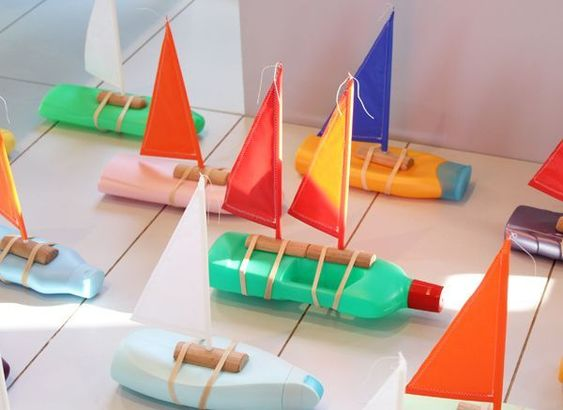 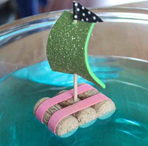 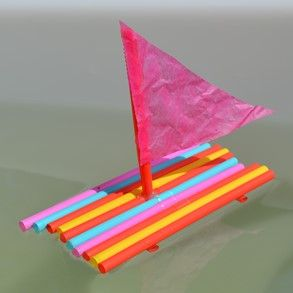 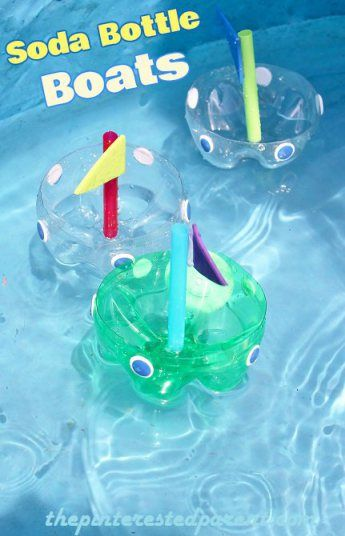 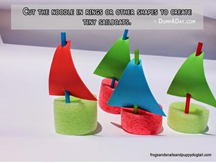 * Đồ dùng của trẻ:- Kí hiệu tên của trẻ- File thiết kế: trẻ được giao nhiệm vụ từ hôm trước mang về nhà làm cùng bố mẹ- Nguyên vật liệu đa dạng khác nhau: Chai nhựa từ lọ dầu gội đầu, chai lavi, ống hút, nút chai rượu, miếng xốp mút, que kem, giấy màu, giấy nhũ, nilong...- Hồ dán, băng dính, kéo...- Bàn thấp để trẻ ngồi theo nhóm 4-6 bànIII. CÁCH TIẾN HÀNHGIÁO ÁN STEAM LÀM SỮA CHUAĐối tượng: Trẻ 4 - 5 tuổiMỤC TIÊU:Khoa học: Trẻ biết được tên, hiểu được đặc điểm một số nguyên liệu làm sữa chua: Sữa tươi không đường, sữa đặc, nước, sữa chua men sống. Biết được lợi ích của sữa chua tốt cho hệ tiêu hóa, làn da và sức khỏe của con người.Công nghệ: Cách sử dụng các dụng cụ trong quá trình làm sữa chua: dụng cụ đong, thìa, bát, phễu, lọ đựng bằng chất liệu an toàn.Kỹ thuật: Trẻ biết làm sữa chua theo quy trình của cô.Nghệ thuật: Trang trí hộp sữa chua cho đẹpToán học: Trẻ biết đong đo các nguyên liệu chính xác các mức theo yêu cầu. Trẻ học về màu sắc, số đếm.Kỹ năng khác: Trẻ có kỹ năng làm việc nhóm, kỹ năng phản biện, kỹ năng pha trộn khéo léo, kỹ năng rót vào lọ không bị đổ.YÊU CẦU:-Sản phẩm đạt yêu cầu dẻo, mềm, mịn, thơm ngon ko bị ngọt quá hay chua quá.II. CHUẨN BỊ:Bảng quy trình các bước của cô.Nguyên liệu: Sữa tươi không đường, sữa đặc, nước, sữa chua men sống số lượng đủ cho trẻ của lớp.Dụng cụ: Cốc đong có vạch, thìa, hộp nhỏ đựng sữa chua, hộp xốp để ủ.II. TỔ CHỨC HOẠT ĐỘNG:* Đánh giá trẻ hàng ngày (Đánh giá những vấn đề nổi bật về: Tình hình sức khỏe; trạng thái cảm xúc; thái độ và hành vi của trẻ; kiến thức, kỹ năng của trẻ)GIÁO ÁN BÀI HỌC 5EDự án: “Khẩu trang yêu thương”HOẠT ĐỘNG STEM “Làm khẩu trang giấy”1. Các lĩnh vực hướng tới1.1. (S)Khoa học: Chất liệu làm khẩu trang phải mềm, dễ thở, ngăn giọt bắn và vi khuẩn, bảo vệ sức khỏe cho mọi người.1.2 (T)Công nghệ: Thiết bị thông minh, seach hình ảnh, tìm kiếm thông tin trên Internet,..1.3(E)Kỹ thuật: Thiết kế khẩu trang có quai đeo, có nhiều lớp, ngăn được giọt bắn và vi khuẩn.1.4. (M)Toán học: Chiều dài, chiều rộng của chiếc khẩu trang, đếm quai đeo, hình dáng chiếc khẩu trang có hình chữ nhật, khẩu trang có 3 - 4 lớp.1.5 (A) Nghệ thuật: Trang trí và tạo hình cho chiếc khẩu trang.Ngoài ra : Ngôn ngữ, cảm xúc, tư duy, kĩ năng xã hội và thẩm mĩ2. Các kỹ năng và nội dung chính2.1. Các kỹ năng thế kỷ 21: Sáng tạo, hợp tác, phản biện, giao tiếp, làm việc nhóm...2.2. Nội dung kiến thức, kỹ năng mà trẻ cần biết và được mở rộng*Kiến thức:- Trẻ biết khái niệm về khẩu trang- Trẻ biết các loại khẩu trang.- Trẻbiếtđặc điểm của chiếc khẩu trang, tên các nguyên vật liệu có thể làm được khẩu trang, quy trình làm khẩu trang,.* Kỹ năng:	- Trẻ đếm số lớp, đo kích thước chuẩn cho chiếc khẩu trang.- Trẻ dùng kéo, băng dính 2 mặt, hồ dán, ghimgắn kết các chất liệu tạo thành chiếc khẩu trang.- Trẻ tưởng tượng, tư duy logic, ngôn ngữ mạch lạc.- Trình bày được ý tưởng của nhóm mình.- Trẻ hoạt động nhóm: Phân công nhiệm vụ, cùng giải quyết vấn đề.- Trẻ vẽ thiết kế được sơ đồ hoạ sản phẩm của mình.* Thái độ: - Trẻ hứng thú tích cực tham gia trong hoạt động.- Trẻ say mê, nghiêm túc trong quá trình làm ra sản phẩm khẩu trang.3. Nguyên vật liệu4. Các câu hỏi quan trọng- Có những loại khẩu trang nào?- Khẩu trang có những màu nào?- Khẩu trang có dạng giống hình gì?- Khẩu trang có kích thước như thế nào?- Khẩu trang làm bằng chất liệu gì? (Cứng, mềm, dễ thở hay không đẽ thở, có tác dụng ngăn giọt băn hay không? Có thể làm được khẩu trang không?- Khẩu trang có mấy lớp?
-Làm thế nào để khẩu trang có thểđeo được?- Nếu không có khẩu trang sẽ ra sao?- Khẩu trang có tác dụng như thế nào? Có ngăn được giọt bắn hay không??- Trang trí khẩu trang như thế nào vừađẹp và mang thương hiệu…..5. Bài học 5EBài học Steam IDP: Thiết kế thiệp tặng mẹI.Mục tiêu: S- Khoa học: Trẻ biết tên các nguyên liệu để thiết kế thiệp tặng mẹT- Công nghệ:Sử dụng các nguyên, vật liệu, dụng cụ (giấy các loại, lá cây, bìa cát tông, hạt ngô, hạt lạc, hạt bưởi, kéo, keo, băng dính hai mặt...) để thiết kế thiệp tặng mẹE - Kĩ thuật:Thực hiện kĩ thuật vẽ, bóc, xé, dán, in dấu vân tay, gắn đính để thiết kế thiệp tặng mẹ.A - Nghệ thuật:In dấu vân tay, trang trí thiệp từ các nguyên vật liệu khác nhau đảm bảo thẩm mỹ, sáng tạo, màu sắc hài hòa.M - Toán: Xếp theo quy tắc, đếm .II. Chuẩn bị: - Rối tay, sân khấu- Kết hợp cùng phụ huynh chuẩn bị lá cây, hạt ngô, hạt gạo, hạt lạc, lõi ngô- Bút chì, kéo, băng dính 2 mặt- Bìa cứng, giấy màu.III. Tổ chức hoạt động:GIÁO ÁN EDP – THIẾT KẾ THIỆP TẶNG CÔ GIÁOI. Mục tiêu1. Các thành tố đạt đượcS- Khoa học: Trẻ biết tên các nguyên liệu để thiết kế thiệp tặng cô giáo.T- Công nghệ: Sử dụng các nguyên, vật liệu, dụng cụ (giấy các loại, lá cây, bìa cát tông, hạt ngô, hạt lạc, hạt bưởi, kéo, keo, băng dính hai mặt...) để thiết kế thiệp tặng cô.E - Kĩ thuật: Thực hiện kĩ thuật vẽ, bóc, xé, dán, in dấu vân tay, gắn đính để thiết kế thiệp tặng cô giáo.A - Nghệ thuật: In dấu vân tay, trang trí thiệp từ các nguyên vật liệu khác nhau đảm bảo thẩm mỹ, sáng tạo, màu sắc hài hòa.M - Toán: Xếp theo quy tắc, đếm .II. Chuẩn bị- Giấy A4, xốp màu, xốp nỉ, bìa cát tông, giấy màu, bìa màu.- Bút dạ màu, bút chì, kéo,băng dính 2 mặt.- Phối hợp phụ huynh chuẩn bị 1 số lá cây, hột hạt, lõi ngô.III. TỔ CHỨC HOẠT ĐỘNG GIÁO ÁN EDP –Thiết kế bông hoa mùa xuânI. Mục tiêuS- Khoa học: Trẻ biết tên một số loại hoa, biết làm bông hoa, cành hoa từ những nguyên  liệu gần gũi.T- Công nghệ: Sử dụng các nguyênliệu, dụng cụ (giấy các loại, lá cây, bẹ ngô, kéo, keo, băng dính hai mặt, súng bắn keo, biết sử dụng điện thoại để quay, chụp quá trình thiết kế bông hoa) E - Kĩ thuật:Quy trình chọn nguyên liệu, vẽ, cắt, dán, gắn đính, nặn, tạo thành cành hoa, bông hoa.A - Nghệ thuật: Trang trí lọ hoa, phối hợp nguyên liệu màu sắc hài hòa, cân đối.M - Toán:Đếm trên đối tượng số bông hoa, so sánh cao thấp.II. Chuẩn bị - Cành đào, giấy xốp, ống tre, hoa...- Bút chì, giấy vẽ, giá vẽ, kéo, băng dính 2 mặt, súng bắn keo- Giấy màu, giấy xốp, giấy nhún, vỏ xò, đất nặn, lá cây, cành cây… - Ti vi, máy tính, nhạc- Điện thoại- Các bàn để lọ hoaIII. Tổ chức hoạt động.KỊCH BẢN: LỄ HỘI THỂ DỤC THỂ THAOChủ đề: Quê hương đất nước Đề tài: Cây tre trăm đốt Lứa tuổi: 5 - 6 tuổiMục đích - yêu cầu: Giúp trẻ nâng cao thể chất; phát triển các tố chất nhanh, mạnh, bền, khéo; tăng cường tính độc lập, tự chủ, mạnh dạn, tự tin, tích cực; rèn luyện kỹ năng phối hợp hoạt động tập thể.Rèn các kĩ năng vận động cho trẻ (chạy nhanh, ngồi xổm, nhảy lò cò, đi khom, bò thấp, bật vào vòng liên tiếp, ném bóng trúng đích, bò có mang vật trên lưng, trườn, nhảy bao bố) qua các trò chơi. Trẻ hứng thú tham gia hoạt động và biết cố gắng, đoàn kết khi chơi.II. Chuẩn bị:       - Trang phục của Phú ông, cô con gái, anh nông dân, bụt, vườn tre,…-  Trò chơi 1: Đường đến khu rừng: đường dích dắc, chướng ngại vật, đá, vòng khí độc- Trò chơi 2:Giải mã khu rừng:dàn thép gai, màng nhện, túi cát, vòng hoa, đốt tre,…- Trò chơi 3:bao bố (8cái), hang động, túi mang trên lưng, vòng, ..-  Nhạc: nhạc nhảy, nhạc trò chơi, nhạc dẫn...III.Tiến trình hoạt động:1.     Phần mở đầu: Phú ông: hè lấu everybody,xin chào tất cả bà con hàng xóm láng giềng nội ngoại bốn phương tám hướng hà há ha. Ta xin tự giới thiệu, mà thật ra nhìn vẻ ngoài bảnh bao, xịn sò của ta thì mọi người đã biết ta là ai rồi ha, ta là lão phú ông giàu có và đẹp trai nhất cái huyện này khà khà. Nay ta tập trung mọi người lại đây để thông báo một sự kiện vô cùng đặc biệt và quan trọng, đó chính là kén rể cho con gái cưng của ta Bành Thị Tạ Tượm Lon!Anh nông dân: ối ối ối,, ông ơi, ông ơi, ông đã quên rồi sao lời hứa năm xưa. Ông đã nói nếu con làm việc chăm chỉ, cày ruộng cho ông thì ba năm sau ông sẽ gả con gái cho con, giờ đã hết ba năm mà sao ông lại gả cô ấy cho người khác ạ..Phú ông: à à à …. ủa có hả ta, à chắc là ta tuổi cao sức yếu hụ hụ hụ rồi nên ta hơi lú ta hơi quên. Thôi thì như này, mắc công hôm nay ta đã triệu tập mọi người lại đây rồi, con gái ta thì phải gả cho anh thôi nên là giờ anh lên rừng tìm cho ta một cây tre có đủ một trăm lẻ một đốt, à thôi một trăm đốt thôi về đây để làm đũa cho cả làng ăn đám cưới anh nháAnh nông dân: vâng ạ, con đi ngay đây, con sẽ về ngay ạ. Ông đợi con nhéPhú ông: oke luôn, à mà khoan trước khi đi thì chú mày ở lại cùng với mọi người, ta khởi động nhẹ bài nhảy dân vũ “Việt Nam Ơi” để lấy tinh thần nhé!2. Phần hội chính:a.	Trò chơi 1: Đường đến khu rừngAnh nông dân: Các bạn nhỏ ơi, giờ tôi lên rừng để đi tìm cây tre trăm đốt đây, có tre thì sẽ cưới được con gái phú ông, nhưng đường đến khu rừng rất xa phải băng qua một con sông rất dài, bây giờ chúng ta phải đi tìm những hòn đá và xây nên cây cầu để bắt qua con sông này, có cầu mới có thể đến được khu rừngCách chơi: vì khu vực này đã bị ám khí độc nên chúng ta hãy nhảy lò cò để tránh những khu vực bị nhiễm độc.Tiếp theo, ngồi xổm theo đường dích dắc qua các chướng ngoại vật sau đó đi khom mang đá đến nơi tập kết, cuối cùng xếp chồng lên để xây cầu.Luật chơi: trong quá trình di chuyển, các bạn phải xếp hàng đi theo thứ tự. Mỗi lượt đi chỉ được mang về duy nhất một viên đá. Tiết mục chuyển:Múa võHoạt động tĩnh: Giải câu đốNgười giàu có và có quyền lực nhất làng gọi là gì? (Phú ông)Phú ông mà tôi làm thuê có bao nhiêu cô con gái? (Một)Để cưới được con gái phú ông thì tôi phải làm gì? (Tìm được cây tre trăm đốt)b.    Trò chơi 2: Giãi mã khu rừngAnh nông dân: Các bạn nhỏ ơi, chúng ta đã đến được khu rừng rồi, nhưng ở đây rộng quá làm sao để tìm ra được cây tre có trăm đốt đây huhuhu Bụt:Làm sao con khóc?Anh nông dân: ôi ông là ai ạ?Bụt: Nhìn ta mà con không biết ta là ai à, Ta là bụt đây, thôi thôi nín đi ở đây có rất nhiều bạn nhỏ sẽ giúp được con thôi. Bây giờ để có được cây tre trăm dốt thì các con hãy đồng tâm hiệp lực chặt về cho ta một trăm đốt tre bằng nhau Cách chơi: Chia làm hai đội, khi nghe hiệu lệnh lần lượt các thành viên trong hàng sẽ bật chụm tách chân vào vòng hoa, sau đó bò thấp qua dàn thép gai sao cho không đụng vào dàn. Tiếp theo, dùng túi sức mạnh ném vào màn khí mù và mạng nhện để tìm thấy được bụi tre có đốt bằng nhau nhé và chặt mang về đây Luật chơi: đội nào ném được nhiều túi sức mạnh vào chổ khí mù hơn sẽ giành chiến thắng*Tiết mục chuyển: Nhảy hiện đại “Banana chacha” Hoạt động tĩnh: Hô Khẩu HiệuBụt: Các con đã mang về được một trăm đốt tre rồi nhưng để cây tre có thể gắn liền thành một thì các con phải có khẩu hiệu. Khẩu hiệu để nhập các đốt tre là “Khắc nhập, khắc nhập”, còn muốn tháo gỡ các đốt tre các con phải hô là “Khắc xuất, khắc xuất”Cách chơi: Khi ta hô nhập các đốt tre thì các con phải hô to và đồng thanh “khắc nhập khắc nhập”, khi ta hô tháo gỡ các đốt tre thì các con hô “khắc xuất khắc xuất” và ngược lại Luật chơi: bạn nào hô sai phải nhảy lò còc. Trò chơi 3: Khoe tài Anh nông dân: Các bạn nhỏ ơi chúng ta đã có được tre rồi, cơ hội cưới được con gái phú ông đã ở trước mắt ta. Trời thì sắp tối rồi bây giờ chúng ta phải nhanh chóng cùng nhau mang tre ra khỏi khu rừng Cách chơi: Chia lớp thành 2 đội, khi nghe hiệu lệnh thì lần lượt thành viên của mỗi đội nhảy bao bố qua một con suối, bò mang tre trên lưng qua các chướng ngại vật, khi đến một hang động các bạn sẽ trườn qua hang và bật vào các vòng về đích Luật chơi: Đội nào mang được tre về nhanh nhất sẽ là đội chiến thắng. 2.     Phần kết thúc:Anh nông dân: thưa ông con đã mang được cây tre trăm đốt về đây rồi ạ, đã đến lúc ông gả con gái cho con rồiPhú ông: ối giời ơi, ta chỉ nói vui thôi mà không ngờ chú mi làm thật, ta không ngờ chú lại giỏi như thế. Thôi thì nói lời phải giữ lấy lời ta sẽ gả con gái cưng của ta cho con..người đâu mau mở tiệc ăn mừng đám cưới thôi nàoĂn mừng trên nền nhạc nhảy aerobic “Best friend”KỊCH BẢN: LỄ HỘI THỂ DỤC THỂ THAOChủ đề: Quê hương đất nước Đề tài: Tấm Cám tranh tài Lứa tuổi: 4 – 5 tuổiI. Mục đích – Yêu cầu- Giúp trẻ nâng cao thể chất; phát triển các tố chất nhanh, mạnh, bền, khéo; tăng cường tính độc lập, tự chủ, mạnh dạn, tự tin, tích cực; rèn luyện kỹ năng phối hợp hoạt động tập thể.- Rèn các kỹ năng vận động: bò thấp chui qua cổng,đi qua đường hẹp, bật tách khép chân qua 5 ô, đi trên băng ghế, đi cà kheo, đi trên dây, ném trúng đích thẳng đứng bằng 1 tay- Tích cực tham gia trò chơi với tinh thần nhiệt tình. Tôn trọng kết quả của đội mình cũng như đội bạn.II. Chuẩn bịTrang phục dì ghẻ, tấm, cám, mô hình ngôi nhà, làng quê….. Trò chơi 1: cua, ốc, giỏ, vòng, cổng, đường zich zắc …Trò chơi 2: đường hẹp, băng ghế, ô …Trò chơi 3: cà kheo, dây, túi cát,…NhạcIII. Tiến trình hoạt độngPhần mở đầuXin Nhiệt liệt chào mừng quý vị đại biểu, các vị khách quý, cán bộ giáo viên, nhân viên, cùng toàn thể các bé khối lớp lớn về dự hội thi “Tấm Cám tranh tài” của các bé trường Mầm non Boom Boom Boom.Hôm nay, được sự cho phép của ban giám hiệu nhà trường, các bậc phụ huynh. Trường mầm non BBB tổ chức hội thi “Tấm Cám tranh tài” dành cho các bé khối lớp nhỡ với mục đích nhằm tạo ra sân chơi bổ ích, rèn luyện sức khỏe, phát triển thể chất. Giúp các con mạnh dạn, tự tin trong giao tiếp, rèn luyện tố chất nhanh - mạnh - khéo léo. Và đó cũng chính là lý do của hội thi ngày hôm nay.Mở đầu lễ hội là tiểu phẩm “Chuyện nhà Tấm Cám” do cô và các bé lớp Nhỡ 1 biểu diễn.Dì ghẻ: Cám ơi, Tấm ơi các con của mẹ ơiiiiiiiiiiiiiiiiiiiiii, Tấm, Cám: dạ dạ dạ, con đây ạ..mẹ gọi con ạ Dì ghẻ: các con nghe gì chưa, nghe tin động trời gì chưa ?Cám: tin gì vậy mẹ?Dì ghẻ: đài phát thanh làng vừa rao đó, nhà vua sắp tổ chức một buổi “Dạ hội mùa xuân” cho dân làng chúng ta đi trẩy hội đấy hí hí hí vui chưa vui chưaTấm: ôi thích quá mẹ ơi Cám: nhưng mà mẹ ơi, hàng chục bộ váy yếm của con cũ hết rồi làm sao mà đi trẩy hội được hả mẹ Dì ghẻ: khỏi lo, khỏi lo, mẹ mày đã chuẩn bị một bộ gấm yếm vô cùng xinh đẹp mà mẹ đã dành tiền bán chục rổ nghêu mới mua được đó. Nhưng sức tiền có hạn mẹ chỉ mua được một bộ thôi, mà con thì hai đứa giờ mẹ không biết chia làm sao cả. Thôi thì nay mẹ tổ chức cuộc thi “Tấm Cám tranh tài” để xem đứa nào thông minh, tài giỏi hơn thì sẽ có được chiếc váy xinh đẹp này. Váy thì chỉ có một nên hai đứa phải cố gắng hết sức nghe chưaĐể có được chiếc váy xinh đẹp thì chúng ta phải trải qua những phần thi vô cùng gay cấn, cần có một sức khỏe tốt, sự nhanh nhẹn và cả sự khéo léo vậy nên các bạn nhỏ của trường mầm non BBB đã quyết định sẽ hóa thân thành Tấm và Cám trong câu chuyện để tham dự hội thi “Tấm Cám tranh tài” do trường tổ chức.Và trước khi bước vào các phần thi thì chúng ta hãy cùng nhau hướng mắt lên sân khấu và đón xem tiết mục aerobic đến từ các bé lớp nhớ 2 nhé!Phần hội chính: 	Không để quí vị và các bạn nhỏ chúng ta đợi lâu hơn nữa, hội thi “Tấm Cám tranh tài” do trường mầm non BBB tổ chức xin được phép bắt đầu:Dì ghẻ: Để chuẩn bị chu đáo cho buổi lễ hội thì không những cần trang phục đẹp mà chúng ta cũng cần một sức khỏe tốt, mà để có sức khỏe tốt thì con đường nhanh nhất là thông qua dạ dày đúng hông mọi người. Nay nhà ta đồ ăn thức uống cũng hết rồi, ta tổ chức phần thi cho các con ra đồng ai mò được nhiều cua nhiều ốc mang về đây cho mẹ thì sẽ chiến thắng nhé!a. Trò chơi 1:Ra đồng mò cua( VĐ: bật liên tục qua 4 ô, bò chui qua cổng, đi qua đường zíc zắc tay cầm đồ vật) - Cách chơi: Mỗi đội thi xếp thành 1 hàng dọc. Sau khi nghe hiệu lệnh của cô lần lượt từng bạn đứng trước vạch xuất phát bật liên tục qua 5 ô, rồi thực hiện bò chui qua cổng ra đến cánh đồng và mò lấy cua, ốc sau đó thực hiện vận động đi qua đường zíc zắc tay cầm cua, ốc mang về bỏ vào giỏ.- Luật chơi: bật đúng ô, khi thực hiện bò chui qua cổng các con hãy cúi thấp người để không làm đổ cổng. Đi đúng phần đường zic zắc.* Tiết mụcchuyển: Nhảy samba brazilHoạt động tĩnh: Đan giỏDì ghẻ: Mấy cái giỏ trong nhà đã cũ hết rồi, nay ta mới hái về một mớ lá dừa và lá cau, các con hãy giúp mẹ đan những lá này thành chiếc giỏ để dành sau này có mò cua các con nhé!b. Trò chơi 2:Giúp mẹ làm nhà( VĐ: Đi qua đường hẹp, bật tách khép chân qua  5 ô, đi trên băng ghế ) Dì ghẻ: Mùa xuân đã đến, tết nhất sắp sửa cận kề, mà ngôi nhà của mẹ con ta lụp sụp quá con ạ. Nay mẹ sửa sang lại ngôi nhà cho mới mẻ để đón tết, các con hãy đi tìm vật liệu về đây giúp mẹ làm nhà nhé!+ Cách chơi: Hai đội đứng vào vạch xuất phát. Sau khi nghe hiệu lệnh của cô lần lượt từng bạn đi qua đường hẹp sau đó bật tách khép chân qua 5 ô, sau đó  thực hiện đi trên băng ghế đến nhặt những nguyên vật liệu xây dựng mang về + Luật chơi: Khi di chuyển không được chạm vào vạch đường hẹp, bật tách khép chân vào đúng ô.* Tiết mục chuyển: Múa “Bánh trôi nước”- Hoạt động tĩnh:Ghép tranh Dì ghẻ: Các con đã giúp mẹ sửa sang lại ngôi nhà mới, đẹp hơn rồi đấy nhưng mẹ muốn có những bức tranh thật đẹp để trang trí cho ngôi nhà, các con cùng nhau ghép tranh thành những bức tranh đẹp nào!c. Trò chơi 3: Tranh tài(VĐ: Đi cà kheo, đi trên dây, ném trúng đích thẳng đứng bằng 1 tay ).Dì ghẻ: Các con của mẹ, trải qua hai phần thi vừa rồi ta thấy các con đều rất tài giỏi, khéo léo để giúp mẹ, mẹ sẽ tổ chức phần thi cuối cùng về sức khỏe để xem con của mẹ ai là người khỏe mạnh nhất và phân biệt được ai là người chiến thắng cuối cùng nhé! - Cách chơi: Sau khi nghe hiệu lệnh lần lượt từng bạn thực hiện đi cà kheo sau đó đi trên dây, thực hiện lấy túi cát và ném trúng đích thẳng đứng bằng một tay.- Luật chơi: Đi khéo léo để không bị ngã, đi giữ thăng bằng trên dây và ném trúng đích thẳng đứng.=> Qua 3 phần thì vừa rồi, mẹ thấy các con đều rất tài giỏi và khéo léo, thông minh nên mẹ quyết định sẽ thưởng cho hai chị em cả hai chiếc váy xinh đẹp nhé!III. KẾT THÚC HỘI THI- Nhảy hiện đại: Summer -  Kính thưa quí vị đại biểu, các vị khách quí cũng như toàn thể các em học sinh trường mầm non BBB đã hoàn thành xuất sắc hội thi “Tấm Cám tranh tài”. - Với sự thông minh, nhanh nhẹn, khéo léo và sự cổ vũ hết sức mình của các cổ động viên đã làm nên thành công cho hội thi ngày hôm nay.Thay mặt ban tổ chức chúc các quí thầy cô dồi dào sức khỏe, vui vẻ, hạnh phúc.Chúc các con mãi là con ngoan, trò giỏi, biết vâng lời ông bà, cha mẹ. Xin cảm ơn cô và các bạn nhỏ đã tích cực tham gia hội thi. Xin trân trọng cảm ơn!KỊCH BẢN: LỄ HỘI THỂ DỤC THỂ THAOChủ đề: Thực VậtĐề tài: Lễ hội Rừng XanhLứa tuổi: 3 - 4 tuổiI. Mục đích – Yêu cầu- Giúp trẻ nâng cao thể chất; phát triển các tố chất nhanh, mạnh, bền, khéo; tăng cường tính độc lập, tự chủ, mạnh dạn, tự tin, tích cực; rèn luyện kỹ năng phối hợp hoạt động tập thể.- Rèn các kỹ năng vận động: đi bước qua vật cản, bò thấp chui qua cổng, chạy, bật tại chỗ, trườn, đi kiểng gót - Tích cực tham gia trò chơi với tinh thần nhiệt tình. Tôn trọng kết quả của đội mình cũng như đội bạn.II. Chuẩn bịTrò chơi 1: đá , vườn hoa , mũTrò chơi 2: cây, quả, túi, rừng cây..Trò chơi 3: cây, thiệp, suốiNhạc, mũ các con thúIII. Tiến trình hoạt động1. Phần mở đầu- Các bạn nhỏ của chúng ta ơi, các con có biết hôm nay là ngày gì không nhỉ? - Tối hôm nay là bữa tiệc sinh nhật của “Nữ hoàng mùa xuân” đấy, bây giờ tất cả các con sẽ được hóa thân thành muôn thú ở rừng xanh, để cùng nhau chuẩn bị một bữa tiệc thật bất ngờ dành tặng cho Nữ hoàng nhé, các con có thấy thú vị không nào?- “Gió thổi, gió thổi” – Thổi tất cả những chiếc mũ đáng yêu đến với các con nào! À, vậy là các con đã được hóa thân thành muôn thú ở rừng xanh rồi đấy, các con có thích không nào?- “Trời tối, trời tối” – Xin chào tất cả các bạn, mình là cô sư tử xinh đẹp nè, hôm nay mình đến đây để cùng với tất cả các bạn chuẩn bị cho bữa tiệc sinh nhật cho “Nữ hoàng Mùa xuân” đấy, các bạn đã sẵn sàng chưa nào?- Trước khi bắt đầu công việc, các bạn trong khu rừng hãy cùng nhau nhảy đồng diễn bài aerobic “Ta đi vào rừng xanh” để không khí thêm sôi động nhé!2. Phần hội chính* Trò chơi 1: Hái hoa trang trí - Các bạn nhỏ Rừng Xanh của chúng ta ơi, để bữa tiệc của chúng ta tối nay thêm xinh đẹp và lộng lẫy thì bây giờ các bạn hãy cùng nhau vào rừng hái những bông hoa về trang trí cho bữa tiệc nhé- Cách chơi: Trong khu rừng của chúng ta có rất nhiều loài hoa đang khoe sắc tươi thắm, nhưng để đi vào vườn hoa xinh đẹp chúng ta phải vượt qua các chướng ngại vật là những tảng đá to, nhỏ trên đường. Các bạn sẽ đi bước qua vật cản, sau đó bò thấp chui qua hang đá để đến khu vườn hoa. Mỗi bạn sẽ hái cho mình một bông hoa và mang về trang trí cho buổi tiệc.- Luật chơi: Khi đi phải thật khéo léo, bước qua những chướng ngại vật sao cho không được đụng phải chúng.* Tiết mục chuyển: Nhảy hiện đại “Believer” Hoạt động tĩnh: Xâu vòng hoaCác muôn thú hãy xâu những vòng hoa thật đẹp và trang trí cho buổi tiệc chúng ta được lộng lẫy và xinh đẹp hơnCách chơi: Mỗi trẻ một rổ đựng hoa đã được đục lỗ và dây xâu, nhiệm vụ của trẻ là xâu vòng hoa * Trò chơi 2: Tìm thức ănTất cả các muôn thú rừng xanh của chúng ta ơi? Xung quanh chúng ta đã có những bông hoa rất đẹp rồi đấy. Nhưng các bạn có biết chúng ta còn thiếu gì trong bữa tiệc không nhỉ? (Thức ăn)Vậy còn chần chờ gì nữa, chúng ta hãy nhanh chân đi vào rừng để mang về những món ăn thật thơm ngon cho bữa tiệc nào.- Cách chơi: chia trẻ làm hai đội, các thành viên sẽ đi kiểng gót vào rừng, bật lên cao để hái quả và bỏ vào túi mang về đích để làm lương thực cho đội của mình. Sau khi hái được lương thực các thành viên sẽ sắp lên đĩa.  Đội nào hái được nhiều quả hơn thì đội đó sẽ dành chiến thắng. - Luật chơi: Đôi nào để gót chân chạm xuống đất thì lượt chơi đó sẽ không được tính.* Tiết mục chuyển: Múa hoa Hoạt động tĩnh: Đan túi làm quà Bây giờ các bạn hãy cùng nhau đan những chiếc túi bằng lá cây để gửi tặng Nữ hoàng xinh đẹp của chúng ta nhé!Cách chơi: Cho trẻ một chiếc túi có sẵn các sợ dây đan, nhiệm vụ của trẻ phải đan nong mốt thành túi.*Trò chơi 3: Làm thiệp chúc mừngTrải qua hai phần thi chúng ta đã có bữa tiệc thật đẹp với những món ăn thật ngon rồi đấy. Bây giờ chúng mình cùng làm những tấm thiệp để gửi lời tốt chúc tốt đẹp đến Nữ Hoàng nhé!Cách chơi: Những chiếc thiệp xinh đẹp đang được treo trên một cây cổ thụ trong rừng, nhiệm vụ của muôn thú đó là trườn qua bờ suối, sau đó chạy nhanh đến cây và hái cho mình một chiếc thiệp mang về Luật chơi: khi có hiệu lênh của cô thì trẻ mới được xuất phát, thành viên trong hàng đem thiệp về thì bạn khác mới được xuất phát.Vậy là muôn thú chúng ta đã chuẩn bị đầy đủ cho bữa tiệc rồi đâý. Bây giờ chúng ta hãy cùng nhau nhắm mắt lại chào đón nhân vật chính của buổi tiệc ngày hôm nay nhé! 3.2…1 nhạc lên Nữ hoàng mùa Xuân xuất hiện, nhập tiệc.3. Hoạt động kết thúc- Nhảy dân vũ bài “La La La” - Thu dọn đồ dùng.- Nhận xét, tuyên dương.Hoạt động của côHoạt động của trẻ1. Ổn định tổ chức- Cho trẻ xem video về câu chuyện của 1 chiếc ghế cũ.- Trò chuyện với trẻ về video và hướng vào bài.- Làm gì để giúp đỡ bạn ghế cũ kia?2. Phương pháp, hình thức tổ chứca. Khám phá cấu tạo của chiếc ghế: S (Khoa học)- Cô cho trẻ xem hình ảnh qua Ipad, qua TV, các loại ghế để trẻ cùng thảo luận và trả lời các câu hỏi: - Chiếc ghế có đặc điểm gì? Có tác dụng gì?- Làm thế nào để tạo ra ghế có thể đứng được?T: Technology – Công nghệ: GV cho trẻ xem hình ảnh qua Ipad, qua TV, các loại ghế để trẻ cùng thảo luận tìm cách làm ra một chiếc ghế có thể đứng được.Chốt đầu bài: Hôm nay lớp mình sẽ làm những chiếc ghế có thể đứng được.b.Tưởng tượng lên kế hoạch, xây dựng ý tưởng và thiết kếE- Chế tạo: Đưa ra ý tưởng thiết kế một chiếc ghế: Trẻ sử dụng bút, giấy vẽ các mẫu thiết kế mà trẻ nghĩ đến. - Cô cung cấp một số nguyên vật liệu cho trẻ: Que kem, que đè lưỡi, bìa cattong, cành cây, lá cây... Băng dính, hồ dán, băng, dây chun, dây buộc...M-Toán: Sử dụng thước đo để đo những thanh gỗ với kích thước khác nhau cho những mục đích khác nhau.c. Thiết kế: A – Tạo hình: Các nhóm tự thảo luận và đưa ra ý tưởng thiết kế của nhóm mình. GV gợi ý cho trẻ thêm về các họa tiết, chi tiết trang trí cho chiếc ghế.- Cho trẻ lên chọn nguyên vật liệu về nhóm của mình và thực hiện.d. Trẻ thực hiệnE-Chế tạo: Cô gợi ý cách làm thông qua các câu hỏi: + Làm thế nào để kết nối các nguyên liệu vào nhau?+ Trẻ lựa chọn nguyên liệu và thực hiện thao tác làm chiếc ghế theo nhóm.- Có giống với bản vẽ không? Chiếc ghế có đứng vững không? Cần cải tiến như thế nào?M: Toán: Gv lưu ý hướng dẫn trẻ chắp ghép các nguyên liệu, cách đo các thanh gỗ để tạo thành chiếc ghế.đ. Đánh giá- Cô đánh giá xem các kỹ thuật buộc, ghép, đo đã tốt chưa? Nếu chưa thì nên làm thế nào? Để chiếc ghế đẹp hơn các con có thể trang trí cho chiếc ghế của mình đẹp hơn với các họa tiết. Sau khi hoàn thành các tác phẩm các con sẽ thuyết trình với tác phẩm các con vừa làm được.3. Kết thúc- Cho trẻ tạo một bữa tiệc, sử dụng ghế để chuẩn bị bàn tiệc. Cô chuyển hoạt động.- Trẻ xem- Trẻ trả lời- Trẻ trả lời- Trẻ trả lờiHoạt động của côHoạt động của trẻ1. Ổn định tổ chức- Cho trẻ hát bài hát “ Bé làm ca sĩ”- Trò chuyện với trẻ về bài hát và hướng vào bài.+ Các bạn nhỏ đã sử dụng những dụng cụ âm nhạc gì để biểu diễn văn nghệ.( Hướng trẻ trả lời về chất liệu và sự liên kết của các dụng cụ âm nhạc)2. Phương pháp, hình thức tổ chứca) Khám phá: S - Khoa học* Khám phá về các dụng cụ âm nhạc.- Cô cho trẻ trải nghiệm với các dụng cụ âm nhạc khác nhau: sắc xô, maracas (xúc xắc), đàn organ, trống, acmonica...- Trẻ nêu đặc điểm, tác dụng của các loại nhạc cụ.- Phân tích cấu tạo của loại dụng cụ âm nhạc: - Theo các con âm thanh xắc xô được phát ra từ đâu? Và tạo ra như thế nào?- Chiếc trống có đặc điểm gì?- Cô khái quát: Âm thanh phát ra do đồ vật va vào nhau. - Cho trẻ tạo ra âm thanh bằng cách đập tay vào bàn, vo giấy..- Cô cho trẻ trải nghiệm với các dụng cụ âm nhạc khác nhau: sắc xô, maracas (xúc xắc), đàn organ, trống, acmonica...T - Công nghệ: GV cho trẻ xem hình ảnh qua Ipad, qua TV về các loại dụng cụ âm nhạc để trẻ cùng thảo luận và trả lời các câu hỏi về đặc điểm của các loại nhạc cụ. Chốt đầu bài: Hôm nay lớp mình sẽ làm dụng cụ âm nhạc có thể phát ra âm thanh.b.Tưởng tượng lên kế hoạch và ý tưởng(E- Chế tạo):  Đưa ra ý tưởng thiết kế xắc xô, trống: Trẻ sử dụng bút, giấy vẽ các mẫu thiết kế mà trẻ nghĩ đến. - Cô cung cấp một số nguyên vật liệu cho trẻ:  nắp chai, lon bia, hộp sữa, bìa catton, nam châm, khối gỗ, màu nước, que kem, que đè lưỡi. Băng dính, hồ dán, băng keo...M-Toán: Các đồ dùng sử dụng có dạng hình gì?c. Thiết kế - (A – Tạo hình): Các nhóm tự thảo luận và đưa ra ý tưởng thiết kế của nhóm mình. Một trẻ sẽ vẽ theo ý tưởng của cả nhóm. Trẻ vẽ, GV gợi ý cho trẻ thêm về các họa tiết, chi tiết trang trí cho dụng cụ âm nhạc.Kỹ năng tạo hình: Sử dụng, phối hợp các nguyên vật liệu để tạo ra dụng cụ âm nhạc.Cho trẻ lên chọn nguyên vật liệu về nhóm của mình và thực hiện.d. Trẻ thực hiệnE-Chế tạo: Cô gợi ý cách làm thông qua các câu hỏi: + Làm thế nào để kết nối các nguyên liệu vào nhau?+ Trẻ lựa chọn nguyên liệu và thực hiện thao tác làm xắc xô theo nhóm.+ Trẻ lắc xắc xô thử nghiệm và tìm ra cái nào hoạt động tốt nhất, chưa tốt.- Có giống với bản vẽ không? Có tạo ra được âm thanh không? Nếu không thì vì sao? Và có thể làm lại vào tiết sau. M: Toán: Gv lưu ý hướng dẫn trẻ chắp ghép các nguyên liệu để tạo thành dụng cụ âm nhạc có thể kêu được.đ. Đánh giá- Cô đánh giá xem các kỹ thuật buộc, xâu đã tốt chưa? Nếu chưa thì nên làm thế nào?- Trẻ làm xong giáo viên cho trẻ lựa chọn những xắc xô có âm thanh tốt, nhận xét và tham gia biểu diễn âm nhạc.Nghệ thuật : Để dụng cụ âm nhạc đẹp hơn các con có thể trang trí cho dụng cụ âm nhạc của mình đẹp hơn với các họa tiết. Sau khi hoàn thành các tác phẩm các con sẽ thuyết trình với tác phẩm các con vừa làm được.3.Kết thúc- Trẻ làm xong giáo viên cho trẻ lựa chọn những xắc xô có âm thanh tốt, nhận xét và tham gia biểu diễn âm nhạc.- Cô chuyển hoạt động.- Trẻ hát- Trẻ trả lời- Trẻ trả lời- Trẻ trả lời- Trẻ trả lời- Trẻ thực hiện.- Trẻ trả lờiHoạt động của côHoạt động của trẻ1. Ổn định tổ chức- Cô và trẻ cùng hát và vận động theo nhạc bài: Little finger. Hỏi trẻ: Bài hát nói về những bộ phận nào? - Cho trẻ trải nghiệm sự cử động của các khớp ngón tay thông qua hoạt động mỗi trẻ tự dùng dây vải cuốn chặt các ngón tay của một bàn tay và sử dụng tay bị cuốn lại để lấy đồ dùng. Đưa ra câu hỏi để trẻ giải quyết vấn đề:+ Khi cuốn dây vào tay điều gì xảy ra?2. Phương pháp, hình thức tổ chứcKhám phá bàn tay: S -Khoa học- Cho trẻ giơ hai bàn tay ra và quan sát bàn tay của trẻ. Hỏi trẻ: + Bàn tay có đặc điểm gì?+ Mỗi bàn tay có mấy ngón tay? + Mỗi ngón tay có mấy đốt?=> GV cho trẻ lấy một tay nắm chặt cổ tay bàn tay còn lại, sau đó yêu cầu trẻ cử động từng ngón tay khi cổ tay bị nắm chặt để cảm nhận sự chuyển động của các dây cơ, các đốt ngón tay. Hỏi trẻ: Khi cử động từng ngón tay con thấy có điều gì xảy ra khi nắm chặt cổ tay đó? Vì sao bàn tay cử động được? => GV cho trẻ xem video về hoạt động của khớp bàn tay. (Trong quá trình xem GV dừng lại ở hình ảnh xương bàn tay, giới thiệu cho trẻ cấu tạo xương bàn tay, đếm số đốt xương ở bàn tay)T - Technology – Công nghệ- Câu hỏi để trẻ giải quyết vấn đề: Cô đưa ra tình huống: Có một bạn bị khuyết tật 1 ngón tay, để giúp bạn con sẽ làm gì? - GV hướng dẫn trẻ cách làm một ngón tay cử động được. (Trong quá trình hướng dẫn GV phân tích cách làm: trên bàn tay giả có 5 ngón tay. Bây giờ cô sẽ hướng dẫn các con cách tạo một ngón tay cử động được. Đây là ngón trỏ, trên ngón trỏ có 3 đốt ngón tay. Gập ngón trở thành 3 đoạn, sau đó gắn băng dính xốp lần lượt vào các đốt ngón tay. Tiếp đó, lấy 3 ống hút màu trắng gắn từng ống hút lên băng dính. Để ngón tay cử động được, lấy một sợi dây dù luồn qua các ống hút từ trên xuống dưới. Cuối cùng kéo thử cho trẻ thấy sự cử động của ngón tay).+ Các con ạ! Nếu có một bạn khác chẳng may mất cả bàn tay, các con làm thế nào để giúp bạn?=> Cô giao nhiệm vụ: Ở buổi học hôm sau các con sẽ thiết kế một bàn tay robot cử động được nhé.3. Kết thúc- Thu dọn đồ dùng và chuyển tiếp hoạt động.- Trẻ vận động- Trẻ trả lời- Trẻ trả lời- Trẻ lắng nghe- Trẻ thực hiệnHoạt động của côHoạt động của trẻ1. Ổn định tổ chứcCô và trẻ cùng hát và vận động theo nhạc bài: “Family finger”. Trò chuyện với trẻ: Con hát bài gì? Bài hát nói về cái gì?2. Phương pháp và hình thức tổ chức* Nhắc lại bài học trướcHôm trước các con đã được tìm hiểu về bàn tay.+ Ai còn nhớ gì về đặc điểm, cấu tạo, cử động của bàn tay chia sẻ cho cô và các bạn nào? + Tại sao bàn tay cử động được không?Trong buổi thảo luận hôm trước lớp mình đã biết được đặc điểm, cấu tạo, cử động của bàn tay. Cả lớp cũng đã đồng ý với dự án làm bàn tay robot cử động được. Hôm nay các con đã sẵn sàng thực hiện dự án làm bàn tay robot cử động được chưa nào?+ Con sẽ làm bàn tay robot cử động được như thế nào?+ Con sẽ sử dụng nguyên vật liệu gì để làm bàn tay robot cử động được?+ Tìm được nguyên vật liệu để thực hiện dự án rồi các con phải làm gì?+  Có bản vẽ con sẽ làm gì tiếp theo?+  Trong khi chế tạo con cần chú ý yêu cầu gì?- Cô giới thiệu cho trẻ biết một số phương tiện, nguyên vật liệu để làm bàn tay rô bốt: ống hút, bìa cactong, băng dính xốp, kéo, sợi dây để các con chế tạo bàn tay robot cử động được.Hoạt động 1 - Thiết kế:A- Tạo hình- Trẻ lấy file về 2 nhóm tự vẽ 1 bản thiết kế về một bàn tay robot cử động được mà trẻ sẽ làm. (Kĩ năng tạo hình: Vẽ nét thẳng, nét cong, nét ngang, nét xiên, tô màu)- Giáo viên đi đến các nhóm hỏi trẻ:+ Con đã vẽ xong bản thiết kế của mình chưa? + Bản vẽ có đầy đủ các chi tiết của bàn tay không? Con có bổ xung thêm gì không?M-Toán: Trong quá trình trẻ in và vẽ cô trò chuyện để trẻ ghi nhớ và đếm số ngón tay, số đốt ngón tay. Hoạt động 2 - Trẻ thực hiện: E -Chế tạo- Các con đã hoàn thiện bản vẽ rồi, bây giờ hãy cùng các bạn trong nhóm thảo luận xem mình sẽ làm bàn tay robot cử động được như thế nào? - Để chế tạo bàn tay robot cử động được con cần công cụ và vật liệu gì? => Trẻ lựa chọn nguyên vật liệu làm bàn tay robot cử động được. => GV lắng nghe, quan sát trẻ làm và gợi ý cho trẻ nếu gặp khó khăn.A – Tạo hình: Cho trẻtrang trí mô hình bàn tay robot cử động.Hoạt động 3 - Đánh giáCho trẻ chia sẻ và đánh giá sản phẩm với bạn trong nhóm và trước cả lớp. Hỏi trẻ về bàn tay robot đã làm:- Bàn tay robot của con đã giống mẫu thiết kế chưa?- Bàn tay robot được làm bằng chất liệu gì?  - Bàn tay robot có cử động được không? - Bàn tay được trang trí như thế nào? Nếu trẻ làm chưa xong hoặc chưa đủ yêu cầu, hoặc không cử động được GV đặt câu hỏi để trẻ tìm phương án khắc phục: Nếu được làm lại thì con sẽ làm thế nào? - Nếu làm tiếp con sẽ làm gì?  Và cho trẻ cơ hội thêm thời gian để trẻ chỉnh sửa. 3. Kết thúcGợi ý cho buổi học sau: Làm gì để bàn tay robot cầm nắm được vật.- Trẻ xem- Trẻ trả lời- Trẻ chú ý- Trẻ thực hiện- Trẻ thực hiện- Trẻ lắng nghe- Trẻ thực hiện- Trẻ trả lời- Trẻ thực hiện- Trẻ trả lờiHoạt động của côHĐ của trẻ1. Ổn định tổ chức- Cô Liên xin chào tất cả các con. - Hôm nay cô Liên có 1 câu chuyện vô cùng thú vị muốn kể cho các con nghe đấy. Các con hãy thật trật tự lắng nghe câu chuyện của cô nhé! (Cô kể chuyện)+ Các con vừa được nghe cô kể câu chuyện về bạn gì?+ Bạn Thỏ Nâu đã làm gì ở ngoài sân?+ Sau đó đã có chuyện gì xảy ra với bạn Thỏ Nâu?+ Theo các con, vì sao bạn Thỏ Nâu lại bị đau bụng?- Vậy để giúp bạn Thỏ Nâu hiểu được tầm quan trọng của việc rửa tay trước khi ăn thì hôm nay cô và các con sẽ cùng làm 1 thí nghiệm mang tên “Đánh bay vi khuẩn”. Thí nghiệm này không chỉ giúp bạn Thỏ Nâu mà còn giúp các con hiểu rõ hơn về tầm quan trọng của việc rửa tay trước khi ăn đấy.2. Phương pháp, hình thức tổ chức* Khám phá: Tìm hiểu về vi khuẩn và tác hại của vi khuẩn- Trước khi đến với thí nghiệm, bạn nào cho cô biết:+ Các con biết gì về vi khuẩn? (Con vi khuẩn trông nó như thế nào? Nó to hay nhỏ?) (Cho trẻ xem hình ảnh về những con vi khuẩn đã được các nhà khoa học phóng to)->Vi khuẩn nhỏ li ti mà mắt thường của chúng ta không thể nhìn thất được.+ Các con nghĩ xem, nếu con vi khuẩn xâm nhập và sống trong cơ thể của chúng ta thì nó sẽ gây ra những bệnh gì? (đau mắt, sốt, nôn trớ, tiêu chảy, sau răng…)-> Một số bệnh do vi khuẩn gây ra như: tiêu chảy, đau mắt, sốt, sâu răng…* Khám phá vật liệu dụng cụ: Để làm được thí nghiệm “Đánh bay vi khuẩn”, cô cần chuẩn bị những đồ dùng dụng cụ sau:+ Cô có cái gì đây? Các con cùng đếm xem có bao nhiêu chiếc đĩa nào? (2 chiếc đĩa). Chiếc đĩa này có dạng hình gì?+ Đây là lọ gì các con có biết không? (Hạt tiêu) Ở nhà mẹ các con thường dùng hạt tiêu để làm gì? Hôm nay hạt tiêu này sẽ đóng vai là những con vi khuẩn nhé. + Giáo dục: Nếu đưa hạt tiêu đến gần miệng và gần mũi thì các con sẽ bị làm sao? (hắt xì) Vì vậy các con cầm hạt tiêu xa ra 1 chút nhé.+  Cô có 1 chai nước, nước này chưa được đun sôi nên các con không uống được đâu nhé.+ Lọ nước rửa tay.+ Cốc đựng nước bẩn và khăn lau tay.* Làm thí nghiệm: Đánh bay vi khuẩn- Bây giờ các con thật tập trung để xem cô làm thí nghiệm như thế nào nhé.+ Bước 1: Cô lấy chai nước, mở nắp và rót nước vào đĩa sao cho gần đầy đĩa nước. Sau đó cô đóng nắp chai luôn cho nước không bị đổ.+ Bước 2: Rắc đều hạt tiêu lên trên mặt nước.+ Bước 3: Cô dùng ngón tay không có gì chấm vào giữa đĩa. Nhưng cô sẽ không chấm đâu. Cô muốn chúng mình đoán xem khi cô chấm ngón tay không có gì vào giữa đĩa thì sẽ có hiện tượng gì xảy ra? Lát các con sẽ làm và cho cô biết chuyện gì xảy ra nhé.Sau khi chấm xong các con sẽ phải lau sạch tay vào khăn khô.+ Bước 4: Cô mở lắp hộp đựng nước rửa tay, cô dùng ngón tay chấm vào nước rửa tay rồi chô chấm vào giữa đĩa. Nhưng cô sẽ không chấm đâu. Các con thử đoán xem khi cô chấm ngón tay có nước xà phòng vào giữa đĩa thì sẽ có hiện tượng gì xảy ra?- Sau khi các con làm xong thí nghiệm này các con hãy nói cho cô nghe kết quả nhé.* Trẻ làm thí nghiệm- Cô mời đại diện các nhóm đi lấy đồ dùng.- Trước khi làm cô muốn các con nhắc lại quy trình làm thí nghiệm “Đánh bay vi khuẩn” như thế nào? (Bước 1,2,3,4)- Trẻ thực hiện làm thí nghiệm* Giải thích:- Khi các con làm bước 3 là chấm tay không có gì vào giữa đĩa thì hiện tượng gì xảy ra? (hỏi 3-4 trẻ)-> Khi chấm tay không có gì vào giữa đĩa thì những con vi khuẩn (hạt tiêu) vẫn bám vào tay các con.- Khi ngón tay đã có nước rửa tay mà các con chấm vào giữa đĩa thì có hiện tượng gì xảy ra?- Tại sao khi tay có dính nước rửa tay lại làm con vi khuẩn chạy ra xa?-> Khi chấm ngón tay có dính nước rửa tay vào giữa đĩa thì những con vi khuẩn (hạt tiêu) đã bị đánh bay ra xa khỏi ngón tay các con là nhờ vào khả năng tẩy rửa của nước rửa tay đó các con ạ.+ Nước có sức mạnh giúp nâng đỡ và giúp cho những hạt tiêu nổi lên và gắn kết gần nhau.+ Nước rửa tay có tính chất tẩy rửa nên đã phá vỡ đi liên kết đó vì thế khi chúng ta chạm tay có nước rửa tay vào trong đĩa làm các hạt tiêu di chuyển ra xa nhau hơn.- Cho trẻ nhắc lại.* Giáo dục- Cô và các con vừa tìm hiểu về vi khuẩn. Vi khuẩn là những sinh vật có hại, có kích thước nhỏ li ti mà mắt thường của chúng ta không nhìn thấy được. Nó thường gây ra các bệnh cho con người như; bệnh tiêu chảy, sốt, nôn, đau mắt…- Qua thí nghiệm này các con thấy việc rửa tay bằng nước rửa tay có cần thiết không? Rất cần thiết để bảo vệ sức khoẻ cho chúng ta. Vậy các con cần rửa tay khi nào?* Củng cố và mở rộng- Trong cuộc sống ngoài nước rửa tay, các con thử nghĩ xem còn có chất gì cũng dùng để tẩy rửa nữa nào?- Ở thí nghiệm trên các con đã biết nước rửa tay có thể loại bỏ vi khuẩn, vậy các con hãy áp dụng thí nghiệm đó để tìm thêm những chất khác cũng có thể tiêu diệt vi khuẩn qua trò chơi có tên “Ai Nhanh hơn”. - Cô sẽ phát cho mỗi nhóm thêm 2 hộp có chứa xà phòng tắm và nước rửa bát. Các con cùng làm thí nghiệm xem 2 chất này có đánh bay được vi khuẩn hay không và chất nào đánh bay được vi khuẩn mạnh hơn. Đội nào có kết quả trước đội đó sẽ giành chiến thắng.- Cô hỏi trẻ kết quả.- Cô chốt lại: Cả 2 loại nước rửa bát và xà phòng tắm đều đánh bay được vi khuẩn. Nước rửa bát đánh bay được vi khuẩn mạnh hơn xà phòng tắm.3. Kết thúc- Hôm nay cô thấy các con làm thí nghiệm rất giỏi, đã giúp bạn Thỏ Nâu hiểu rõ hơn về vi khuẩn và cách phòng tránh vi khuẩn, để lần sau không bị đau bụng nữa. Các con nhớ đừng như bạn Thỏ Nâu mà hãy thường xuyên rửa tay bằng xà phòng trước khi ăn, sau khi đi vệ và khi tay bẩn nhé.- Trẻ nghe- Trẻ trả lờiHoạt động của côHoạt động của trẻ1. Ổn định tổ chức- Cho trẻ hát bài “ Tổ ấm gia đình”Trò chuyện với trẻ hướng tới các thành viên trong gia đình2. Phương pháp, hình thức tổ chứca) Khám phá:  S (Khoa học) Các thành viên trong gia đình, các loại khung ảnh để bàn của gia đình- Giới thiệu về gia đình của trẻ qua ảnh gia đình (Ảnh chụp từ khi nào hoặc dịp nào? Gia đình có mấy người? Có ai? Trẻ trả lời và giới thiệu về các thành viên trong gia đình qua ảnh).Mở rộng: GV giúp trẻ nhận biết gia đình đo đình ít con và gia đình đông con, gia đình đa thế hệ.- Để lưu giữ được những kỷ niệm và những hoạt động của gia đình mà trẻ vừa xem thì mọi người đã chụp ảnh và in thành những tấm ảnh để có thể xem lại được. Các tấm ảnh thường được để như thế nào ở gia đình? ( Treo, để bàn, to hay nhỏ?)- Cho trẻ xem và nêu nhận xét về các khung ảnh khác nhau. (sử dụng Ipad, máy tính, TV)Khung ảnh có cấu tạo như thế nào? Màu sắc? Khung ảnh được làm bằng chất liệu gì? Khung có những dạng khung hình gì? Vì sao nó đứng được?T - Technology – Công nghệ: GV cho trẻ xem hình ảnh qua Ipad, qua TV, khung ảnh thật để trẻ cùng thảo luận và trả lời các câu hỏi (các hình ảnh ví dụ)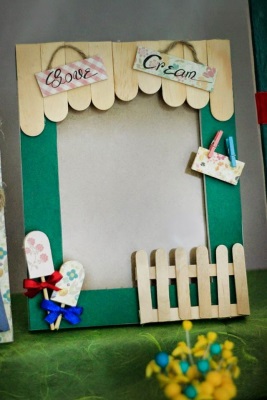 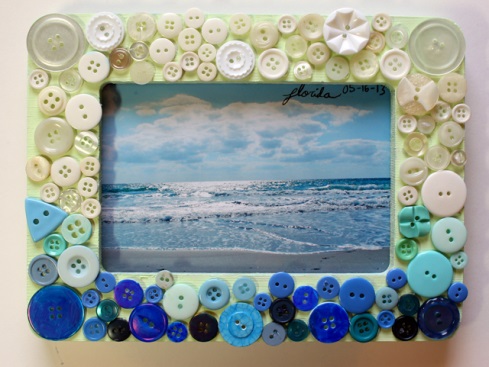 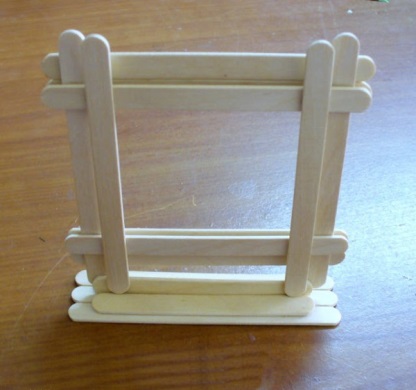 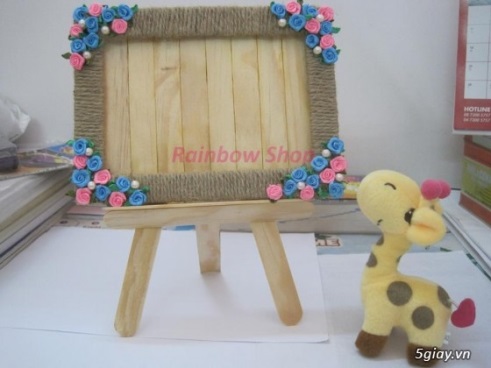 Chốt đầu bài: Hôm nay lớp mình sẽ làm Khung ảnh có dạng hình vuông hoặc hình chữ nhật và đứng được.b.Tưởng tượng lên kế hoạch và ý tưởngE - Chế tạo: Trẻ thảo luận về chọn chất liệu, nguyên liệu sẽ làm, làm khung ảnh hình gì? Sẽ làm khung ảnh đó như thế nào? Trang trí khung ảnh ra sao?M - Toán: Khung ảnh đó phải hình gì? Hình vuông? Vậy hình vuông có đặc điểm thế nào? Hình chữ nhật? Làm thế nào để làm khung ảnh có hình chữ nhật? Đặc điểm của hình chữ nhật là gì? Hình tròn thì sao, hình tròn có đặc điểm gì?E - Chế tạo: Làm thế nào để khung ảnh đứng được, không bị đổ. c. Thiết kế: (A – Tạo hình) Mỗi trẻ sẽ tự lựa chọn và quyết định để vẽ 1 bản thiết kế về khung ảnh mà trẻ sẽ làm là dạng vuông hay chữ nhật. Trẻ vẽ, GV gợi ý cho trẻ thêm về các họa tiết, chi tiết trang trí khung ảnh.d.Trẻ thực hiện E - Chế tạo: Cho trẻ lựa chọn nguyên vật liệu để trẻ làm khung ảnh.GV quan sát, lắng nghe cách trẻ sẽ làm và gợi ý cho trẻ nếu gặp khó khăn.(ví dụ: Cách dính băng dính để cho chân đỡ đc giá khung ảnh đứng được), sử dụng đa dạng vật liệu để trang trí khung ảnh và họa tiết.M: Toán: GV hướng dẫn trẻ cách đo và cắt các cạnh của hình khung khi trẻ chọn làm khung hình vuông, hình chữ nhật thì các cạnh phải ntn? (hình chữ nhật hai cạnh dài bằng nhau, có 2 cạnh ngắn bằng nhau, hình vuông thì cắt 4 cạnh bằng nhau. Nếu trẻ lựa chọn các tấm bìa hoặc giấy màu có sẵn dạng hình để làm thì cần gọi tên hình và nếu đặc điểm của hình đó để làm viền khung.đ. Đánh giá: Giáo viên cho trẻ nói về khung ảnh trẻ đã làm: Khung hình gì, bằng chất liệu gì? Có đáp ứng đúng đầu bài đặt ra không? Nếu trẻ làm chưa xong hoặc làm khung chưa đứng được, GV hỏi trẻ, nếu được làm lại thì con sẽ làm thế nào? Nếu làm tiếp con sẽ làm gì. Và cho trẻ cơ hội thêm thời gian để trẻ chỉnh sửa. 3. Kết thúc Giáo viên khen ngợi, động viên và cho trẻ chuyển hoạt động.- Trẻ hát- Trẻ trả lời- Trẻ trả lời- Trẻ trả lời- Trẻ thực hiện- Trẻ thảo luận- Trẻ thực hiện- Trẻ thực hiệnHoạt động của côHoạt động của trẻ1. Ổn định tổ chức- Cho trẻ hát bài “ Nhà của tôi”- Trò chuyện với trẻ về bài hát và hướng trẻ vào nội dung bài mới.2. Phương pháp, hình thức tổ chứca) Khám phá – S (Khoa học): Các đồ dùng trong gia đình, bàn ghế phòng ăn trong gia đình- Cho trẻ kể về các phòng trong gia đình, đồ dùng của mỗi phòng mà trẻ biết, đồ dùng trong phòng ăn. - Cho trẻ quan sát về bộ bàn ghế ăn. GV sử dụng thêm hình ảnh về các kiểu bàn ghế khác nhau để trẻ quan sát, mô tả qua Ipad, tranh ảnh trên TV, máy tính. (T - Công nghệ)(Các kiểu bàn ghế? Ghế có tựa, ghế không có tựa, ghế có mặt ngồi hình tròn/ vuông? Chất liệu của bàn ghế: gỗ, sắt, nhựa, inox, dọc da, nỉ…Màu sắc của bàn ghế? - Vì sao bàn, ghế đứng vững đươc? - Kích thước của bàn và ghế như thế nào với nhau? Chiều cao của bàn và ghế như thế nào với nhau? Mặt bàn và mặt ghế có dạng hình gì? Kích thước mặt bàn như thế nào với ghế để ghế có thể xếp xung quanh bàn?- Để ngồi lên được thì mặt ghế cần như thế nào? Lồi/lõm hay bằng phẳng? - Mặt bàn như thế nào để có thể đặt đồ lên đó: lọ hoa, các đĩa đựng thức ăn, cốc chén…?- Bàn ghế có mấy chân? Bàn và ghế có thể có 1 chân không? Chân đó đặt ở vị trí nào để bàn ghế có thể đứng vững?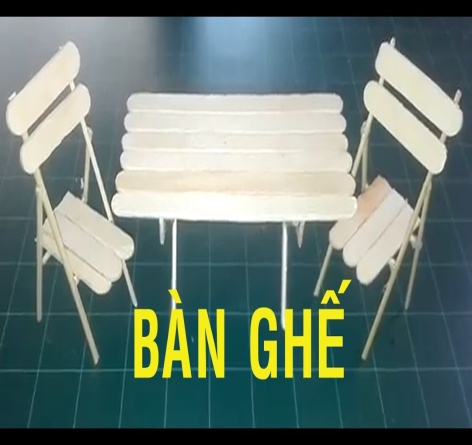 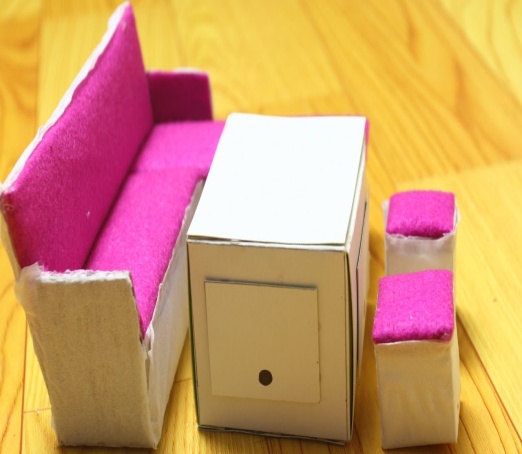 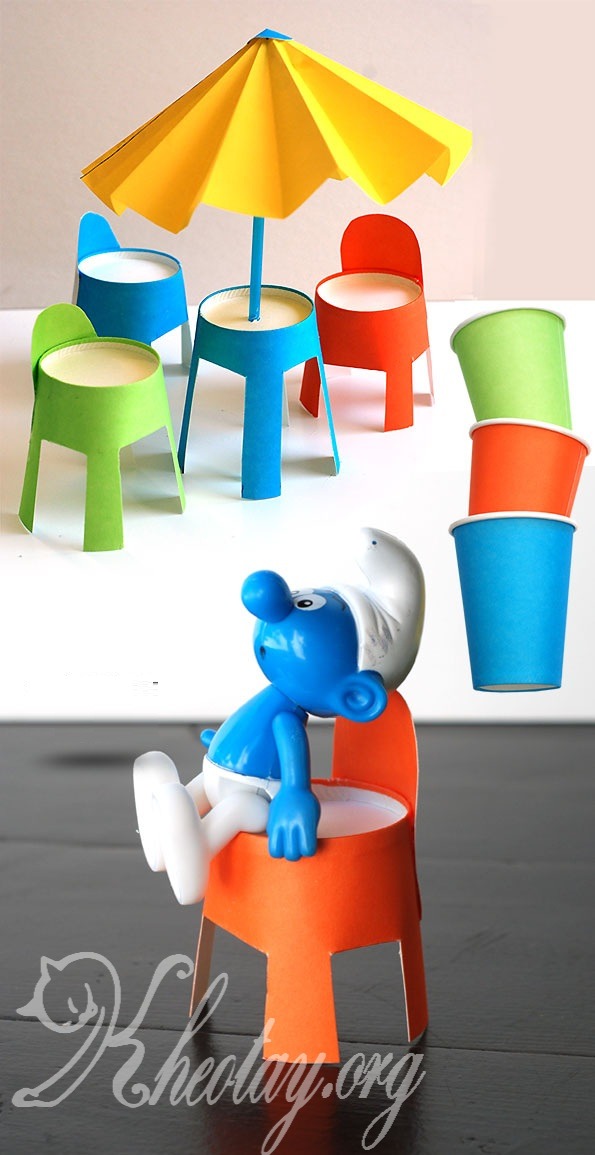 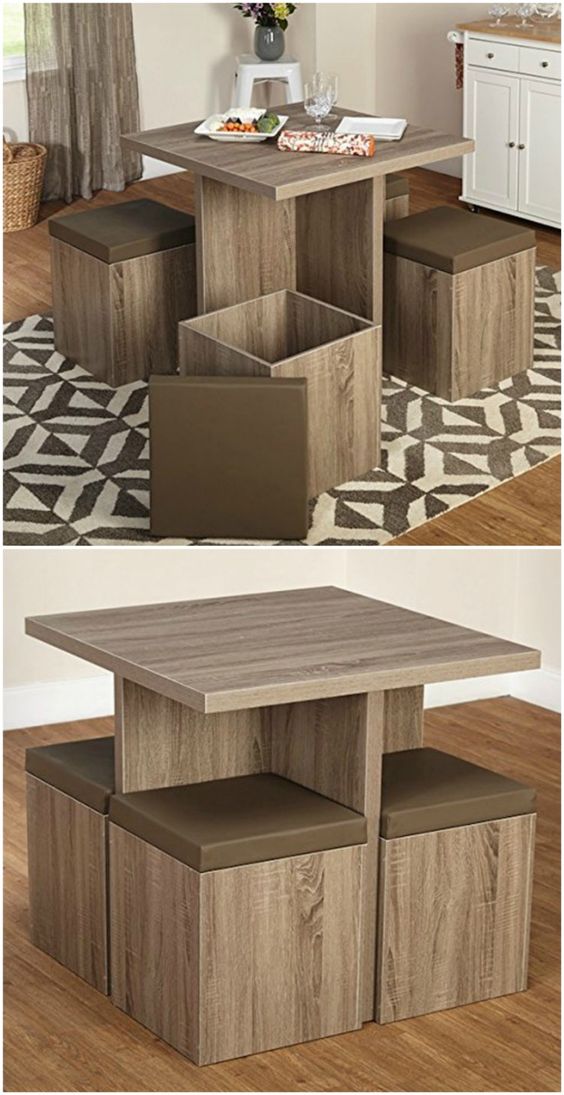 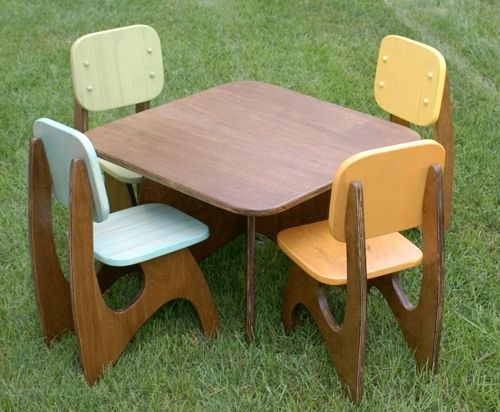 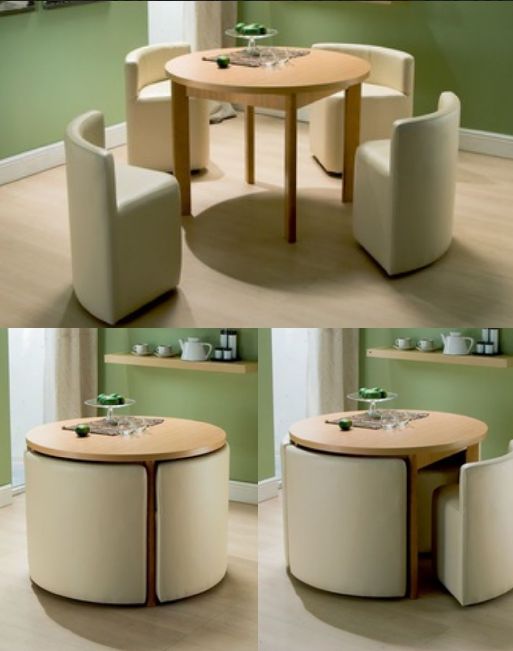 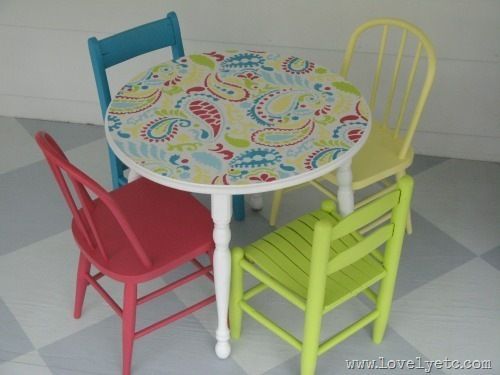 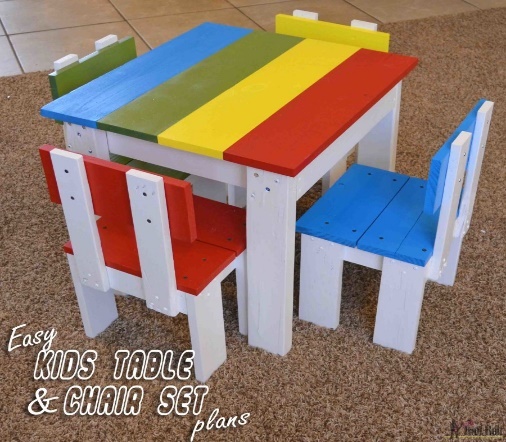 Chốt bài: Hôm nay lớp mình sẽ “Làm bộ bàn ăn cho gia đình có 6 người, mặt ghế hình tròn/vuông”.b.Tưởng tượng lên kế hoạch và ý tưởng(E- Chế tạo): Trẻ thảo luận để chọn chất liệu, nguyên liệu để làm bàn ghế? Có mấy bàn? Có mấy ghế? Mặt bàn/ ghế hình gì? - Bàn có mấy chân? Ghế có mấy chân? Để bàn và ghế có thể đứng vững thì các chân bàn, chân ghế phải như thể nào với nhau? - Làm thế nào để chân bàn, và mặt bàn dính chặt với nhau? - Mặt ghế và chân ghế gắn liền với nhau?- Ghế có tựa hay không có tựa? Có đệm ngồi hay không có đệm ngồi?M-Toán: Ôn số đếm 1 bàn, 6 ghế, số chân bàn, chân ghế. Hình dạng mặt bàn, ghế. Cách đo, cắt chân bàn, chân ghế bằng nhau để bàn ghế đứng vững được.(E- Chế tạo): Làm thế nào để bàn/ ghế đứng được, không bị đổ? Mặt bàn và mặt ghế găn kết với chân bàn/ghế như thế nào? Chiều cao của các chân bàn và các chân ghế như thế nào với nhau? c. Thiết kế - (A – Tạo hình): Mỗi nhóm sẽ tự vẽ 1 bản thiết kế về bộ bàn ghế mà trẻ sẽ làm nhưng có đủ số lượng 6 ghế, 1 bàn, mặt bàn và mặt ghế trẻ tự lựa chọn dạng hình gì- Vẽ trang trí tạo thành bức tranh về bộ bàn ghế trong ngôi nhà của bé.d.Trẻ thực hiện: E-Chế tạo: Cho trẻ lựa chọn nguyên vật liệu để làm ngôi nhà. GV quan sát, lắng nghe cách trẻ sẽ làm và gợi ý cho trẻ nếu gặp khó khăn. (ví dụ: Cách đo, cắt mặt bàn, chân bàn/ ghế. Cách gắn đính mặt bàn với chân bàn/ghế), sử dụng đa dạng vật liệu để trang trí cho bộ bàn ghế.M: Toán: GV lưu ý hướng dẫn trẻ đo, cắt các chân bàn/ghế, mặt bàn/ghế, các chân bàn và ghế cao bằng nhau. Đếm và kiểm tra số lượng chân và chân ghế theo bản thiết kế?- Hình dạng: Mặt bàn và mặt ghế có dạng hình gì?So sánh ghế của bạn và của mình, ghế nào cao hơn, thấp hơn.đ. Đánh giá: Giáo viên cho trẻ nói về bộ bàn ghế trẻ đã làm: Trẻ làm bộ bàn ghế bằng nguyên liệu gì? Bộ bàn ghế có mấy bàn/ mấy ghế? Mặt bàn/ghế hình gì? Bàn /ghế có mấy chân? Bàn/ghế có đứng vững không? Có giống với bản vẽ không? Mặt bàn/ghế gắn chắc chắn với các chân ghế không? Các chân bàn/ ghế có cao bằng nhau không? Trẻ tự đánh giá theo tiêu chí cô nêu. Nếu trẻ làm chưa xong hoặc chưa đáp ứng được, GV hỏi trẻ, nếu được làm lại thì con sẽ làm thế nào? Nếu làm tiếp con sẽ làm gì. Và cho trẻ cơ hội thêm thời gian để trẻ chỉnh sửa. 3. Kết thúc:- Trẻ xem- Trẻ trả lời- Trẻ kể- Trẻ chú ý- Trẻ trả lời- Trẻ trả lờiTrẻ thực hiệnTrẻ thực hiệnHoạt động của côHoạt động của trẻ1. Ổn định tổ chức- Cho trẻ xem video về đồng hồ cát.- Trò chuyện với trẻ về video và hướng vào bài.+ Trong đoạn video con thấy đồ dùng gì?2. Phương pháp, hình thức tổ chứca. Khám phá – S (Khoa học):* Khám phá về đồng hồ cát:- Dạy trẻ về các loại đồng hồ được sử dụng để đo thời gian: Đồng hồ điện tử, đồng hồ cát, đồng hồ mặt trời…- Giải thích nghuyên lí sử dụng trong đồng hồ cát: Lực hút.- Cho trẻ làm thí nghiệm thả các vật từ trên cao xuống điều gì xảy ra? -> lực hút.T: Technology – Công nghệ: GV cho trẻ xem hình ảnh qua Ipad, qua TV, các loại đồng hồ để trẻ cùng thảo luận và trả lời các câu hỏi; Làm thế nào để tạo ra đồng hồ cát.Chốt đầu bài: Hôm nay lớp mình sẽ làm đồng hồ cát.b.Tưởng tượng lên kế hoạch và ý tưởng(E- Chế tạo): Đưa ra ý tưởng thiết kế đồng hồ cát: Trẻ sử dụng bút, giấy vẽ các mẫu thiết kế mà trẻ nghĩ đến. - Cô cung cấp một số nguyên vật liệu cho trẻ: chai nhựa có nắp to nhỏ khác nhau, bang dính, đất nặn, cát, cốc và phễu đong. M-Toán:Đo thời gian đồng hồ chạy và đo khích thước vòng cổ chai, đếm dòng cát chảy trên đồng hồ. c.Thiết kế - (A – Tạo hình): Các nhóm tự thảo luận và đưa ra ý tưởng thiết kế của nhóm mình. Một trẻ sẽ vẽ theo ý tưởng của cả nhóm. Trẻ vẽ, GV gợi ý cho trẻ thêm về các họa tiết, chi tiết trang trí cho đồng hồ cát. Cho trẻ lên chọn nguyên vật liệu về nhóm của mình và thực hiện.d. Trẻ thực hiện: E-Chế tạo: Cô gợi ý cách làm thông qua các câu hỏi: + Các con thấy phần thân giữa đồng hồ như thế nào?+ Vậy theo các con chúng ta sẽ sắp xếp những cái chai này ra sao để tạo được đồng hồ cát.+ Với những chai có nắp làm thế nào để cát chảy qua được?M: Toán: Giáo viên lưu ý hướng dẫn trẻ đo đồng hồ chạy và đo kích thước của đồng hồ.đ. Đánh giá:Trẻ cho đồng hồ cát vận hành và tìm ra cái nào hoạt động tốt nhất, chưa tốt. Vì sao?Giáo viên ra kết luận giải thích cái nào chạy tốt, cái nào ko tốt vì sao.3. Kết thúc.- Cho trẻ diễn vở kịch Hoàng tử và công chúa.- Cô chuyển hoạt động.- Trẻ xem- Trẻ trả lời- Trẻ lắng nghe- Trẻ thực hiện- Trẻ thực hiện- Trẻ thực hiện- Trẻ thực hiện- Trẻ thực hiện- Trẻ trả lờiHoạt động của côHoạt động của trẻ1. Ổn định tổ chức- Cô cho trẻ xem video về các ngôi nhà- Trò chuyện với trẻ về video và hướng vào bài.+ Vì sao ngôi nhà làm bằng lá khi gặp gió to lại bị đổ, còn ngôi nhà được xây bằng gạch chắc chắn lại k bị đổ.( Hướng trẻ trả lời về chất liệu và sự liên kết của ngôi nhà)2. Phương pháp, hình thức tổ chứca. Khám phá: S (Khoa học)* Khám phá về các kiểu nhà- Cho trẻ kể về ngôi nhà mà trẻ đang ở (Nhà chung cư, nhà tầng...)- Cho trẻ xem tranh ảnh về các kiểu nhà trên máy tính. Trò chuyện đàm thoại về các kiểu nhà (hình dáng, vật liệu) nhà chung cư, nhà 3 tầng, nhà 4 tầng. Sau đó dừng lại ở ngôi nhà cao tầng- Các câu hỏi đàm thoại:+ Ngôi nhà có dạng hình gì, mái nhà hình gì? Nhà mấy tầng? Cửa sổ có dạng hình gì? Cửa chính có dạng hình gì? Vì sao nó đứng được mà không bị đổ? Vì sao các thân nhà nó gắn liền với nhau? (Cho trẻ trả lời theo ý hiểu của trẻ)- Cho trẻ xem video về cách người ta có thể xây dựng nên được ngôi nhà có thể đứng được mà không bị đổ.(Vừa xem cô vừa dừng video và đàm thoại với trẻ)+ Trước khi xây nhà sẽ làm gì ?+ Khi có bề mặt vững chắc rồi thì sẽ làm gì tiếp theo?+ Sau khi dựng khung nhà xong thì xây tiếp gì? Và làm thế nào để các bức tường gắn vào nhau mà không bị đổ? Khi xây lên tầng cao họ đã làm gì?T: Technology – Công nghệ: GV cho trẻ xem hình ảnh qua Ipad, qua TV, ngôi nhà thật để trẻ cùng thảo luận và trả lời các câu hỏi: Làm nhà cao tầng có thể đứng được?Chốt đầu bài: Hôm nay lớp mình sẽ làm ngôi nhà cao tầng, có thể đứng vững được.b.Tưởng tượng lên kế hoạch và ý tưởng(E- Chế tạo): Trẻ thảo luận về chọn chất liệu, nguyên liệu sẽ làm, làm ngôi nhà đó như thế nào? Ngôi nhà có mấy tầng? Làm thế nào để ngôi nhà đứng vững và thân nhà được gắn vào nhau. Khi làm nhà xong con có cần trang trí thêm gì nữa không?M-Toán: Thân nhà các con sẽ ghép thành dạng hình gì (Vuông, chữ nhật, tròn...) Mái nhà có dạng hình gì? Ngôi nhà phải có mấy tầng? Làm thế nào để các tường bao bằng nhau và ngôi nhà có thể đứng được.c. Thiết kế - (A – Tạo hình): Các nhóm tự thảo luận và đưa ra ý tưởng thiết kế của nhóm mình. Một trẻ sẽ vẽ theo ý tưởng của cả nhóm. Trẻ vẽ, GV gợi ý cho trẻ thêm về các họa tiết, chi tiết trang trí ngôi nhà.- Cho trẻ lên chọn nguyên vật liệu về nhóm của mình và thực hiện.d. Trẻ thực hiện:E-Chế tạo: Làm thế nào để nhà đứng được, không bị đổ. Mái nhà phải che hết được tường nhà, làm thế nào tạo được khung nhà, kết nối các tường nhà với nhau tạo thành khung. Dựng khung, lắp ghép từ bìa catoong, từ xốp, gạch nhựa….đ. Đánh giá: Trẻ có chắp ghép được các nguyên liệu thành các dạng khối tạo thành hình ngôi nhà không? Thân nhà và mái nhà đã gắn chắc chưa, có bị đổ không? Có cần sửa lại gì không?Đã giống ngôi nhà chưa? Có cửa chưa? Và ngôi nhà có đứng vững không?- Ngôi nhà có cần cải tiến gì nữa không? Nếu làm tiếp con sẽ làm gì. Và cho trẻ cơ hội thêm thời gian để trẻ chỉnh sửa.Nghệ thuật: Để ngôi nhà đẹp hơn các con có thể sơn ngôi nhà theo màu mình thích và trang trí cho ngôi nhà mình đẹp hơn với các họa tiết. Sau khi hoàn thành các tác phẩm các con sẽ thuyết trình với tác phẩm các con vừa làm được3. Kết thúc- Cô cho trẻ hát bài hát “Gia đình Gấu”- Cô chuyển hoạt động.- Trẻ xem- Trẻ trả lời- Trẻ trả lời- Trẻ trả lời- Trẻ trả lời- Trẻ lắng nghe- Trẻ trả lời- Trẻ quan sát- Trẻ thao luận-Trẻ thực hiệnHoạt động của côHoạt động của trẻ1. Ổn định tổ chức- Cho trẻ hát bài “ Nhà của tôi”Trò chuyện với trẻ hướng tới ngôi nhà của trẻ đang ở.2. Phương pháp, hình thức tổ chứca) Khám phá: S (Khoa học): Khám phá ngôi nhà của bé - Cho trẻ kể về ngôi nhà trẻ đang ở, số nhà mấy? GV sử dụng thêm hình ảnh về các kiểu nhà khác nhau để trẻ quan sát, mô tả qua Ipad, tranh ảnh trên TV, máy tính.(Kiểu dáng nhà như thế nào? Nhà 1 tầng, nhà nhiều tầng? - Nhà mấy tầng? Tường nhà có màu gì? Vì sao tường nhà đứng vững, không bị đổ?- Với nhà tầng, làm thế nào để lên được tầng? Cầu thang được xây ntn?- Mái nhà ntn? Có sân, vườn không? Các phòng bố trí ntn? - Nhà xây bằng vật liệu gì? Vì sao nhà chung cư, nhà cao tầng đứng vững? - Nhà được xây dựng như thế nào?  Mái nhà được xây thế nào?- Cửa ra vào và cửa sổ như thế nào? Cửa hình gì?T: Technology – Công nghệ: GV cho trẻ xem hình ảnh qua Ipad, qua TV, để trẻ cùng thảo luận và trả lời các câu hỏi khám phá về các kiểu dáng nhà khác nhau, cách xây nhà. (Xem 1 số nhà thật, video thợ xây nhà đặt những viên gạch xây, đổ mái nhà, và 1 số hình ảnh cho trẻ làm)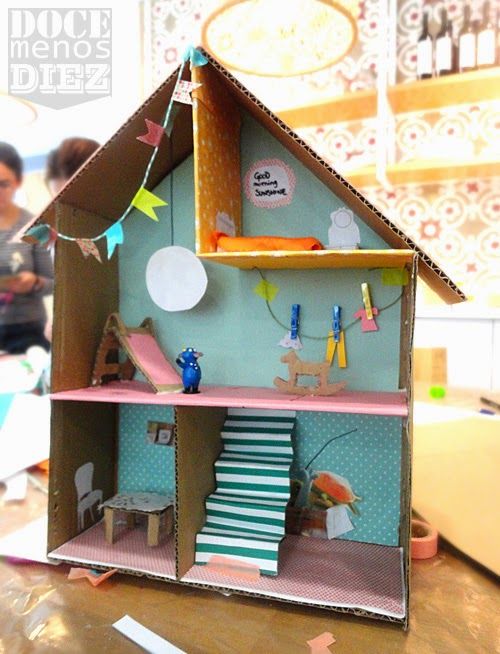 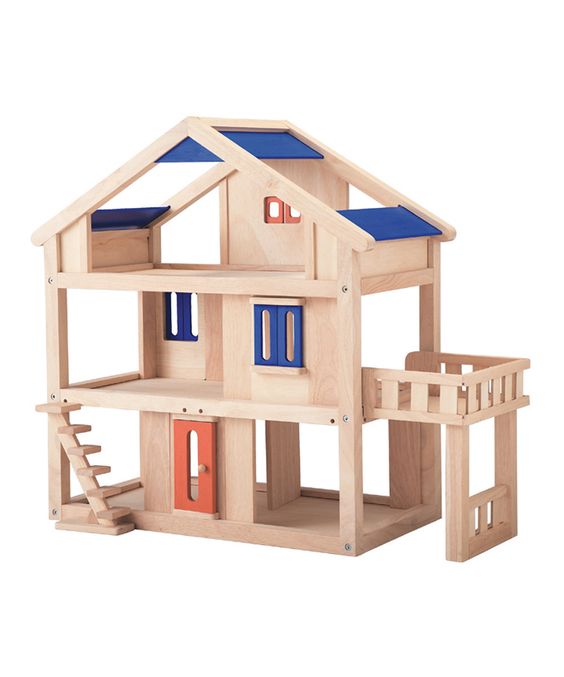 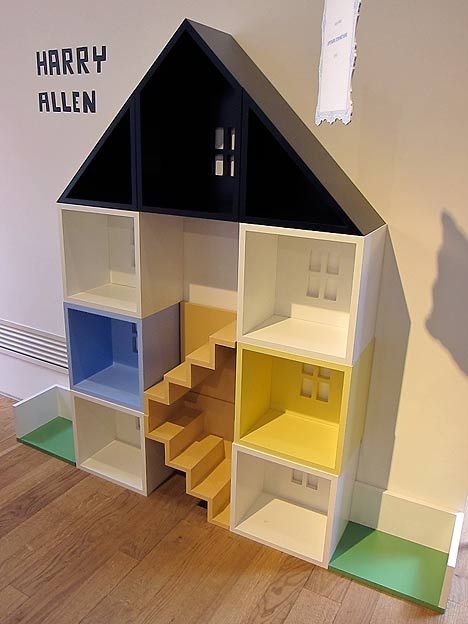 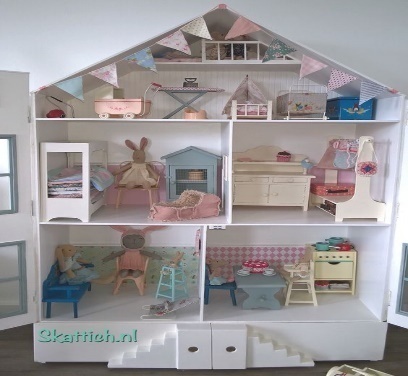 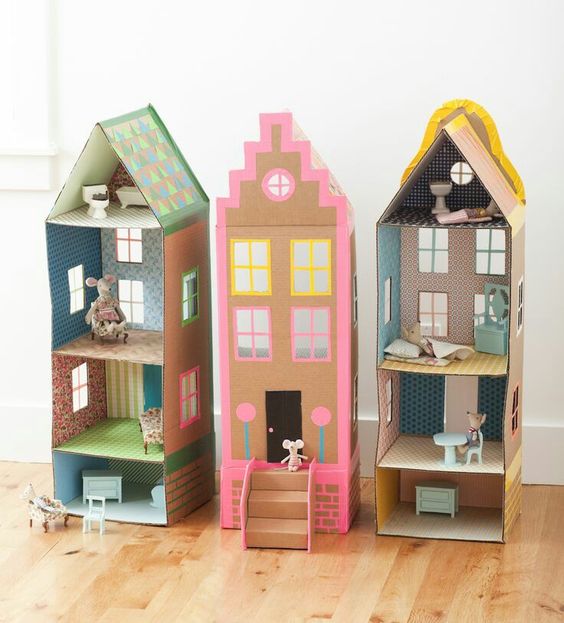 Chốt đầu bài: Hôm nay lớp mình sẽ xây “Ngôi nhà 3 tầng đứng vững, có 8 bậc cầu thang”.b.Tưởng tượng lên kế hoạch và ý tưởng:(E- Chế tạo): Trẻ thảo luận về chọn chất liệu, nguyên liệu để lắp ghép, xây dựng ngôi nhà. Xây nhà mấy tầng, xây ntn? Có mấy cửa sổ, cửa ra vào? Cửa hình gì? Các cửa bố trí ntn? Tường nhà màu gì? Ngăn các tầng (đổ mái) bằng vật liệu gì? Làm thế nào để ngăn tầng? Làm mái nhà kiểu dáng gì? Mái bằng hay mái dốc? Làm mấy bậc cầu thang và làm thế nào? Gắn số nhà mấy? M-Toán: Ôn nhận biết con số, (gắn số nhà), số đếm 3 tầng, 8 bậc cầu thang. Hình dạng.(E- Chế tạo): Làm thế nào để nhà đứng được, không bị đổ. Mái nhà phải che hết được tường nhà, làm thế nào tạo được khung nhà, kết nối các tường nhà với nhau tạo thành khung. Dựng khung, lắp ghép từ Lego, từ bộ đồ chơi que nhựa, gỗ, bìa, gạch.c. Thiết kế - (A – Tạo hình):Các nhóm sẽ thảo luận để vẽ 1 bản thiết kế về nhà mà trẻ sẽ làm.d.Trẻ thực hiện: E-Chế tạo: Cho trẻ lựa chọn nguyên vật liệu để làm ngôi nhà. GV quan sát, lắng nghe cách trẻ sẽ làm và gợi ý cho trẻ nếu gặp khó khăn (ví dụ: Cách xếp, đính các bậc cầu thang của tòa nhà), sử dụng đa dạng vật liệu để trang trí cho ngôi nhà.M: Toán: GV lưu ý hướng dẫn trẻ đo, cắt các cạnh của hình, GV hướng dẫn trẻ cách đo và cắt các cạnh của hình khung khi trẻ chọn làm khung hình của ngôi nhà. Nhà khung hình vuông, khung hình chữ nhật thì các cạnh phải như thế nào? (hình chữ nhật hai cạnh dài bằng nhau, có 2 cạnh ngắn bằng nhau, hình vuông thì cắt 4 cạnh bằng nhau. - Khi xếp chồng các tầng của tòa nhà thì các tầng phía trên cần như thể nào với các tầng bên dưới để nhà có thể đững vững.- Trẻ ước lượng rồi đo đạc chiều cao của mỗi tầng để làm cầu thang đủ 8 bậc, các bậc cầu thang cao bằng nhau, dài bằng nhau.đ. Đánh giá: Giáo viên cho trẻ nói về ngôi nhà trẻ đã làm: Khung nhà hình gì, các tầng hình gì? nhà làm bằng chất liệu gì? Nhà có mấy tầng? Cầu thang có mấy bậc? Có đáp ứng đúng đầu bài đặt ra không? (Xây nhà có 3 tầng, 8 bậc cầu thang). Trẻ tự đánh giá theo tiêu chí cô nêu. Nếu trẻ làm chưa xong hoặc làm khung chưa đứng được, GV hỏi trẻ, nếu cải tiến con sẽ làm gì? Và cho trẻ cơ hội thêm thời gian để trẻ chỉnh sửa. 3. Kết thúc: Khen ngợi trẻ và chuyển hoạt động.- Trẻ hát- Trẻ trả lời- Trẻ trả lời- Trẻ xem- Trẻ thực hiệnHoạt động của côHĐ của trẻ1. Ổn định tổ chức- Hôm nay có 1 bạn nhỏ rất đáng yêu đến thăm lớp mình đấy, đó chính là bạn Thỏ Trắng. (Bạn Thỏ Trắng xuất hiện, thỏ kể câu chuyện)- Nhà bạn thỏ trắng ở đâu?- Nhà bạn thỏ trắng gặp vấn đề gì?- Các con suy nghĩ xem bây giờ các con sẽ làm gì để giúp gia đình bạn Thỏ Trắng nhé?- Hôm nay cô và các con sẽ cùng làm những chiếc ô tô để chở cà rốt giúp gia đình bạn thỏ trắng nhé!2. Phương pháp, hình thức tổ chức* Khám phá  - Các con hãy kể cho cô nghe có những loại xe nào mà có thể chở được cà rốt nhỉ?- Cho trẻ xem hình ảnh 1 số loại xe: xe đạp, xe cứu thương, xe tải (hỏi trẻ về công dụng, xe nào chở được nhiều cà rốt nhất?)- Xe tải gồm những bộ phận nào? (đầu xe, thân xe, bánh xe)- Xe tải có mấy bánh? (4,6,8)- Để xe chở được nhiều cà rốt thì cần có gì?* Giao nhiệm vụ: Hôm nay các con hãy cùng nhau nghĩ cách để làm được 1 chiếc xe tải mà đáp ứng được các yêu cầu sau:- Xe đó phải chạy được trên mặt phẳng nghiêng.- Xe đó phải chở được cà rốt.- Chiếc xe đó phải thật đẹp, thật sáng tạo.* Hỏi ý tưởng của trẻ: Hôm nay cô đã chuẩn bị rất nhiều đồ dùng, các con cùng xem cô chuẩn bị được những đồ dùng gì nhé.- Cô có gì đây? Cô có mấy hộp?  Những chiếc hộp này có dạng khối gì? Các con có thể dùng những chiếc hộp này để làm bộ phận nào của chiếc xe?+ Nắp chai: có dạng hình gì? Chiếc nắp chai có thể làm được bộ phận nào của chiếc xe tải nhỉ? Cô đã đục 1 lỗ nhỏ ở giữa rồi đấy.+ Que xiên thịt:+ Ống hút: Với que xiên thịt và ống hút các con có thể làm gì cho chiếc xe. (các con có thể làm trục của chiếc xe bằng cách luồn que xiên thịt vào trong ống hút)+ Giấy trắng, bút chì: dùng để làm gì?+ Kéo, băng dính.-  Giáo dục trẻ không dùng que, kéo sắc nhọn để đùa nghịch, khi dùng phải cẩn thận.* Trẻ thực hiện- Trước khi làm cho trẻ nhắc lại các yêu cầu về chiếc xe. (3 y/c)- Trước khi làm các con hãy vẽ ý tưởng thiết kế ra giấy trước nhé.+ Làm xong các con dán biển số xe theo tên nhóm nhé.- Cho trẻ làm trong thời gian 1 bản nhạc (12-15 phút) (cô chú ý đến các nhóm để ghi chép lại quá trình sáng tạo của từng nhóm)* Trưng bày sản phẩm: (Kiểm tra)- Thử nghiệm và kiểm tra:+ Cho các nhóm lên trưng bày sản phẩm trên mặt phẳng để xem xe có đầy đủ các bộ phận chưa.+ Các con cùng quan sát xem chiếc xe tải của các nhóm đã đầy đủ các bộ phận chưa?+ Cho trẻ thử nghiệm xe chạy trên mặt phẳng nghiêng:- Cải thiện sản phẩm: Cho các nhóm 3 phút để cải thiện chiếc xe của nhóm mình. Yêu cầu lần này mỗi xe chở được 3 củ cà rốt và phải chạy xa nhất qua cuộc thi “Chiếc xe siêu tốc độ”.+ Cô tổ chức thi đua và nhận xét kết quả (Các nhóm đều được tuyên dương khen thưởng)3. Kết thúc- Vậy là hôm nay các con đã cùng nhau chế tạo ra những chiếc xe tải để giúp bố mẹ bạn Thỏ Trắng vận chuyển cà rốt từ trên ngọn đồi về nhà đúng không nào. Cô khen ngợi cả lớp.- Trẻ nghe- Trẻ trả lời-Trẻ quan sát và trả lờiHoạt động của côHĐ của trẻ1. Ổn định tổ chức.- Cô truyền đạt lại lời chia sẻ và nhắn nhủ của bạn Misa:Xin chào các bạn! Tớ là misa. Tớ rất thích khám phá những điều mới lạ và kỳ thú. Tớ đã đến hòn đảo KaWa. Nơi đây rất tuyệt vời các bạn ạ. Tớ còn tìm được rất nhiều quả ngon và nhiều loại cây quý giá. Tớ muốn chuyển những thứ ấy về đất liền nhưng không biết phải làm thế nào. Các bạn tìm cách giúp tớ nhé!- Bạn Misa đang gặp khó khăn gì?- Các con suy nghĩ xem bây giờ sẽ làm gì để giúp bạn Misa?- Các con sẽ chọn loại thuyền gì để giúp bạn Misa? 2. Phương pháp, hình thức tổ chức:* Quan sát:- Hôm nay các con sẽ cùng làm chiếc thuyền chở hàng, nổi trên mặt nước, chạy được để chở hàng giúp bạn Misa nhé!- Cô cho trẻ xem hình ảnh về một số chiếc thuyền.- Cô hỏi trẻ:+ Các con thấy những chiếc thuyền vừa xem có điểm gì chung? (Đều có thân thuyền, đáy thuyền; đều nổi trên mặt nước)- Đáy thuyền có gì đặc biệt?+ Đáy thuyền kín, không thấm nước.* Giao nhiệm vụ: Hôm nay, các con chia ra 4 nhóm, cùng nhau nghĩ cách để làm được 1 chiếc thuyền mà đáp ứng được các yêu cầu sau:- Chiếc thuyền nổi được trên mặt nước.- Chiếc thuyền chở được hàng- Chiếc thuyền có thể di chuyển được trên mặt nước.- Chiếc thuyền đẹp, sáng tạo.* Hỏi ý tưởng của trẻ: - Cô giới thiệu nguyên liệu: Thanh gỗ, ống hút, xốp, các loại chai, lọ… Theo các con có thể dùng nguyên liệu nào để đáy thuyền?  thân thuyền?- Hôm trước cô và các con đã cùng nhau tìm hiểu về các cách có thể giúp cho thuyền di chuyển được trên mặt nước. Các con có thể nhắc lại cho cô và các bạn cùng nghe có những cách gì để giúp thuyền có thể di chuyển được? (Dùng dây chun, dùng động cơ, dùng bóng bay)- Vậy với nhiệm vụ đặt ra ngày hôm nay, sau khi các con đã tạo ra được chiếc thuyền rồi các con sẽ ứng dụng những kiến thức đó để tạo ra chiếc thuyền có thể di chuyển được nhé!* Trẻ thực hiện:- Trước khi làm cho trẻ nhắc lại các yêu cầu về chiếc thuyền:+ Chiếc thuyền nổi được trên mặt nước.+ Chiếc thuyền chở được hàng+ Chiếc thuyền có thể di chuyển được trên mặt nước.+ Chiếc thuyền đẹp, sáng tạo.- Trước khi làm các con hãy vẽ ý tưởng thiết kế ra giấy trước.+ Làm xong các con dán ký hiệu thuyền theo tên nhóm.- Cho trẻ làm trong thời gian 1 bản nhạc (15-20 phút) (Cô quan sát, hỗ trợ trẻ khi cần trong quá trình thực hiện; chú ý đến các nhóm để ghi chép lại quá trình sáng tạo của từng nhóm)* Thử nghiệm và kiểm tra:- Cho các nhóm lên trưng bày sản phẩm, chia sẻ về sản phẩm của nhóm mình.- Khi chia sẻ cô dự kiến câu hỏi:+ Nhóm 1:Con làm thuyền chở hàng như thế nào?Con đã thấy hài lòng chưa?Nếu được sửa lại con sẽ làm như thế nào?+ Nhóm 2: Con làm thuyền chở hàng đã giống bản thiết kế chưa?Bạn nào có ý kiến gì về nhóm bạn không?+ Nhóm 3:Khi làm thuyền chở hàng con có gặp khó khăn gì không?+ Nhóm 4: Con làm thuyền chở hàng bằng nguyên vật liệu gì?- Sau khi chia sẻ cô cho trẻ thử nghiệm thuyền nổi trên mặt nước, chở hàng và di chuyển.- Cải thiện sản phẩm:+ Nếu trẻ hứng thú, cô cho trẻ cải thiện, sửa chữa những lỗi của thuyền (nếu có).+ Nếu trẻ không hứng thú, cô hẹn trẻ sẽ trẻ cải thiện, sửa chữa những lỗi của thuyền vào ngày hôm sau.3. Kết thúc:- Hôm nay các con đã cùng nhau chế tạo ra những chiếc thuyền chở hàng để giúp bạn Misa vận chuyển những loại hoa quả, cây từ ngoài hoang đảo về đất liền. Bạn Misa cảm ơn các con rất nhiều!-Trẻ nghe- Trẻ trả lời-Trẻ quan sát và trả lờiHoạt động của côHoạt động của trẻ1. Ổn định tổ chức- Cho trẻ vừa đi vừa hát bài “Em đi qua ngã tư đường phố”.- Trò chuyện với trẻ về bài hát và dẫn dắt trẻ vào bài học:+ Đưa ra câu hỏi để trẻ giải quyết VĐ: Nếu càng ngày càng nhiều PTGT trong thành phố, mà thành Phố thì chật hẹp vậy: Các con có cách gì để tất cả các PTGT có nơi đỗ không?2. Phương pháp, hình thức tổ chứca. Khám phá – S (Khoa học): Gara đỗ xe ô tô- Cho trẻ xem  hình ảnh và video về gara ô tô.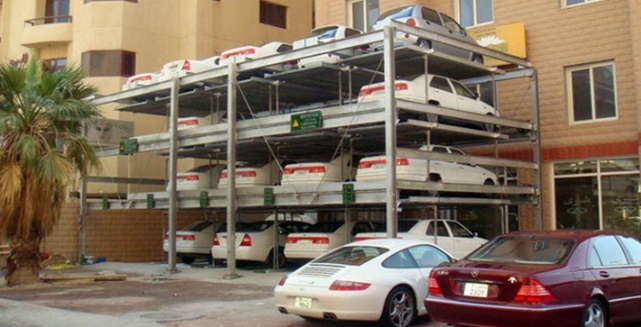 https://www.youtube.com/watch?v=vGWN5Y97o1U- Câu hỏi chung: Gara có cấu tạo như thế nào? Nó có mấy tầng? Vì sao nó đứng được? Các con đoán gara được xây bằng gi?- Câu hỏi để trẻ giải quyết vấn đề:+ Để đỗ được nhiều xe cho thành phố, các con sẽ làm thế nào? (xây gara nhiều tầng)+ Nếu xây gara 3 tầng, thì làm sao ô tô, lên và xuống được tầng 2, và tầng 3?+ Làm cách nào để ô tô lên, xuống. Đi ra, đi vào trong gara mà không đụng nhau?T: Technology – Công nghệ: GV cho trẻ xem hình ảnh qua TV, hình ảnh thật.... để trẻ cùng thảo luận và trả lời các câu hỏi (kết hợp với bước S phía trên)( các hình ảnh ví dụ)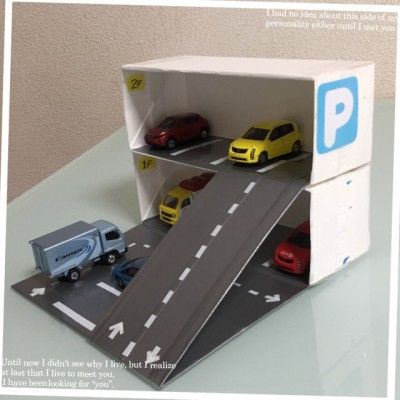 Chốt đầu bài: Làm Gara đỗ ô tô, có 3 tầng và 10 chỗ để xe trở lên, có lối lên xuống, và đường phân làn cho xe không đụng nhaub.Tưởng tượng lên kế hoạch và ý tưởng(E- Chế tạo): - Con sẽ chọn nguyên vật liệu gì để làm gara ô tô?- Con định làm, gara có mấy tầng?  - Làm thế nào để tạo ra các tầng của gara? Các cột đỡ của gara phải như thế nào với nhau? – phải cao bằng nhau, phải cách đều nhau...- Làm thế nào để các phần của gara ô tô dính được với nhau? Nếu các con không làm cột đỡ cho gara thì các con định là thế nào? - Các con sẽ bố trí chỗ để xe trong ô tô như thế nào? Các xe sẽ đỗ linh tinh à? Muốn mỗi xe có 1 ô để xe các con sẽ làm như thế nào? (sẽ vẽ, hay cắt giấy dán lên?- Gara có nhiều tầng, các con sẽ làm thế nào giúp xe lên xuống? Làm sao để ván dốc gắn vào được gara cho chắc chắn? - Khi lên xuống, nhỡ xe đâm vào nhau thì sao? Các con định làm thế nào?M - Toán:  Trẻ cần ghi lại được: gara có tầng chứa được 10 ô tô – trẻ sẽ đánh số 1 đến 10 hoặc hơn 10 và học cách ghi số. *Giới thiệu nguyên vật liệu:  Cô giới thiệu nguyên vật liệu với trẻ như thế nào?c. Thiết kế(A – Tạo hình): Các nhóm sẽ thảo luận để vẽ 1 bản thiết kế gara ô tô sau đó các con phân công công việc: đi lấy nguyên vật liệu, bạn làm gara, bạn làm dốc lên xuống, bạn làm 10 điểm đỗ xe….d. Trẻ thực hiệnE-Chế tạo: Cho trẻ lựa chọn nguyên vật liệu để trẻ làm gara đỗ xe ô tô. GV quan sát, lắng nghe cách trẻ sẽ làm và gợi ý cho trẻ nếu gặp khó khăn (ví dụ: Cách dính băng dính để cho chân đỡ đc cột chống gara đứng được), sử dụng đa dạng vật liệu để làm gara ô tô 3 tầng.M: Toán: GV lưu ý hướng dẫn trẻ bố trí đều các cột chống sàn gara cho đều, bố trí các ô để xe cho đều nhau, nếu trẻ lựa chọn các tấm bìa hoặc giấy màu có sẵn dạng hình để làm thì dán cạnh nhau, nếu trẻ không sử dụng giấy thì có thể dùng bút kẻ lên bìa. Hướng dẫn trẻ cắt ván dốc lên xuống có dốc phù hợp để xe lên xuống được. Hướng dẫn trẻ cách phân làn bằng cách dán băng dính hay vẽ.đ. Đánh giá: Giáo viên cho trẻ nói về gara ô tô: Gara làm bằng chất liệu gì? Gara ô tô có mấy tầng, có bao nhiêu chỗ để xe? Có đáp ứng đúng đầu bài đặt ra không? Trẻ tự đánh giá theo tiêu chí cô nêu. Nếu trẻ làm chưa xong hoặc chưa đủ yêu cầu, hoặc gara không đúng vững được, GV hỏi trẻ, nếu được làm lại thì con sẽ làm thế nào? Nếu làm tiếp con sẽ làm gì. Và cho trẻ cơ hội thêm thời gian để trẻ chỉnh sửa. 3. Kết thúc: Cô khen ngợi và chuyển hoạt động.- Trẻ xem- Trẻ trả lời- Trẻ chú ý- Trẻ trả lời- Trẻ thực hiện- Trẻ thực hiện- Trẻ lắng nghe- Trẻ thực hiện- Trẻ trả lời- Trẻ thực hiện- Trẻ trả lờiHoạt động của côHoạt động của trẻ1. Ổn định tổ chức - Cô kể chuyện theo tranh “Đôi bạn thân”- Trò chuyện và đàm thoại với trẻ nội dung câu chuyện:+ Trong truyện có những nhân vật nào? Gà và Vịt muốn đi đâu?+ Gà có biết bơi không ? Gà cảm thấy như thế nào khi xuống nước?+ Vậy làm thế nào để Gà có thể sang bên kia sông chơi cùng Vịt?- Giáo viên cho trẻ đóng vai Gà con, Vịt con đàm thoại và xử lí tình huống.- Trẻ đưa ra phương án giải quyết vấn đề: Làm thuyền cho gà qua sông, lấy phao cho gà bơi, Vịt cho Gà ngồi trên lưng rồi bơi sang, làm cầu cho Gà đi sang… - Liên hệ thực tế: Giáo viên cho trẻ xem video/ tranh ảnh học sinh miền núi vượt sông đi học mỗi ngày. Đàm thoại:Trong tranh/ video có gì?Các bạn nhỏ đi đâu? Các bạn đi học như thế nào?Các bạn cảm thấy như thế nào khi phải lội sông đi học?=> Cảm xúc sợ hãi khi bị nước cuốn, cảm thấy lạnh/ bẩn khi bị ướt hết quần áo đi học. Các con muốn giúp đỡ các bạn nhỏ ko? Con sẽ làm gì để giúp các bạn qua sông? Thiết kế và làm một cây cầu vững chắc giúp các bạn nhỏ qua sông.2. Phương pháp, hình thức tổ chứca. Khám phá Khoa học: Cây cầu và làm sao cầu có thể đứng vững.Khoa học - Công nghệ: Giáo viên cho trẻ xem tranh ảnh, video cấu tạo về cây cầu.Thảo luận về cấu tạo? Hình dạng? Số lượng chân cầu? Tác dụng của cây cầu?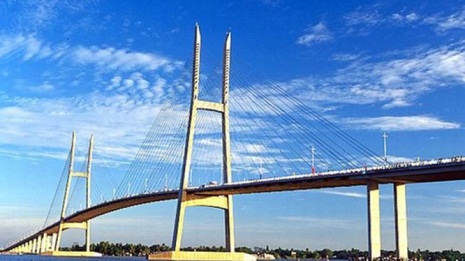 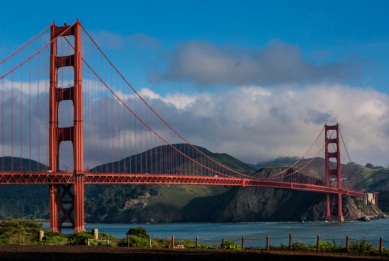 - Vì sao cầu đứng vững được? b. Tưởng tượng, lên ý tưởng, lên kế hoạchCon làm cây cầu này như thế nào? Bằng nguyên vật liệu gì? Khoa học –Công nghệ: Vì sao cầu có thể đứng được? Con sẽ làm mấy chân cầu? Toán: Cây cầu phải dài hơn chiều rộng của dòng sông? Trẻ đo xem cầu mình làm có dài hơn thước đo chiều rộng sông mà cô đã đo.c. Trẻ thực hiện: Thiết kế, Chế tạoGiáo viên cho trẻ thảo luận và cũng nhau vẽ bản thiết kế cây cầu. 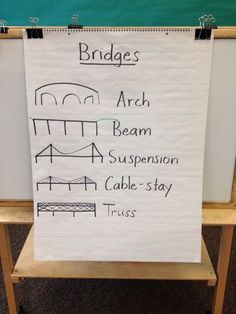 Lựa chọn nguyên vật liệu để xây dựng cầu. Trẻ về bàn và làm. Giáo viên quan sát, hướng dẫn, tương tác với trẻ về nguyên liệu, cách làm… vì sao?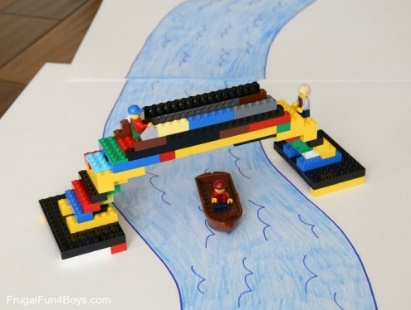 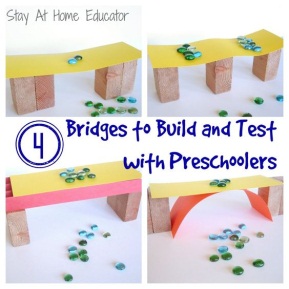 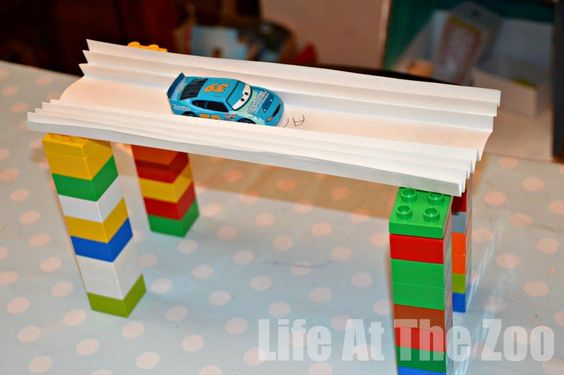 d. Trải nghiệm, đánh giá và giới thiệu thuyết trình về sản phẩm: Giáo viên cho trẻ mang sản phẩm ra chơi, trải nghiệm với hoạt cảnh (Đã được trẻ làm trong giờ HĐG, NTST: Xe bus các loại, biển chỉ dẫn, biển tên cầu, lô tô các bạn nhỏ đi học, sông, bờ sông….).- Kiểm tra cầu có đứng được không? Cây cầu có dài hơn chiều rộng của dòng sông?- Trẻ lựa chọn cây cầu mình thích? Vì sao?- Cô mời trẻ lên thuyết trình, giới thiệu về cây cầu mình làm: Con làm được gì? Có mấy chân cầu? Cầu của con có đứng được không? Vì sao? Con làm cây cầu này cho ai? Vì sao?Con đặt tên cây cầu là gì?- Cô cho đặt tên cầu và ghi tên nhóm xây dựng, chiều dài của cầu…3. Kết thúc: Cô khen ngợi trẻ và chuyển hoạt động.- Trẻ xem- Trẻ trả lời- Trẻ chú ý- Trẻ thực hiện- Trẻ thực hiện- Trẻ lắng nghe- Trẻ thực hiện- Trẻ trả lờiHoạt động của côHoạt động của trẻ1. Ổn định tổ chức- Kể cho trẻ nghe câu chuyện về 1 bạn nhỏ đi chơi gặp trời mưa.- Trò chuyện dẫn dắt vào bài làm lều để giúp đỡ bạn nhỏ 2. Phương pháp, hình thức tổ chứcHoạt động 1: Tìm hiểu “Tại sao lều có thể đứng vững”- Trao đổi về những đồ dùng cần mang đi khi du lịch vào rừng => Khi nghỉ ngơi, che nắng mưa các con cần cái gì? (CáiLều)+ Có những loại lều gì? – Trẻ kể tên, hoặc mô tả..+Nếu mua lều và mang đi sẽ như thế nào? (Nặng, không thuận tiện, ...và cho trẻ đeo, vác thử..)- Đưa ra vấn đề: Vậy khi đivào rừng chơi, không cần mang lều mà vẫncó chỗ che nắng, nghỉ ngơi chúng ta sẽ làm gì? (Làm lều)- Muốn tìm vật liệu tự nhiên làm lều, chọn vật liệu gì?(cành cây, thân cây, lá cây...)Thực hiện dự án: Làm chiếc lều cho chuyến du lịchS - Khoa học, T– Công nghệ- Cho trẻ xem clip làm lều.- Trong clip là chiếc lều gì? Nó có dạng hình gì? (Hình tam giác, hình  chóp đứng)- Lều có những phần nào? (đỉnh lều, phần thân và phần đáy) Đỉnh lều trông như thế nào?-  Phần đáy thì sao? Muốn lều cân bằng và có thể đứng được phải làm như thế nào? (dùng cọc gỗ, thân cây...)-Lều nên có bao nhiêu cọc?Các cọc lều được kết nối ra sao? Tại sao?- Những nguyên vật liệu nào được chọn để làm cọc dựng lều?- Lấy những chất liệu gì để làm phần thân lều?- Sử dụng những loại dây gì để buộc, kết nối lều?Hoạt động 2.Tưởng tượng lên kế hoạch và ý tưởngA – Nghệ thuật:- Các con đã có nhiều thông tin để chuẩn bị làm lều, nhưng trước hết các bạn hãy tưởng tượng, bắt tay vào thiết kế lều chóp dành cho 3 người nhé!- Cho trẻ quan sát, lựa chọn 1 số nguyên liệu thiên nhiên để có thể làm lều chóp phù hợp với yêu cầu dành cho 3 người, màu sắc gần gũi với thiên nhiên. + Con chọn vật liệu gì để thiết kế?+ Để tạo phần thân lều, con chọn vật liệu gì? Vải, lá cọ to, hay dây thừng quấn? Con hãy thiết kế theo ý tưởng của mình nhé!- Chia trẻ ra các nhóm, nhóm ít nhất là 3 trẻ. Các bạn trong cùng nhóm cùng nhau lên ý tưởng thiết kế cho lều hình chóp của nhóm mình.- GV quan sát, hỗ trợ (nếu cần)Hoạt động 3: Trẻ thực hiệnE-Chế tạo:- Dựa theo bản thiết kế của nhóm, cho trẻ thực hiện. Chọn vật liệu, đồ dùng theo bản thiết kế. M – Toán:- Trẻ sử dụng vẽ phấn quanh 3 bạn ngồi, căng dây, sử dụng thước đo để tính đáy lều. Đo, đếm chiều dài cọc, dây, vải...để làm lều.- Trong khi trẻ thực hiện GV hướng dẫn trẻ, hỗ trợ các nhóm và hoàn thiện dựng lều đảm bảo 3 bạn có thể ngồi nghỉ ngơi.A- Nghệ thuật): Cho trẻ trang trí lều+ Trẻ dùng các nguyên liệu, vật liệu thiên nhiên khác nhau để trang trí lều, sử dụng 1 số phương tiện bố trí trong lều như: tấm trải, đồ dùng....Hoạt động 4: Đánh giá- Chia sẻ với các nhóm về sản phẩm của nhóm.+ Lều của nhóm có đúng với thiết kế chưa? Có cần điều chỉnh gì không? Tại sao?  3. Kết thúc - Trẻ các nhóm đi tham quan và trải nghiệm lều của các bạn, các nhóm- GV chụp lại ảnh quá trình thực hiện của trẻ và xem lại hình ảnh đó trên máy chiếu.- Trẻ xem- Trẻ trả lời- Trẻ chú ý- Trẻ trả lời- Trẻ thực hiện- Trẻ trả lời- Trẻ thực hiệnHoạt động của côHĐ của trẻ1. Ổn định tổ chức- Cô giới thiêu đại biểu. Cô giới thiệu và kể câu chuyện của bạn Thỏ Trắng.- Các con vừa được nghe câu chuyện của bạn nào?- Bạn Thỏ Trắng đã ước điều gì?- Các con có thích đến sinh nhật bạn Thỏ Trắng không?- Các con hãy nghĩ xem các con sẽ tặng bạn Thỏ Trắng món quà gì?2. Phương pháp, hình thức tổ chức* Quan sát- Các con hãy suy nghĩ xem các con có thể làm những chiếp hộp đựng bút từ các nguyên vật liệu nào?- Cô có 1 số hình ảnh về những chiếc hộp đựng bút các con cùng quan sát nhé!+ Chiếp hộp đựng bút này có hình con gì?+ Nó được tạo nên từ gì? (Lõi giấy vệ sinh)+ Chiếc hộp đựng bút này được làm từ gì? (que kem)+ Còn chiếc hộp đựng bút này được tạo nên từ gì? (Cốc giấy)+ Nó được trang trí bằng gì?+ Những chiếc hộp đựng bút này đều có đặc điểm gì chung?- Đều có phần thân là các ống có thể đựng được bút và phần đế gắn chặt với các ống để giữ cho các ống không bị đổ.* Giao nhiệm vụ: Hôm nay các con hãy cùng nhau tạo ra những chiếc hộp đựng bút mà đáp ứng được các yêu cầu sau:- Chiếc hộp đựng bút đó phải đựng được nhiều bút mà không bị đổ.- Chiếc hộp đựng bút đó phải thật đẹp, thật sáng tạo.* Hỏi ý tưởng của trẻ: Hôm nay cô Hà đã chuẩn bị rất nhiều đồ dùng, các con cùng xem cô Hà đã chuẩn bị được những đồ dùng gì nhé.- Cô có gì đây? Những chiếc lõi giấy vệ sinh, cốc giấy này có dạng khối gì? Các con có thể dùng những đồ dùng này để làm bộ phận nào của chiếc hộp đựng bút?+ Đây là tấm bìa. Các con có thể dùng để làm bộ phận nào của chiếc hộp?+ Ngoài ra cô còn có giấy mầu, xốp mầu, que kem, ống hút để các con trang trí đấy.+ Cô còn chuẩn bị kéo, băng dính, hồ dán.- Giáo dục trẻ: Các con nhớ nhé kéo, bút là những đồ dùng sắc nhọn, các con không được dùng để đùa nghịch và khi dùng phải thật cẩn thận nhé.* Trẻ thực hiện: - Trước khi làm cho trẻ nhắc lại các yêu cầu về chiếc hộp đựng bút. (2 y/c). Cô Hà đã chuẩn bị cho các con rất nhiều đồ dùng để các con có thể tạo ra những chiếc hộp đựng bút. Nhưng trước khi thực hiện các con hãy nhắc lại cho cô nghe những yêu cầu về chiếc hộp đựng bút nhé.- Thời gian để các con thực hiện sẽ diễn ra trong 1 bản nhạc. Các con đã sẵn sàng chưa.- Cô mời đại diện của từng nhóm các con sẽ đi lấy đồ dùng và về bàn của mình để thực hiện nhé.- Cho trẻ làm trong thời gian 1 bản nhạc (12-15 phút) (cô chú ý đến các nhóm để ghi chép lại quá trình sáng tạo của từng nhóm)* Trưng bày sản phẩm (Kiểm tra)- Thử nghiệm và kiểm tra+ Cho các nhóm lên trưng bày sản phẩm để xem hộp bút có đầy đủ các bộ phận chưa.+ Cho trẻ thử nghiệm cắm bút vào xem có bị đổ hay không.- Cải thiện sản phẩm: Bây giờ cô sẽ dành cho các nhóm 3 phút để cải thiện chiếc hộp đựng bút của mình 1 cách hoàn thiện nhất, đẹp nhất để mang đến tặng sinh nhật bạn Thỏ Trắng. Vì bạn Thỏ Trắng có rất nhiều bút nên lần này mỗi hộp đựng bút phải đựng được 5 chiếc bút mà không bị đổ và được trưng bày trong tiệc sinh nhật của bạn Thỏ Trắng nhé.- Cho trẻ trưng bày và hát chúc mừng sinh nhật bạn Thỏ Trắng.3. Kết thúc- Vậy là hôm nay các con đã cùng nhau sáng tạo ra những chiếc hộp đựng bút rất dễ thương và đáng yêu để tặng bạn Thỏ Trắng, bạn đã rất vui và còn gửi lời cảm ơn đến tất cả các con đấy. Cô khen ngợi cả lớp.- Trẻ nghe- Trẻ trả lời- Trẻ trả lời- Trẻ quan sát và trả lời- Trẻ nhắc lại yêu cầu- Trẻ thực hiện- Trẻ trưng bày sản phẩmSTTVật liệu/dụng cụSố lượng1Máy tính2Kéo3Ghim4Vải5Giấy ăn6Giấy lụa7Bóng kính8Dây chun co dãn9Bút10Thước kẻ11Giấy vẽ thiết kế12Bìa13Xốp14Lưới vải15Hồ dán16Bút màuHoạt độngMô tảHoạt động tương ứng1. Engage -Thu hútTình huống:-Cho trẻ xemvideo lịch sử ra đời của chiếc khẩu trang-Hỏi trẻ: Con quan sát thấy cái gì?- Trong video dùng nguyên liệu gì để  tạo ra  các chiếc khẩu trang?-Các con cùng nhau làm và tạo ra những chiếc khẩu trangTrẻ đưa ra câu trả lời.2. ExploreKhám phá* GV cùng trẻ khám phá về cấu tạo, các nguyên vật liệucó thể làm ra khẩu trang, có thể sử dụng được, ngăn được giọt bắn, vi khuẩn.- Giáo viên đưa ra các nguyên liệu cho mỗi nhóm.+ Trẻ dự đoáncách sắp xếp cácnguyên liệu và cách làm khẩu trang  có thểđeo được, có tác dụng ngăn giọt bắn.+ Cho trẻ thử nghiệmchơi với các nguyên liệu xem nguyên vật liệu nào làm ra khẩu trang vàcó tác dụng ngăn giọt bắn.* Tổng kết chọn cách sắp xếp các nguyên liệu cho trẻ trải nghiệm.Trẻ làm thí nghiệm3. ExplainGiải thích*Trẻ giải thích - Trình bày cách làm của nhóm mình.Trả lời các câu hỏi:Nhóm của con đã làm như thế nào để tạo ra sản phẩm chiếc khẩu trang giấy này?+ Các nguyên vật liệu nào làm được khẩu trang ?+ Các nguyên vật liệu nào không làm được khẩu trang ?Qua việc chế tạo làm ra sản phẩm này con rút ra kết luận là gì?  Nguyên liệu làm ra khẩu trang (Cứng, mềm, dễ thở hay không dễ thở, có tác dụng ngăn giọt băn hay không? Có thể làm được khẩu trang không?-Cô và trẻ cùng kết luận: Muốn tạo ra sản phẩm khẩu trang giấy có thể sử dụng được, có tác dụng ngăn giọt bắnthì chúng ta cần có các nguyên liệunhư giấy lụa, dây chun co dãn, ghim, hồ dán, băng dính, bút màu,thì sẽ làm chiếc khẩu trang giấysử dụngđược, có tác dụng ngăn giọt bắn.4. EntendMở rộngQUY TRÌNH THIẾT KẾ KỸ THUẬTTrẻ chế tạo khẩu trang.5.EvaluationĐánh giá- Giáo viên cùng trẻ đánh giá lại dự án vừa tiến hành:+ Chúng ta đã làm những gì?+ Thí nghiệm nào chúng ta đã thực hiện và rút ra kết luận gì?+ Sản phẩm chúng ta đã làm là gì?- Trẻ trả lời các câu hỏi.Hoạt động của côHoạt động của trẻ1. Hỏi (3 phút).- Xin chào tất cả các bạn nhỏ. Đố các bạn biết tớ là ai ? Tớ rất vui khi được đến thăm các bạn nhỏ lớp bé A1 đấy. Các bạn ơi. Các bạn có biết sắp đến ngày gì của mẹkhông ?Tớ rất yêu mẹ tớ đấy. Các bạn có yêu mẹ các bạn không ? Vậy các bạn định làm gì để tặng mẹ nhân ngày 20/10?- Tớ được biết rằng ở lớp các bạn có cô Hảo rất là giỏi đấy và cô Hảo sẽ đồng hành các bạn nhỏ làm tấm thiệp để tặng mẹ. Bây giờ tớ phải về để làm thiệp tặng mẹ rồi. Tạm biệt các bạn nhỏ.2. Tưởng tượng:(3 phút).- Cô Hảo chào tất cả các con. Cô vừa được nghe các con trò chuyệnvới bạn Heo con đúng không nào ?Vậy không chờ đợi gì nữa cô con mình cùng quay trở về lớp để đưa ra ý tưởng và cùng thỏa thuận xem sẽ làm thiệp như thế nào để tặng mẹ nhé.- Cô cho trẻ về nhóm cùng lên ý tưởng và thỏa thuận về tấm thiệp mình định làm.- Cô đưa ra các câu hỏi gợi mở cho trẻ trả lời:- Con định sẽ làm thiệp thế nào ?- Làm bằng nguyên vật liệu gì ?- Con đã từng thấy tấm thiệp có dạng hình gì nào ?- Muốn tấm thiệp đẹp và chắc chắn con phải làm như thế nào ?3. Thiết kế (3 phút).- Vừa rồi cô thấy các con đưa ra rất nhiều ý tưởng để làm thiệp tặng mẹ này. - Vậy để có tấm thiệp đẹp các con phải làm gì trước ?- Muốn vẽ bản thiết kế thì cần có gì ?- Cầm bút chì bằng tay nào ?- Rất nhiều ý tưởng cho bản thiết kế đưa ra vậy cô mời các bạn đại diện một bạn trong các nhóm lên lấy đồ dùng để cho các bạn thực hiện bản thiết kế và ý tưởng của mình nào.- Cô quan sát, giúp đỡ khi trẻ gặp khó khăn.4. Chế tạo (12 phút)- Rất nhiều bản thiết kế cô thấy các con đã hoàn thiện và bây giờ các con đã sẵn sàng tạo lên những tấm thiệp thật đẹp dành tặng mẹ chưa nào ?- Cô cho trẻ thực hiện theo bản thiết kế, trang trí tấm thiệp theo ý tưởng của mình.- Cô gợi ý trẻ các nhóm chế tạo hoàn chỉnh tấm thiệp từ các nguyên vật liệu khác nhau, thêm các chi tiết của tấm thiệp làm thêm các dấu vân tay bằng hoa, gắn thêm hoa....- Cô giám sát và hỗ trợ trẻ trong quá trình thực hiện khi trẻ gặp khó khăn.+ Con đang làm gì? Làm như thế nào?+ Con gặp khó khăn gì không? Con đã làm gì để khắc phục?+ Con nhờ ai giúp mình? Con thấy kết quả thế nào?5. Thử nghiệm và thiết kế lại (4 phút)* Cô cho trẻ trưng bày sản phẩm của nhóm mình hoặc cá nhân* Cô đặt các câu hỏi cho trẻ. - Con làm được gì đây?- Con thiết kế như thế nào?- Con thấy các hột hạt gắn đã chắc chắn chưa? (Cô cho trẻ cầm lên, kiểm tra, sờ)+ Con có muốn thay đổi gì trong thiết kế hoặc sản phẩm của mình không? + Nếu được chỉnh sửa các con sẽ chỉnh sửa gì?* Kết thúc: Cô cho trẻ mang những tấm thiệp của mình đã làm được dành tặng mẹ, nhân ngày 20/10 nào.- Tất cả trẻ trai và trẻ gái đều chú ý trò chuyện với bạn Heo con- Ngày 20/10- Làm thiệp tặng mẹ- Trẻ chú ý nghe và chào tạm biệt Heo con- Trẻ trả lời vâng ạ- Trẻ cùng đi vào lớp lên ý tưởng cho bản thiết kế- Trẻ trò chuyện về ý tưởng mình định làm- Trẻ trả lời các câu hỏi của cô- Trẻ khám phá và trả lời có giấy mầu. bìa cứng,  hột hạt..- Thiệp hình vuông, hình tròn... ạ- Phải gắn chắc chắn ạ, phải bôi keeo vào hột hạt và lá cây, bông hoa ạ...- Tất cả trẻ trai và trẻ gái đều trả lời vẽ bản thiết kế ạ- Có bút, cầm bằng tay phải ạ.- Đại diện trẻ lên bê đồ dùng về nhóm cho các bạn- Trẻ thiết kế- Rồi ạ.- Trẻ thực hiện- Trẻ trả lời- Trẻ lên trưng bày sản phẩm- Trẻ trả lời các câu hỏi của cô- Trẻ đi lấy sản phẩmDự kiến hoạt động của cô  Dự kiến hoạt động của trẻ1.Ổn định tổ chức:Cho trẻ xúm xít quanh cô -> giới thiệu khách.2. Nội dung: 2.1. HĐ1: Gắn kếtCô tặng trẻ túi quà để trẻ khám phá. - Cô tặng quà gì? - Quả cam có dạng hình gì? - Mùi quả cam như thế nào?- Con thấy vị quả cam như thế nào?Trước khi ăn cam chúng mình phải làm gì?-> Giáo dục trẻ: Ăn nhiều cam bổ sung vitaminC, tăng cường sức đề kháng cho cơ thể, vệ sinh trước khi ăn: rửa tay, rửa quả..2.2. HĐ2: Khảo sát - Giải thích- Cô gọi 1 trẻ lên thả cam vào trong hộp chứa nước. - Con thấy “ bạn Cam”  như thế nào?=>Cô kết luận: “ bạn Cam” nổi vì bạn ấy có 1 lớp vỏ rất đặc biệt, nó có rất nhiều túi khí, có vai trò giống như 1 chiếc phao bao quanh nên khi thả xuống nước bạn ấy sẽ không bị chìm. Giống như lúc con đi bơi, con mặc áo phao thì sẽ như thế nào? ( Không bị chìm)Bây giờ cô sẽ gọt hết lớp vỏ của “ bạn Cam”  xem bạ ấy sẽ như thế nào khi bị thả vào nước nhé!( Cô vừa gọt cam vừa GD trẻ: không nghịch dao, muốn ăn hoa quả phải nhờ người lớn gọt) - Vậy là cô đã gọt hết lớp áo phao của “ bạn Cam”  rồi. Nhiệm vụ của con là thả bạn ấy vào hộp chứa nước xem bạn ấy như thế nào nhé!=> Cho trẻ thả quả cam đã gọt vỏ vào hộp nước- Con thấy “ bạn Cam”  lúc này như thế nào?- Bây giờ cô sẽ thả 1 “ bạn Cam”  còn nguyên áo phao vào, chúng mình cùng quan sát 2 “ bạn Cam”  xem như thế nào nhé?=> Cô cho trẻ quan sát vỏ cam và giải thích: Lớp vỏ của “ bạn Cam”  có phần cùi trắng rất là xốp, đó chính là những túi khí nhỏ làm lên chiếc áo phao kì diệu cho bạn cam đấy.2.3. HĐ3: Áp dụng cụ thể- Các con có muốn giải cứu cho “ bạn Cam”  bị mất áo phao này không?Chúng mình phải làm gì?Cô đã nghĩ ra cách làm cho “ bạn Cam”  1 chiếc áo phao thật đặc biệt( Cô thực hiện làm, vừa làm vừa nêu cách làm)- Còn có rất nhiều “ bạn Cam”  bị mất áo phao, các con hãy làm cho bạn ấy một chiếc áo phao mới nhé!* Mở rộng: “ bạn Cam”  nhỏ thì dùng những quả bóng, còn với các quả hoặc đồ vật nặng hơn người ta có thể ghép các can nhựa lớn, bè gỗ, bè cây chuối để làm chúng có thể nổi lên đấy.=> Cho trẻ xem hình ảnh 1 số bè bằng can, bè gỗ, bè cây chuối2.4. HĐ4: Đánh giá- Cho trẻ đem những “ bạn Cam”  đã gắn “phao bơi” ra bể nước để thả.- Con thấy bạn cam lúc này như thế nào?Bạn ấy nổi được là nhờ hệ thống túi khí đặc biệt là những quả bóng đã đỡ bạn ấy, giống như chiếc vỏ của bạn ấy đấy.- Gd : Khi ra bể bơi hoặc ra biển không biết bơi mà vẫn muốn bơi bì bõm thì chúng ta phải, mặc áo phao.3. Kết thúc:Cho trẻ vận động “ Bé tập bơi”- Trẻ xúm xít quanh cô giáo- Trẻ lên khám phá - Trẻ nêu ý kiến của mình.- Trẻ lắng nghe cô- Trẻ  thực hiện theo yêu cầu của cô- Trẻ nêu hiện tượng- Trẻ lắng nghe cô- Trẻ quan sát- Trẻ thả cam và nêu hiện tượng- Trẻ quan sát và nêu hiện tượng- Trẻ lắng nghe cô- Trẻ nêu ý kiên- Trẻ nêu ý kiến.- Trẻ quan sát cô làm.- Trẻ về chỗ thực hiện- Trẻ xem videoTrẻ đem “ bạn Cam” đã gắn phao bơi ra thả vào bể nước, quan sát và nêu hiện tượng.- Trẻ lắng nghe côTrẻ vận độngHoạt động của côHĐ của trẻ1. Ổn định- Cô cùng trẻ hát bài “ Lớn lên cháu lái máy cày”- Cô trò chuyện cùng trẻ- Chúng mình đang học chủ đề gì?- các con vừa hát bài hát gì?- Trong bài hát nói tới ai?- Ngoài nghề công nhân chúng mình còn biết những nghề nào trong xã hội nữa? 2- 3 trẻ kể- Đúng rồi đấy trong xã hội có rất nhiều nghề khác nhau như: công nhân, bác sĩ,giáo viên, bộ đội… và mỗi nghề đều có những đồ dùng dụng cụ khác nhau.- Hôm nay cô con mình cùng thiết kế cái cuốc để tặng cho các bác nông dân, các con có thích không?- Bây giờ chúng mình ngồi về chỗ và tkiết kế cái cuốc nào!2. Nội dung:2.1. Quan sát mẫu* Cái cuốc:- Cô đưa cái cuốc đã vẽ sẵn ra và cho trẻ quan sát- Cô đã vẽ được cái gì đây? Cái cuốc- Cô vẽ cái cuốc ntn ? Hình dáng ntn?- Cô vẽ cho trẻ quán sát.2.2. Trẻ thực hiện:- Cô nhắc nhở trẻ sử dụng bút cho phù hợp- Cô bao quát cả lớp gợi ý cách làm cho những trẻ còn lúng túng- Hỏi trẻ về ý tưởng xem trẻ định ntn?2.3.. Nhân xét sản phẩm:- Cô cho trẻ trưng bày sản phẩm lên bàn cho trẻ quan sát- Cô mời 1 bạn lên giới thiệu về bài của mình.- Cô mời 2 trẻ lên giới thiệu về bài mà trẻ thích, hỏi trẻ vì sao trẻ thích.- Cô nhận xét 1 - 2 sản phẩm về kỹ năng vẽ của các bạn.- Cô nhận xét sản phẩm của cả lớp.3. Kết thúc:Cô và trẻ hát “Cháu yêu cô chú công nhân” ra ngoàiTrẻ thể hiệnTLTLTLLắng ngheTrẻ ngheTrẻ quan sátTLTLTrẻ thực hiệnTrẻ trình bày về sp của mình.Trẻ thể hiệnHoạt động của côHoạt động của trẻ1.Thu hút: - Chúng mình đang chơi trò chơi gì mà vui vậy?- Cô thấy chúng mình chơi  rất là vui đấy?- Mình đang chơi trò chơi gì?Thế bạn nào cho cô biết giờ hoạt động hôm trước chúng mình đã  cùng nhau làm gì rồi?2.Trao đổi về bản thiết kế+ Giờ học hôm trước chúng mình đã cùng nhau thiết kế gì?+ Các con cùng hướng lên màn hình xem đó là những hình ảnh gì nhé- Chúng mình vừa được xem hình ảnh gì?- Thiết kế xong thì chúng sẽ cùng nhau làm gì?+ Đây là bản thiết kế của nhóm nào đây? + Rất chính xác đây là bản thiết kế của nhóm 3- Bạn nào sẽ lên nói về ý tưởng của nhóm 3 chúng mình- Dự định của nhóm con sẽ thiết kế cái cuốc như thế nào?- Bạn nào có ý kiến khác?+ Cô sẽ chúc cho ý tưởng của nhóm 3 thật thiết kế cái cuốc thật là thành công+ Thế bạn nào có ý tưởng khác+ Tiếp theo là bản thiết kết của nhóm bạn nào?+ Nhóm 2 có ý tưởng gì về bản thiết kế của nhóm mình dự định nhóm mình sẽ chọn nguyên liệu gì để thiết kế cái cuốc.+Còn đây là bản thiết kế của nhóm mấy các con+ Nhóm 1 các bạn sẽ chọn nghuyên liệu gì đây?+ Cô chúc cho 3 nhóm của chúng mình sẽ thiết kế những cái cuốc thật đẹp+ Cô thấy chúng mình bạn nào cũng muốn thiết kế những cái cuốc thế chúng mình đã sẵn sàng chưa?+ Thời gian dành cho các con là 1 phút  nào xin mời các con+Các con hãy nhanh tay thiết kế những chiếc bàn thật là đẹp theo ý tưởng của nhóm mình3. Trẻ thực hiện thiết kế :- Từng bạn đi lấy nguyên liệu về nhóm thực hiện- Cô trò chuyện hỏi  trẻ thực hiện thiết kế cái cuốc theo thiết kế của các nhóm đã chọn- Khi trẻ thiết kế cái cuốc cô đến từng nhóm hỏi  trẻ về cách làm - Nhóm 2 chúng  mình đang thiết kế gì đây?- Con sẽ chọn nguyên liệu như thế nào để làm cái cuốc? + Các bạn nhóm 2 đang làm gì?+  Nhóm con dùng gì ? Để gắn những ống hút lại với nhau+ Thời gian đã hết chúng mình sẽ cất dọn đồ dùng + Các bạn nhóm 1chúng mình thiết kế cái cuốc hình gì?- Nhóm con đang sử dụng nguyên liệu gì đây?- Nhóm 3 chúng mình đang thiết kế gì vậy- Con dùng gì để đóng những mảnh gỗ lại?- Thời gian sắp hết  chỉ còn 5 giây nữa các bạn nhanh tay lên nào 5…4..3..2…1 thời gian đã hết chúng mình hãy mang sản phẩm chúng mình  lên bàn* Cô thấy 3 nhóm đã thiết kế  được những cái cuốc xong  rồi đấy thưởng cho các bạn tràng pháo tayvà bây giờ các con hãy nói về ý tưởng chúng mình cùng nhau trao đổi và đặt câu hỏi dành cho nhóm bạn.4. Chia sẻ kết quả: - Chúng  chia sẻ về sản phẩm của mình: Cách làm, công dụng, nguyên liệu như thế nào?- Mời các nhóm đặt câu hỏi thảo luận và phản biện- Để cho cái cuốc sử dụng được các con phải làm như thế nào?+ Ai có câu hỏi gì dành cho bạn+ Thế còn nhóm 3 thì sao bạn nào có câu hỏi gì dành cho nhóm 3+ Cô thấy 3 nhóm của chúng  mình đã làm được những cái cuốc thật là đẹp và giống như bản thiết kế mà chúng mình đã chọn- Ngoài những cái cuốc bằng gỗ các bạn còn sử dụng nguyên liệu từ que kem để làm những cái cuốc thật là đẹp!5. Mở rộng: - Nếu  được cải tiến thì giờ sau con sẽ làm gì?- Thế còn con con sẽ làm thế nào?* Các con ạ có rất nhiều các loại bàn làm từ nguyên liệu khác nhau,như bà gỗ,bànnhựa,bàn bằng tre,bằngpóc- Những cái cuốc có rất nhiều công dụng,bàn để uống nước,bàn ngồi học,bàn ngồi uống cà phê đấy các con ạ- Gd: giờ học Stem hôm nay các con thiết kế cái cuốc chúng ta hoàn thiện xong chưa? Còn thiếu bộ phận nào? Chúng ta sẽ cùng suy nghĩ về cách làm để chiều chúng ta cùng hoàn thiện tiếp nhé. - Trẻ trả lời- Trẻ trả lời- Trẻ trả lời- Trẻ trả lời- Trẻ trả lời- Trẻ trả lời- Trẻ trả lời- Trẻ trả lời- Trẻ trả lời- Trẻ trả lời- Trẻ trả lời- Trẻ trả lời- Trẻ trả lời- Trẻ trả lời- Trẻ trả lời- Các ngóm lấy nguyên vật liệu- Trẻ trả lời-Trẻ trả lời- Trẻ trả lời- Trẻ trả lời- Trẻ trả lời- Các nhóm chia sẻ sảm phẩm- Trẻ trả lời- Trẻ trả lời- Trẻ trả lời- Trẻ trả lời- Lắng nghe- Trẻ trả lời- Lắng ngheHoạt động của côHoạt động của trẻ* Hoạt động 1: Hỏi- Các con ơi. Hôm nay các con thấy có điều gì đặc biệt?- Vậy các con hãy gửi lời chào đến các thầy cô bằng tiếng anh nào.- Cho trẻ hát bài sắp đến tết rồi - Trò chuyện về nội dung bài hát- Hỏi trẻ sắp đến tết gia đình con làm những công việc gì?- Cô gợi ý cho trẻ kể- Cô giới thiệu các lọai hoa, để chuẩn bị trang trí lớp theo chủ đề tết - Mùa Xuân- Cô hỏi trẻ về các lọại hoa - Muốn cho lọ rực rỡ sắc màu hơn thì chúng mình cùng chú ý xem cô Mai sẽ có một món quà tặng cho các con - Trên tay cô có cái gì đây?- Các con biết những loại hoa gì?- Con biết những loại hoa đó ở đâu?* Hoạt động 2: Tưởng tượng- Cô cho trẻ tưởng tượng, thảo luận và chia sẻ về những ý tưởng làm lọ hoa mùa xuânnhư thế nào (chia sẻ về nguyên liệu, cách làm)- Các con có ý tưởng làm những loại hoa gì?+ Làm bằng nguyên vật liệu gì? + Làm bông hoa như thế nào?+ Làm những hoa gì?+ Muốn cành hoa thêm xanh tươi thì cần trang trí thêm cái gì? - Trẻ thảo luận, thống nhất trong nhóm về: Hình dạng, màu sắc của bông hoa- Các bé đã nói lên được ý tưởng vànguyên liệu để thiết kế hoa mùa xuân rồi. Và bây giờ là đến phần gì các bé? - Đã sẵn sàng chưa?* Hoạt động 3: Thiết kế=> Vừa rồi các con đã đưa ra được cách làm và đã lựa chọn được những nguyên liệu để làm bông hoa Mùa Xuân. Để làm được bông hoa mùa xuânđầu tiên chúng mình cần phải làm gì?- Cô cho trẻ về nhóm để thảo luận cách vẽ bản thiết kế, cho bạn nhóm trưởng lên lấy đồ- Cho đại diện trẻ vẽ bản thiết kế - Cô bao quát tất cả các nhóm + Các con đang thiết kế gì?+ Các con có khó khăn gì khi thiết kế?+ Con có cần sự giúp của cô và các bạn không?+ Cho trẻ treo tranh thiết kế lên giá tranh* Hoạt động 4: Chế tạo- Cô cho trẻ thực hiện làmbông hoa mùa xuân theo bản vẽ đã thiết kế và thống nhất.- Cô theo dõi, hướng dẫn, giúp đỡ trẻ khi cần thiết.+ Nhóm các con phân công nhiệm vụ như thế nào? Ai là nhóm trưởng? Con đảm nhận nhiệm vụ gì? Nhóm trưởng làm gì? Phân công các bạn làm gì?+ Các con đang làm gì?+ Làm như thế nào? 	+ Nhóm các con làm bông hoa từ nguyên   vật liệu gì?+ Các con có cần sự trợ giúp nào không? + Các con nhờ sự trợ giúp từ đâu? + Các con thấy kết quả ra sao?+ Khi làm xong các con sẽ trang trí thế nào?+ Cô cùng một trẻ đi chụp ảnh quá trình các nhóm làm bông hoa mùa xuân) (Cắt, cuốn, dán, gắn)* Hoạt động 5: Thử nghiệm và thiết kế lại- Các nhóm rất khéo tay làm ra những bông hoa rất đẹp  Cho trẻ mang sản phẩm của nhóm mình lên trưng bày.- Cô chiếu hình ảnh hoạt động của các nhóm lên tivi cho trẻ quan sát- Mời đại diện nhóm giới thiệu sản phẩm của nhóm mình. Cô hỏi:+ Hôm nay các con học được gì?+ Con sẽ làm gì với những lọ hoa?+ Các con hãy trưng bày cho đẹp+ Các bạn đã làmbông hoa mùa xuânnhư thế nào?- Cho trẻ đếm xem số bông hoa trên cành hoặc số cành hoa trẻ làm được trong nhóm+ Con có muốn thay đổi gì trong thiết kế hoặc sản phẩm của mình không? (Khen trẻ)+ Nếu được chỉnh sửa các con sẽ chỉnh sửa gì?- Cho trẻ trình bày ý tưởng nếu trẻ muốn thiết kế lại.* Kết thúc- Các con vừa tạo ra được những bông hoa mùa xuân rất đẹp rồi bây giờ các con mang những lọ hoa lên trang trí lớp.- Cho trẻ đọc bài thơ Tết đang vào nhà cầm tay nhau đi vòng tròn, kết hợp nhạc nhẹ dạo- Cô cho trẻ thu dọn đồ dùng gọn gàng- Có nhiều thầy cô ạ- Helo teacher- Trang trí lọ hoa.- Trẻ chú ý- Bông hoa- Hoa cúc, hoa đào, hoa mai….- Ở nhà, ở trường...- Trẻ cùng thảo luận và chia sẻ về những ý tưởng làm lọ hoa mùa xuân.- Trẻ trả lời.- Xốp, bẹ ngô, giấy nhún…...- Giấy gập vào cắt tỉa, dán, bẹ ngô cắt dán….., làm hoa đào, hoa hồng....- Muốn trang trí lọ hoa thì chúng mình làm như nào?  - Cắt, dán trang trí- Lá cây-Cùng thảo luận-Thiết kế hoa ạ- Trẻ trả lời- Thiết kế ạ- Bạn nhóm trưởng vẽ thiết kế, các bạn khác cùng chú ý khi bạn vẽ, có thể bạn khác vẽ hỗ trợ bạn- Lọ hoa mùa xuân.- Trẻ trả lời- Các nhóm treo tranh- 1 bạn nói các bạn ơi có thích làm bông hoa mùa xuân không?- Trả lời- Trẻ thực hiện làmlọ hoa mùa xuân theo bản vẽ đã thiết kế- Trẻ trả lời các câu hỏi- Trẻ trả lời- Tiếp theo bạn sẽ làm gì ?- Trẻ trang trí lọ hoa- Trẻ chụp các bước chế tạo bông hoa- Trẻ mang sản phẩm lên trưng bày- Trẻ trình bày và cho trẻ đối chiếu với bản thiết kế- Trẻ chú ý và trả lời- Trẻ cùng thảo luận và thống nhất-Trẻ trả lời- Các nhóm trả lời, trang trí - Các nhóm để lên 3 bàn 3 lọ hoa- Trẻ đếm- Trẻ trả lời- Trẻ thực hiện-Trẻ đọc thơ- Trẻ thu dọn đồ dùngHoạt động của côHoạt động của trẻ 1. Ổn định tổ chức, gây hứng thú:- Cô cùng trẻ vận động bài hát: “ One litler Finger”- Cô khen trẻ- Cô hỏi trẻ vừa vận động bài hát xong chúng mình thấy có vui không, có mệt không?- Cô cho trẻ hít vào thở ra- Cô khen trẻ- Cho trẻ nắm tay nhau thành vòng tròn, khen trẻ ngồi đẹp
- Cô đố chúng mình theo như kế hoạch mà các con đã dự kiến từ ngày hôm trước thì ngày hôm nay các con sẽ làm gì nhỉ?
- Các con rất là nhớ các con sẽ làm bè chống lũ để tặng cho đồng bào miền Trung nhé?2. Phương pháp , hình thức tổ chức:STEAM được thể hiện xen kẽ trong các hoạt động* Tưởng tượng lên kế hoạch và ý tưởng- Trẻ đã thực hiện nhiệm vụ giao về nhà: Cùng bố mẹ làm bản thiết kế về chiếc thuyền của mình mà có thể nổi được trên mặt nước.+ A: Nghệ thuật: Lên ý tưởng vẽ hoặc tô màu, cắt dán để thiết kế cho chiếc thuyền của mình+ E: Chế tạo: Thảo luận cùng bố mẹ lựa chọn nguyên liệu để làm chiếc thuyền có thể nổi được trên mặt nước.* Thiết kế: - Trẻ thực hiện bản thiết kế tại nhà cùng bố mẹ- A: Nghệ thuật: vẽ, tô màu hoặc cắt dán cho chiếc thuyền thêm đẹp* Trẻ thực hiện: - Cô muốn hỏi chúng mình nhé! Trong buổi học trước, các con đã được làm thí nghiệm về các nguyên vật liệu nổi, chìm và độ dai của các sợi dây rồi. Chúng mình còn nhớ là cô dặnchúng mình mang đồ dùng gì đến lớp không? - Cô mời các con lấy đồ dùng nhẹ nhàng sau đó chúng mình về ngồi hình chữ U nhé!- Cô cảm ơn các con đã lấy rất nhiều đồ dùng.- Các con hãy cùng nhau quan sát những chiếc chai sau đó nhận xét về chiếc chai đó nhé.- Có rất nhiều chiếc chai, có những chai to, chai nhỏ, chai dài, chai ngắn. Nếu như các con ghép chai to vào chai bé, chai ngắn vào chai dài điều gì xảy ra các con? - Trước khi làm bè bằng những chiếc chai này thì chúng mình phải làm gì?- Tại sao phải đo?Cô mời 1,2 trẻ trả lờiNgoài ra các bạn còn mang đến gì nữa hả cô Sợi?
- Chúng mình hãy nghĩ xem với chiếc bẹ chuối dài như thế này thì khi mà cứ để nguyên như vậy làm thì chúng mình có làm được không? Tại sao?- Cô hỏi 1 trẻ để con làm 1 chiếc bẹ chuối ntn thì con phải làm gì ?Làm thế nào mà các con cắt ra đoạn bằng nhau?
Cô khen trẻ* Để làm 1 chiếc bè từ 1 chiếc bẹ chuối dài như thế này thì việc đầu tiên cô nghĩ là chúng mình cần phải đo sau đó việc cắt cô Thủy và cô Sợi sẽ giúp các con chúng mình có đồng ý không?- Theo như buổi hôm trước và những bản thiết kế mà các con đã vẽ thì buổi hôm nay chúng mình đã chuẩn bị thêm những nguyên liệu ở góc Steam như dây thừng, dây thép, ống hút, bút dạ, giấy màu rất nhiều đồ dùng khác nhau- Trẻ đi lấy bản thiết kế làm thuyền có thể nổi được trên mặt nước của mình và về vòng tròn chia sẻ cùng cô và các bạn trong lớp: - Con đã có ý tưởng làm chiếc thuyền của mình như thế nào?- Con định làm thuyền bằng nguyên vật liệu gì?- Tại sao con lại chọn nguyên vật liệu đó? Nếu chọn nguyên vật liệu đó thì thuyền của con có nổi được không?
- Chúng mình dùng gì để đo?- Con định chọn thân thuyền làm bằng gì? - Con chọn cánh buồm bằng gì? Cánh buồm hình gì?- Làm xong chiếc thuyền con có định trang trí gì cho thuyền của mình thêm đẹp không?(Giáo viên gợi mở để trẻ nói lên ý tưởng của mình)E: Chế tạo: - Bạn nào cũng đã có bản vẽ thiết kế về chiếc thuyền của mình rồi.- Các con hãy đi chọn những nguyên vật liệu mà mình thích để tạo ra những chiếc thuyền có thể nổi được trên mặt nước theo ý tưởng của mình nhé.- Trong khi trẻ chế tạo chiếc thuyền của mình cô hỏi trẻ: + Chiếc thuyền của con làm bằng vật liệu gì?+ Cánh buồm đâu đâu? Là hình gì? Có mấy cánh buồm? ...- A: nghệ thuật: trẻ trang trí chiếc thuyền thêm đẹp- M: toán: đếm số lượng ống hút hay que kem mà trẻ làm thân thuyền; Xếp cạnh các ống hút hay que kem.. với nhau; hình dạng của thân thuyền, cánh buồm* Đánh giá sản phẩm: - Cho trẻ trưng bày sản phẩm tại hồ nước mà trẻ đã quan sát và thảo luận về ý tưởng. Hỏi trẻ: + Con có chắp ghép được các nguyên liệu tạo thành chiếc thuyền nổi được trên mặt nước hay không?+ Thân thuyền và cánh buồm đã được gắn chắc chưa? + Thuyền của con đâu? Có nổi được trên mặt nước hay không?+ Con thấy thuyền của mình có cần sửa lại gì không?+ Con có muốn chỉnh sửa gì cho chiếc thuyền của mình hay không? GV quan sát, lắng nghe cách trẻ sẽ làm và gợi ý cho trẻ nếu gặp khó khăn.Cho trẻ cùng quan sát sản phẩm của mình, chia sẻ với bạn tại góc sản phẩm STEAM và chiều nay chúng mình sẽ cùng mang những sản phẩm của mình về nhà khoe với bố mẹ nhé3 . Kết thúc- Hôm nay có chế tạo ra được một số chiếc thuyền cho riêng mình đấy. Chúng mình hãy cùng xem chiếc thuyền của cô chế tạo ra nhé.- Cho trẻ quan sát chiếc thuyền của cô và cùng xem thuyền có nổi được không.- Nhận xét giờ học, chuyển hoạt động- Trẻ tập trung vận động- Trẻ trả lời.-Trẻ thực hiện-Trẻ trả lời
-Trẻ trả lời-Vâng ạ
- Trẻ trả lời- Không bằng nhau ạ, khó làm ạ
Rất khó làm, không đẹp mắt- Đo ạ-Đo để cho bằng nhau ạ- Chọn để cho nó bằng nhau ạ- không ạ vì nó có 1 đầu to và 1 đầu nhỏ ạ-Con phải cắt ra ạ- Trẻ trả lời- Trẻ quan sát thuyền do cô chế tạo- Trẻ trả lời- Trẻ trả lời- Trẻ trả lời- Trẻ trả lời- Trẻ trả lời- Trẻ trả lời- Trẻ trả lời- Trẻ trả lời- Trẻ trả lời- Trẻ trả lời- Trẻ trả lời- Trẻ trả lời- Trẻ trả lời- Trẻ trả lời- Trẻ trả lời- Trẻ trả lời- Trẻ trả lờiChuyển hoạtđộngHoạt động của côHoạt động của trẻ 1. Ổn định tổ chức, gây hứng thú:- Cô và trẻ cùng nhau tập trung tại thác nước quan sát và nhận xét.- Các con lại đây với cô nào. Hãy quan sát xem hôm nay lớp mình có gì đặc biệt?- Đây là cái gì? (bể chơi với nước). Đúng rồi, đây là một bể nước. Đố các con có PTGT nào đi được trên nước?Theo cô muốn di chuyển được trên nước này cần có thuyền. Ngồi trên thuyền ta có thể thong dong mà tận hưởng ngắm cảnh. - Vậy chúng mình có nhất trí ý tưởng làm thuyền với cô ngày hôm nay không nào?2. Phương pháp , hình thức tổ chức:STEAM được thể hiện xen kẽ trong các hoạt động* Tưởng tượng lên kế hoạch và ý tưởng- Trẻ đã thực hiện nhiệm vụ giao về nhà: Cùng bố mẹ làm bản thiết kế về chiếc thuyền của mình mà có thể nổi được trên mặt nước.+ A: Nghệ thuật: Lên ý tưởng vẽ hoặc tô màu, cắt dán để thiết kế cho chiếc thuyền của mình+ E: Chế tạo: Thảo luận cùng bố mẹ lựa chọn nguyên liệu để làm chiếc thuyền có thể nổi được trên mặt nước.* Thiết kế: - Trẻ thực hiện bản thiết kế tại nhà cùng bố mẹ* Trẻ thực hiện: - Trong buổi học trước, các con đã được làm thí nghiệm về vật chìm vật nổi. Các con đã hiểu vì sao cũng là kim loại nhưng tại sao một chiếc thanh kim loại nhỏ như vậy, khi ném xuống nước thì lại chìm còn một chiếc tàu cũng làm bằng kim loại to như thế mà vẫn có thể nổi được trên mặt nước. Và chúng mình đã cùng nhau đồng ý thực hiện dự án làm thuyền có thể nổi được trên mặt nước. Bây giờ, cô muốn các con chia sẻ với cô và các bạn về bản thiết cho dự án làm thuyền có thể nổi trên mặt nước mà các con đã về cùng bố mẹ thực hiện nào.- > Trẻ đi lấy bản thiết kế làm thuyền có thể nổi được trên mặt nước của mình và về vòng tròn chia sẻ cùng cô và các bạn trong lớp: - Con đã có ý tưởng làm chiếc thuyền của mình như thế nào?- Con định làm thuyền bằng nguyên vật liệu gì?- Tại sao con lại chọn nguyên vật liệu đó? Nếu chọn nguyên vật liệu đó thì thuyền của con có nổi được không?- Con định chọn thân thuyền làm bằng gì? - Con chọn cánh buồm bằng gì? Cánh buồm hình gì?- Làm xong chiếc thuyền con có định trang trí gì cho thuyền của mình thêm đẹp không?(Giáo viên gợi mở để trẻ nói lên ý tưởng của mình)E: Chế tạo: - Bạn nào cũng đã có bản vẽ thiết kế về chiếc thuyền của mình rồi.- Các con hãy đi chọn những nguyên vật liệu mà mình thích để tạo ra những chiếc thuyền có thể nổi được trên mặt nước theo ý tưởng của mình nhé.- Trong khi trẻ chế tạo chiếc thuyền của mình cô hỏi trẻ: + Chiếc thuyền của con làm bằng vật liệu gì?+ Cánh buồm đâu đâu? Là hình gì? Có mấy cánh buồm? ...- A: nghệ thuật: trẻ trang trí chiếc thuyền thêm đẹp- M: toán: đếm số lượng ống hút hay que kem mà trẻ làm thân thuyền; Xếp cạnh các ống hút hay que kem.. với nhau; hình dạng của thân thuyền, cánh buồm* Đánh giá sản phẩm: - Cho trẻ trưng bày sản phẩm tại bể nước mà trẻ đã quan sát và thảo luận về ý tưởng. Hỏi trẻ: + Con có chắp ghép được các nguyên liệu tạo thành chiếc thuyền nổi được trên mặt nước hay không?+ Thân thuyền và cánh buồm đã được gắn chắc chưa? + Thuyền của con đâu? Có nổi được trên mặt nước hay không?+ Con thấy thuyền của mình có cần sửa lại gì không?+ Con có muốn chỉnh sửa gì cho chiếc thuyền của mình hay không? GV quan sát, lắng nghe cách trẻ sẽ làm và gợi ý cho trẻ nếu gặp khó khăn.Cho trẻ cùng quan sát sản phẩm của mình, chia sẻ với bạn tại góc sản phẩm STEAM và chiều nay chúng mình sẽ cùng mang những sản phẩm của mình về nhà khoe với bố mẹ nhé3 . Kết thúc- Hôm nay cô chế tạo ra được một số chiếc thuyền cho riêng mình đấy. Chúng mình hãy cùng xem chiếc thuyền của cô chế tạo ra nhé.- Cho trẻ quan sát chiếc thuyền của cô và cùng xem thuyền có nổi được không.- Nhận xét giờ học- Trẻ tập trung tại bể nước và quan sát- Trẻ trả lời.- Trẻ trả lời-Trẻ đi lấy bản thiết kế và trao đổi với cô, các bạn về bản thiết kế của mình.- Trẻ trả lời- Trẻ trả lời- Trẻ trả lời- Trẻ trả lời- Trẻ trả lời- Trẻ đi lựa chọn những nguyên vật liệu tại góc tạo hình về chỗ thực hiện dự án.- Trẻ trả lời- Trẻ quan sát thuyền do cô chế tạoCácbướcThời lượngHĐ của học sinhHĐ của giáo viên1. HỎI7 - 10 phút- Lắng nghe. Chia sẻ nhữngkiến thức và hiểu biết của mình về những nguyên vật- Cô giáo đưa ra nhiệm vụ:Làm sữa chua để ăn sau bữa ăn chiều ngày mai tại lớp.liệu có thể làm được sữa chuaThảo luận và đưa ra ý kiến của mình.Trẻ hỏi về nhiệm vụ cô đưa ra: Làm sữa chua như thế nào? Cần những nguyên liệu gì?Để làm sữa chua cần những nguyên liệu gì?Với các nguyên liệu này con sẽ làm món sữa chua như thế nào?Bước đầu tiên con sẽ làm gì?2.TƯỞNG TƯỢNG7 phútTrẻ tưởng tượng các bước làm và cách làm sữa chua.Đong bao nhiêu ml nước? Bao nhiêu ml sữa đặc? Sữa tươi sẽ đong là bao nhiêu? Và cho mấy hộp men sống?Chia nhóm, thảo luận các bước làm sữa chua.Ghi lại ý kiến của các thành viên khi thảo luận.Hỗ trợ, chia nhóm.Quan sát, ghi nhận ý tưởng của trẻ.Cho trẻ xem quy trình làm sữa chua.3. LẬP KẾHOẠCH10 phútTrẻ xác định bước đầu tiên sẽ sử dụng nguyên liệu gì?Lấy nguyên bao nhiêu?Vẽ quy trình các bước ra giấy.- Giáo viên quan sát, ghinhận và đánh giá kỹ năng trẻ.4. SÁNG TẠOTrẻ thực hiện làm sản phẩm theo bảng quy trình các bước của cô.Khi đã làm xong cho trẻ mang sữa chua bỏ vào thùng xốp và để ủ qua đêm.Hôm sau sẽ kiểm tra kết quả.GV hỗ trợ các nhóm trong quá trình thực hiện.Chú ý quan sát quá trình trẻ đong đo.5. CẢI TIẾN+ Trẻ chia sẻ kết quả vào buổi sau dựa trên yêu cầu về sản phẩm:+ Nếu sữa chua của trẻ bị lỏng quá không đông được hoặc khi uống bị ngọt quá. Cho trẻ tìm ra nguyên nhân và giải pháp khắc phục hoặc có thể bắt đầu lại quy trình.GV tạo những câu hỏi để gợi ý trẻ chia sẻ về sản phẩm:Sữa chua của con nhìn thế nào?Thử có vị gì?Sữa chua có mịn không?….STTVật liệu/dụng cụSố lượng1Máy tính2Kéo3Ghim4Vải5Giấy ăn6Giấy lụa7Bóng kính8Dây chun co dãn9Bút10Thước kẻ11Giấy vẽ thiết kế12Bìa13Xốp14Lưới vải15Hồ dán16Bút màuHoạt độngMô tảHoạt động tương ứng1. Engage -Thu hútTình huống:-Cho trẻ xemvideo lịch sử ra đời của chiếc khẩu trang-Hỏi trẻ: Con quan sát thấy cái gì?- Trong video dùng nguyên liệu gì để  tạo ra  các chiếc khẩu trang?-Các con cùng nhau làm và tạo ra những chiếc khẩu trangTrẻ đưa ra câu trả lời.2. ExploreKhám phá* GV cùng trẻ khám phá về cấu tạo, các nguyên vật liệucó thể làm ra khẩu trang, có thể sử dụng được, ngăn được giọt bắn, vi khuẩn.- Giáo viên đưa ra các nguyên liệu cho mỗi nhóm.+ Trẻ dự đoáncách sắp xếp cácnguyên liệu và cách làm khẩu trang  có thểđeo được, có tác dụng ngăn giọt bắn.+ Cho trẻ thử nghiệmchơi với các nguyên liệu xem nguyên vật liệu nào làm ra khẩu trang vàcó tác dụng ngăn giọt bắn.* Tổng kết chọn cách sắp xếp các nguyên liệu cho trẻ trải nghiệm.Trẻ làm thí nghiệm3. ExplainGiải thích*Trẻ giải thích - Trình bày cách làm của nhóm mình.Trả lời các câu hỏi:Nhóm của con đã làm như thế nào để tạo ra sản phẩm chiếc khẩu trang giấy này?+ Các nguyên vật liệu nào làm được khẩu trang ?+ Các nguyên vật liệu nào không làm được khẩu trang ?Qua việc chế tạo làm ra sản phẩm này con rút ra kết luận là gì?  Nguyên liệu làm ra khẩu trang (Cứng, mềm, dễ thở hay không dễ thở, có tác dụng ngăn giọt băn hay không? Có thể làm được khẩu trang không?-Cô và trẻ cùng kết luận: Muốn tạo ra sản phẩm khẩu trang giấy có thể sử dụng được, có tác dụng ngăn giọt bắnthì chúng ta cần có các nguyên liệunhư giấy lụa, dây chun co dãn, ghim, hồ dán, băng dính, bút màu,thì sẽ làm chiếc khẩu trang giấysử dụngđược, có tác dụng ngăn giọt bắn.4. EntendMở rộngQUY TRÌNH THIẾT KẾ KỸ THUẬTTrẻ chế tạo khẩu trang.5.EvaluationĐánh giá- Giáo viên cùng trẻ đánh giá lại dự án vừa tiến hành:+ Chúng ta đã làm những gì?+ Thí nghiệm nào chúng ta đã thực hiện và rút ra kết luận gì?+ Sản phẩm chúng ta đã làm là gì?- Trẻ trả lời các câu hỏi.Hoạt động của côHoạt động của trẻ1. Hỏi (3 phút).- Xin chào tất cả các bạn nhỏ. Đố các bạn biết tớ là ai ? Tớ rất vui khi được đến thăm các bạn nhỏ lớp bé A1 đấy. Các bạn ơi. Các bạn có biết sắp đến ngày gì của mẹkhông ?Tớ rất yêu mẹ tớ đấy. Các bạn có yêu mẹ các bạn không ? Vậy các bạn định làm gì để tặng mẹ nhân ngày 20/10?- Tớ được biết rằng ở lớp các bạn có cô Hảo rất là giỏi đấy và cô Hảo sẽ đồng hành các bạn nhỏ làm tấm thiệp để tặng mẹ. Bây giờ tớ phải về để làm thiệp tặng mẹ rồi. Tạm biệt các bạn nhỏ.2. Tưởng tượng:(3 phút).- Cô Hảo chào tất cả các con. Cô vừa được nghe các con trò chuyệnvới bạn Heo con đúng không nào ?Vậy không chờ đợi gì nữa cô con mình cùng quay trở về lớp để đưa ra ý tưởng và cùng thỏa thuận xem sẽ làm thiệp như thế nào để tặng mẹ nhé.- Cô cho trẻ về nhóm cùng lên ý tưởng và thỏa thuận về tấm thiệp mình định làm.- Cô đưa ra các câu hỏi gợi mở cho trẻ trả lời:- Con định sẽ làm thiệp thế nào ?- Làm bằng nguyên vật liệu gì ?- Con đã từng thấy tấm thiệp có dạng hình gì nào ?- Muốn tấm thiệp đẹp và chắc chắn con phải làm như thế nào ?3. Thiết kế (3 phút).- Vừa rồi cô thấy các con đưa ra rất nhiều ý tưởng để làm thiệp tặng mẹ này. - Vậy để có tấm thiệp đẹp các con phải làm gì trước ?- Muốn vẽ bản thiết kế thì cần có gì ?- Cầm bút chì bằng tay nào ?- Rất nhiều ý tưởng cho bản thiết kế đưa ra vậy cô mời các bạn đại diện một bạn trong các nhóm lên lấy đồ dùng để cho các bạn thực hiện bản thiết kế và ý tưởng của mình nào.- Cô quan sát, giúp đỡ khi trẻ gặp khó khăn.4. Chế tạo (12 phút)- Rất nhiều bản thiết kế cô thấy các con đã hoàn thiện và bây giờ các con đã sẵn sàng tạo lên những tấm thiệp thật đẹp dành tặng mẹ chưa nào ?- Cô cho trẻ thực hiện theo bản thiết kế, trang trí tấm thiệp theo ý tưởng của mình.- Cô gợi ý trẻ các nhóm chế tạo hoàn chỉnh tấm thiệp từ các nguyên vật liệu khác nhau, thêm các chi tiết của tấm thiệp làm thêm các dấu vân tay bằng hoa, gắn thêm hoa....- Cô giám sát và hỗ trợ trẻ trong quá trình thực hiện khi trẻ gặp khó khăn.+ Con đang làm gì? Làm như thế nào?+ Con gặp khó khăn gì không? Con đã làm gì để khắc phục?+ Con nhờ ai giúp mình? Con thấy kết quả thế nào?5. Thử nghiệm và thiết kế lại (4 phút)* Cô cho trẻ trưng bày sản phẩm của nhóm mình hoặc cá nhân* Cô đặt các câu hỏi cho trẻ. - Con làm được gì đây?- Con thiết kế như thế nào?- Con thấy các hột hạt gắn đã chắc chắn chưa? (Cô cho trẻ cầm lên, kiểm tra, sờ)+ Con có muốn thay đổi gì trong thiết kế hoặc sản phẩm của mình không? + Nếu được chỉnh sửa các con sẽ chỉnh sửa gì?* Kết thúc: Cô cho trẻ mang những tấm thiệp của mình đã làm được dành tặng mẹ, nhân ngày 20/10 nào.- Tất cả trẻ trai và trẻ gái đều chú ý trò chuyện với bạn Heo con- Ngày 20/10- Làm thiệp tặng mẹ- Trẻ chú ý nghe và chào tạm biệt Heo con- Trẻ trả lời vâng ạ- Trẻ cùng đi vào lớp lên ý tưởng cho bản thiết kế- Trẻ trò chuyện về ý tưởng mình định làm- Trẻ trả lời các câu hỏi của cô- Trẻ khám phá và trả lời có giấy mầu. bìa cứng,  hột hạt..- Thiệp hình vuông, hình tròn... ạ- Phải gắn chắc chắn ạ, phải bôi keeo vào hột hạt và lá cây, bông hoa ạ...- Tất cả trẻ trai và trẻ gái đều trả lời vẽ bản thiết kế ạ- Có bút, cầm bằng tay phải ạ.- Đại diện trẻ lên bê đồ dùng về nhóm cho các bạn- Trẻ thiết kế- Rồi ạ.- Trẻ thực hiện- Trẻ trả lời- Trẻ lên trưng bày sản phẩm- Trẻ trả lời các câu hỏi của cô- Trẻ đi lấy sản phẩmCác bướcHĐ của Giáo viênHĐ của Giáo viênHĐ của trẻHĐ của trẻI. TỔ CHỨC TIẾT HỌCI. TỔ CHỨC TIẾT HỌCI. TỔ CHỨC TIẾT HỌCI. TỔ CHỨC TIẾT HỌCI. TỔ CHỨC TIẾT HỌC            Hỏi (Ask)            Hỏi (Ask)- Xin chào tất cả các bạn nhỏ. Đố các bạn biết tớ là ai? Tớ rất vui khi được đến thăm các bạn nhỏ lớp lớn ghép bản Khá đấy. Các bạn ơi. Các bạn có biết sắp đến ngày gì của cô giáo không? Tớ rất yêu cô giáo tớ đấy. Các bạn có yêu cô giáo các bạn không? Vậy các bạn định làm gì để tặng cô giáo nhân ngày 20/11?- Tớ được biết rằng ở lớp các bạn có cô Hằng rất là giỏi đấy và cô Hằng sẽ đồng hành các bạn nhỏ làm tấm thiệp để tặng cô giáo. Bây giờ tớ phải về để làm thiệp tặng cô giáo rồi. Tạm biệt các bạn nhỏ.- Xin chào tất cả các bạn nhỏ. Đố các bạn biết tớ là ai? Tớ rất vui khi được đến thăm các bạn nhỏ lớp lớn ghép bản Khá đấy. Các bạn ơi. Các bạn có biết sắp đến ngày gì của cô giáo không? Tớ rất yêu cô giáo tớ đấy. Các bạn có yêu cô giáo các bạn không? Vậy các bạn định làm gì để tặng cô giáo nhân ngày 20/11?- Tớ được biết rằng ở lớp các bạn có cô Hằng rất là giỏi đấy và cô Hằng sẽ đồng hành các bạn nhỏ làm tấm thiệp để tặng cô giáo. Bây giờ tớ phải về để làm thiệp tặng cô giáo rồi. Tạm biệt các bạn nhỏ.- Tất cả trẻ trai và trẻ gái đều chú ý trò chuyện với bạn Thỏ con.- Ngày 20/11.- Làm thiệp tặng cô giáo- Trẻ chú ý nghe và chào tạm biệt Thỏ con.  Tưởng tượng (Image)  Tưởng tượng (Image)- Cô Hằng chào tất cả các con. Cô vừa được nghe các con trò chuyện với bạn Thỏ con đúng không nào? Vậy không chờ đợi gì nữa cô con mình cùng quay trở về lớp để đưa ra ý tưởng và cùng thỏa thuận xem sẽ làm thiệp như thế nào để tặng cô giáo nhé.- Cô cho trẻ về nhóm cùng lên ý tưởng và thỏa thuận về tấm thiệp mình định làm.- Cô đưa ra các câu hỏi gợi mở cho trẻ trả lời:- Con định sẽ làm thiệp thế nào?- Làm bằng nguyên vật liệu gì?- Con đã từng thấy tấm thiệp có dạng hình gì nào- Muốn tấm thiệp đẹp và chắc chắn con phải làm như thế nào?- Cô Hằng chào tất cả các con. Cô vừa được nghe các con trò chuyện với bạn Thỏ con đúng không nào? Vậy không chờ đợi gì nữa cô con mình cùng quay trở về lớp để đưa ra ý tưởng và cùng thỏa thuận xem sẽ làm thiệp như thế nào để tặng cô giáo nhé.- Cô cho trẻ về nhóm cùng lên ý tưởng và thỏa thuận về tấm thiệp mình định làm.- Cô đưa ra các câu hỏi gợi mở cho trẻ trả lời:- Con định sẽ làm thiệp thế nào?- Làm bằng nguyên vật liệu gì?- Con đã từng thấy tấm thiệp có dạng hình gì nào- Muốn tấm thiệp đẹp và chắc chắn con phải làm như thế nào?- Trẻ trả lời vâng ạ.- Trẻ cùng đi vào lớp lên ý tưởng cho bản thiết kế- Trẻ trò chuyện về ý tưởng mình định làm.- Trẻ trả lời các câu hỏi của cô.- Trẻ khám phá và trả lời có giấy mầu. bìa cứng,  hột hạt..- Thiệp hình vuông, hình tròn... ạ- Phải gắn chắc chắn ạ, phải bôi keo vào hột hạt và lá cây, bông hoa ạ...Thiết kế (Plan)Thiết kế (Plan)- Vừa rồi cô thấy các con đưa ra rất nhiều ý tưởng để làm thiệp tặng cô giáo. - Vậy để có tấm thiệp đẹp các con phải làm gì trước - Muốn vẽ bản thiết kế thì cần có gì?- Cầm bút chì bằng tay nào?- Rất nhiều ý tưởng cho bản thiết kế đưa ra vậy cô mời các bạn đại diện một bạn trong các nhóm lên lấy đồ dùng để cho các bạn thực hiện bản thiết kế và ý tưởng của mình nào.- Cô quan sát, giúp đỡ khi trẻ gặp khó khăn.- Vừa rồi cô thấy các con đưa ra rất nhiều ý tưởng để làm thiệp tặng cô giáo. - Vậy để có tấm thiệp đẹp các con phải làm gì trước - Muốn vẽ bản thiết kế thì cần có gì?- Cầm bút chì bằng tay nào?- Rất nhiều ý tưởng cho bản thiết kế đưa ra vậy cô mời các bạn đại diện một bạn trong các nhóm lên lấy đồ dùng để cho các bạn thực hiện bản thiết kế và ý tưởng của mình nào.- Cô quan sát, giúp đỡ khi trẻ gặp khó khăn.- Tất cả trẻ trai và trẻ gái đều trả lời vẽ bản thiết kế ạ.- Có bút, cầm bằng tay phải ạ.- Đại diện trẻ lên bê đồ dùng về nhóm cho các bạn.- Trẻ thiết kếChế tạo (Create)Chế tạo (Create)- Rất nhiều bản thiết kế cô thấy các con đã hoàn thiện và bây giờ các con đã sẵn sàng tạo lên những tấm thiệp thật đẹp dành tặng mẹ chưa nào?- Cô cho trẻ thực hiện theo bản thiết kế, trang trí tấm thiệp theo ý tưởng của mình.- Cô gợi ý trẻ các nhóm chế tạo hoàn chỉnh tấm thiệp từ các nguyên vật liệu khác nhau, thêm các chi tiết của tấm thiệp làm thêm các dấu vân tay bằng hoa, gắn thêm hoa...- Cô giám sát và hỗ trợ trẻ trong quá trình thực hiện khi trẻ gặp khó khăn+ Con đang làm gì? Làm như thế nào?+ Con gặp khó khăn gì không? Con đã làm gì để khắc phục?+ Con nhờ ai giúp mình? Con thấy kết quả thế nào- Rất nhiều bản thiết kế cô thấy các con đã hoàn thiện và bây giờ các con đã sẵn sàng tạo lên những tấm thiệp thật đẹp dành tặng mẹ chưa nào?- Cô cho trẻ thực hiện theo bản thiết kế, trang trí tấm thiệp theo ý tưởng của mình.- Cô gợi ý trẻ các nhóm chế tạo hoàn chỉnh tấm thiệp từ các nguyên vật liệu khác nhau, thêm các chi tiết của tấm thiệp làm thêm các dấu vân tay bằng hoa, gắn thêm hoa...- Cô giám sát và hỗ trợ trẻ trong quá trình thực hiện khi trẻ gặp khó khăn+ Con đang làm gì? Làm như thế nào?+ Con gặp khó khăn gì không? Con đã làm gì để khắc phục?+ Con nhờ ai giúp mình? Con thấy kết quả thế nào- Rồi ạ.- Trẻ thực hiện.- Trẻ trả lời.Thử nghiệm và thiết kế lại (Reflect&Redesign)Thử nghiệm và thiết kế lại (Reflect&Redesign)* Cô cho trẻ trưng bày sản phẩm của nhóm mình hoặc cá nhân.* Cô đặt các câu hỏi cho trẻ- Con làm được gì đây?- Con thiết kế như thế nào?- Con thấy các hột hạt gắn đã chắc chắn chưa? (Cô cho trẻ cầm lên, kiểm tra, sờ)+ Con có muốn thay đổi gì trong thiết kế hoặc sản phẩm của mình không? + Nếu được chỉnh sửa các con sẽ chỉnh sửa gì?* Kết thúc: Cô cho trẻ mang những tấm thiệp của mình đã làm được dành tặng cô giáo, nhân ngày 20/11 nào.* Cô cho trẻ trưng bày sản phẩm của nhóm mình hoặc cá nhân.* Cô đặt các câu hỏi cho trẻ- Con làm được gì đây?- Con thiết kế như thế nào?- Con thấy các hột hạt gắn đã chắc chắn chưa? (Cô cho trẻ cầm lên, kiểm tra, sờ)+ Con có muốn thay đổi gì trong thiết kế hoặc sản phẩm của mình không? + Nếu được chỉnh sửa các con sẽ chỉnh sửa gì?* Kết thúc: Cô cho trẻ mang những tấm thiệp của mình đã làm được dành tặng cô giáo, nhân ngày 20/11 nào.- Tổ chức trưng bày những tấm thiệp trẻ vừa làm. - Trẻ và các nhóm trẻ chia sẻ về sản phẩm, kiểm tra độ chắc chắn của tấm thiệp.- Trẻ tấm thiệp lên kiểm tra- Trẻ nêu ý tưởng chỉnh sửa sản phẩm của nhóm hoặc cá nhân (nếu có).- Trẻ thu dọn đồ dùng và mang tấm thiệp tặng cô giáo.Hoạt động của côHoạt động của trẻ* Hoạt động 1: Hỏi- Các con ơi. Hôm nay các con thấy có điều gì đặc biệt?- Vậy các con hãy gửi lời chào đến các thầy cô bằng tiếng anh nào.- Cho trẻ hát bài sắp đến tết rồi - Trò chuyện về nội dung bài hát- Hỏi trẻ sắp đến tết gia đình con làm những công việc gì?- Cô gợi ý cho trẻ kể- Cô giới thiệu các lọai hoa, để chuẩn bị trang trí lớp theo chủ đề tết - Mùa Xuân- Cô hỏi trẻ về các lọại hoa - Muốn cho lọ rực rỡ sắc màu hơn thì chúng mình cùng chú ý xem cô Mai sẽ có một món quà tặng cho các con - Trên tay cô có cái gì đây?- Các con biết những loại hoa gì?- Con biết những loại hoa đó ở đâu?* Hoạt động 2: Tưởng tượng- Cô cho trẻ tưởng tượng, thảo luận và chia sẻ về những ý tưởng làm lọ hoa mùa xuânnhư thế nào (chia sẻ về nguyên liệu, cách làm)- Các con có ý tưởng làm những loại hoa gì?+ Làm bằng nguyên vật liệu gì? + Làm bông hoa như thế nào?+ Làm những hoa gì?+ Muốn cành hoa thêm xanh tươi thì cần trang trí thêm cái gì? - Trẻ thảo luận, thống nhất trong nhóm về: Hình dạng, màu sắc của bông hoa- Các bé đã nói lên được ý tưởng vànguyên liệu để thiết kế hoa mùa xuân rồi. Và bây giờ là đến phần gì các bé? - Đã sẵn sàng chưa?* Hoạt động 3: Thiết kế=> Vừa rồi các con đã đưa ra được cách làm và đã lựa chọn được những nguyên liệu để làm bông hoa Mùa Xuân. Để làm được bông hoa mùa xuânđầu tiên chúng mình cần phải làm gì?- Cô cho trẻ về nhóm để thảo luận cách vẽ bản thiết kế, cho bạn nhóm trưởng lên lấy đồ- Cho đại diện trẻ vẽ bản thiết kế - Cô bao quát tất cả các nhóm + Các con đang thiết kế gì?+ Các con có khó khăn gì khi thiết kế?+ Con có cần sự giúp của cô và các bạn không?+ Cho trẻ treo tranh thiết kế lên giá tranh* Hoạt động 4: Chế tạo- Cô cho trẻ thực hiện làmbông hoa mùa xuân theo bản vẽ đã thiết kế và thống nhất.- Cô theo dõi, hướng dẫn, giúp đỡ trẻ khi cần thiết.+ Nhóm các con phân công nhiệm vụ như thế nào? Ai là nhóm trưởng? Con đảm nhận nhiệm vụ gì? Nhóm trưởng làm gì? Phân công các bạn làm gì?+ Các con đang làm gì?+ Làm như thế nào? 	+ Nhóm các con làm bông hoa từ nguyên   vật liệu gì?+ Các con có cần sự trợ giúp nào không? + Các con nhờ sự trợ giúp từ đâu? + Các con thấy kết quả ra sao?+ Khi làm xong các con sẽ trang trí thế nào?+ Cô cùng một trẻ đi chụp ảnh quá trình các nhóm làm bông hoa mùa xuân) (Cắt, cuốn, dán, gắn)* Hoạt động 5: Thử nghiệm và thiết kế lại- Các nhóm rất khéo tay làm ra những bông hoa rất đẹp  Cho trẻ mang sản phẩm của nhóm mình lên trưng bày.- Cô chiếu hình ảnh hoạt động của các nhóm lên tivi cho trẻ quan sát- Mời đại diện nhóm giới thiệu sản phẩm của nhóm mình. Cô hỏi:+ Hôm nay các con học được gì?+ Con sẽ làm gì với những lọ hoa?+ Các con hãy trưng bày cho đẹp+ Các bạn đã làmbông hoa mùa xuânnhư thế nào?- Cho trẻ đếm xem số bông hoa trên cành hoặc số cành hoa trẻ làm được trong nhóm+ Con có muốn thay đổi gì trong thiết kế hoặc sản phẩm của mình không? (Khen trẻ)+ Nếu được chỉnh sửa các con sẽ chỉnh sửa gì?- Cho trẻ trình bày ý tưởng nếu trẻ muốn thiết kế lại.* Kết thúc- Các con vừa tạo ra được những bông hoa mùa xuân rất đẹp rồi bây giờ các con mang những lọ hoa lên trang trí lớp.- Cho trẻ đọc bài thơ Tết đang vào nhà cầm tay nhau đi vòng tròn, kết hợp nhạc nhẹ dạo- Cô cho trẻ thu dọn đồ dùng gọn gàng- Có nhiều thầy cô ạ- Helo teacher- Trang trí lọ hoa.- Trẻ chú ý- Bông hoa- Hoa cúc, hoa đào, hoa mai….- Ở nhà, ở trường...- Trẻ cùng thảo luận và chia sẻ về những ý tưởng làm lọ hoa mùa xuân.- Trẻ trả lời.- Xốp, bẹ ngô, giấy nhún…...- Giấy gập vào cắt tỉa, dán, bẹ ngô cắt dán….., làm hoa đào, hoa hồng....- Muốn trang trí lọ hoa thì chúng mình làm như nào?  - Cắt, dán trang trí- Lá cây-Cùng thảo luận-Thiết kế hoa ạ- Trẻ trả lời- Thiết kế ạ- Bạn nhóm trưởng vẽ thiết kế, các bạn khác cùng chú ý khi bạn vẽ, có thể bạn khác vẽ hỗ trợ bạn- Lọ hoa mùa xuân.- Trẻ trả lời- Các nhóm treo tranh- 1 bạn nói các bạn ơi có thích làm bông hoa mùa xuân không?- Trả lời- Trẻ thực hiện làmlọ hoa mùa xuân theo bản vẽ đã thiết kế- Trẻ trả lời các câu hỏi- Trẻ trả lời- Tiếp theo bạn sẽ làm gì ?- Trẻ trang trí lọ hoa- Trẻ chụp các bước chế tạo bông hoa- Trẻ mang sản phẩm lên trưng bày- Trẻ trình bày và cho trẻ đối chiếu với bản thiết kế- Trẻ chú ý và trả lời- Trẻ cùng thảo luận và thống nhất-Trẻ trả lời- Các nhóm trả lời, trang trí - Các nhóm để lên 3 bàn 3 lọ hoa- Trẻ đếm- Trẻ trả lời- Trẻ thực hiện-Trẻ đọc thơ- Trẻ thu dọn đồ dùng